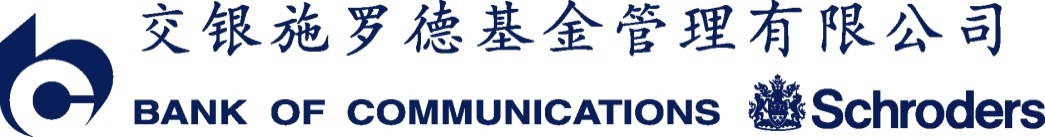 交银施罗德先锋混合型证券投资基金(更新)招募说明书(2023年第2号)基金管理人：交银施罗德基金管理有限公司基金托管人：中国农业银行股份有限公司二〇二三年七月重要提示交银施罗德先锋混合型证券投资基金（以下简称“本基金”）由交银施罗德先锋股票证券投资基金变更而来，交银施罗德先锋股票证券投资基金经2009年2月13日中国证券监督管理委员会证监许可【2009】141号文核准募集。其基金合同于2009年4月10日正式生效。基金管理人保证招募说明书的内容真实、准确、完整。本招募说明书经中国证监会核准，但中国证监会对本基金募集的核准，并不表明其对本基金的价值和收益作出实质性判断或保证，也不表明投资于本基金没有风险。基金管理人依照恪尽职守、诚实信用、勤勉尽责的原则管理和运用基金财产，但不保证投资本基金一定盈利，也不保证基金份额持有人的最低收益；因基金价格可升可跌，亦不保证基金份额持有人能全数取回其原本投资。本基金投资于证券市场，基金净值会因为证券市场波动等因素产生波动。投资人在投资本基金前，需全面认识本基金产品的风险收益特征和产品特性，充分考虑自身的风险承受能力，理性判断市场，对投资本基金的意愿、时机、数量等投资行为作出独立决策。投资人根据所持有份额享受基金的收益，但同时也需承担相应的投资风险。投资本基金可能遇到的风险包括：因政治、经济、社会等因素对证券价格波动产生影响而引发的系统性风险，个别证券特有的非系统性风险，基金管理人在基金管理实施过程中产生的基金管理风险，流动性风险（包括实施侧袋机制时的特定风险），本基金投资债券引发的信用风险，投资科创板股票的特定风险，以及本基金投资策略所特有的风险等等。本基金是一只股票型基金，属证券投资基金中的较高风险收益品种。本基金可投资国内依法发行上市的存托凭证，基金净值可能受到存托凭证的境外基础证券价格波动影响，与存托凭证的境外基础证券、境外基础证券的发行人及境内外交易机制相关的风险可能直接或间接成为本基金风险。具体风险烦请查阅本招募说明书“风险揭示”章节内容。本基金可根据投资策略需要或市场环境的变化，选择将部分基金资产投资于存托凭证或选择不将基金资产投资于存托凭证，基金资产并非必然投资存托凭证。投资有风险，投资人在投资本基金前应认真阅读本基金的招募说明书和基金合同、基金产品资料概要。基金的过往业绩并不代表其未来表现。基金管理人管理的其他基金的业绩并不构成对本基金业绩表现的保证。本次更新招募说明书主要对调整管理费率和/或托管费率相关事项进行了相应更新，更新截止日为2023年07月10日，除非另有说明，本招募说明书其他所载内容截止日为2023年04月28日，有关财务数据和净值表现截止日为2023年03月31日。本招募说明书所载的财务数据未经审计。目	录重要提示	1一、绪言	4二、释义	5三、基金管理人	11四、基金托管人	19五、相关服务机构	22六、基金的历史沿革	61七、基金的存续	62八、基金份额的申购与赎回	63九、基金的转换	78十、基金的投资	85十一、基金的业绩	99十二、基金的财产	102十三、基金资产的估值	103十四、基金的收益与分配	109十五、基金的费用与税收	111十六、基金的会计与审计	114十七、基金的信息披露	115十八、侧袋机制	121十九、风险揭示	124二十、基金合同的终止与基金财产的清算	131二十一、基金合同内容摘要	133二十二、托管协议的内容摘要	148二十三、对基金份额持有人的服务	163二十四、其他应披露事项	165二十五、招募说明书的存放及查阅方式	167二十六、备查文件	168一、绪言《交银施罗德先锋混合型证券投资基金招募说明书》（以下简称“本招募说明书”）依据《中华人民共和国证券投资基金法》、《证券投资基金运作管理办法》、《证券投资基金销售管理办法》、《公开募集证券投资基金信息披露管理办法》、《公开募集开放式证券投资基金流动性风险管理规定》（以下简称“《流动性规定》”）和其他相关法律法规的规定以及《交银施罗德先锋混合型证券投资基金基金合同》（以下简称“基金合同”）编写。基金管理人承诺本招募说明书不存在任何虚假记载、误导性陈述或者重大遗漏，并对其真实性、准确性、完整性承担法律责任。本基金是根据本招募说明书所载明的资料申请募集的。本基金管理人没有委托或授权任何其他人提供未在本招募说明书中载明的信息，或对本招募说明书作任何解释或者说明。本招募说明书根据本基金的基金合同编写，并经中国证监会核准。基金合同是约定基金当事人之间权利、义务的法律文件。基金投资人自依基金合同取得基金份额，即成为基金份额持有人和基金合同的当事人，其持有基金份额的行为本身即表明其对基金合同的承认和接受，并按照《基金法》、基金合同及其他有关规定享有权利、承担义务。基金投资人欲了解基金份额持有人的权利和义务，应详细查阅基金合同。二、释义在本招募说明书中，除非文意另有所指，下列词语或简称具有如下含义：三、基金管理人（一）基金管理人概况名称：交银施罗德基金管理有限公司住所：中国(上海)自由贸易试验区银城中路188号交通银行大楼二层（裙）办公地址：上海市浦东新区世纪大道8号国金中心二期21-22楼邮政编码：200120法定代表人：阮红成立时间：2005年8月4日注册资本：2亿元人民币存续期间：持续经营联系人：郭佳敏电话：（021）61055050传真：（021）61055034交银施罗德基金管理有限公司（以下简称“公司”）经中国证监会证监基金字[2005]128号文批准设立。公司股权结构如下：（二）主要成员情况1、基金管理人董事会成员阮红女士，董事长，博士。历任交通银行办公室副处长、处长，交通银行海外机构管理部副总经理、总经理，交通银行上海分行副行长，交通银行资产托管部总经理，交通银行投资管理部总经理，交银施罗德基金管理有限公司总经理。童洁萍女士，董事，硕士。现任交通银行总行个人金融业务部副总经理。历任交通银行南京分行个人金融业务部副高级经理、江苏省分行个人金融业务部副总经理、总经理、玄武支行行长。王贤家先生，董事，学士。现任交通银行总行风险管理部/内控案防办 副总经理。历任交通银行总行国际业务部外汇资金处交易员、澳门分行资金部主管、总行金融市场部债券投资部副高级经理、外汇交易部高级经理。谢卫先生，董事，总经理，代任首席信息官，博士，高级经济师，民盟中央委员、全国政协委员。现任交银施罗德基金管理有限公司总经理，兼任交银施罗德资产管理(香港)有限公司董事长、交银施罗德资产管理有限公司董事长。历任中央财经大学教师，中国社会科学院财贸所助理研究员，中国电力信托投资公司基金部副总经理，中国人保信托投资公司证券部副总经理、总经理，北京证券营业部总经理、证券总部副总经理兼北方部总经理，富国基金管理有限公司副总经理，交银施罗德基金管理有限公司副总经理。杜伟麒（Chris Durack）先生，董事，硕士。现任施罗德投资亚太区行政总裁。历任施罗德投资澳大利亚董事兼产品及分销主管、香港行政总裁兼亚太区机构业务主管、澳大利亚行政总裁兼亚太区联席主管等职。章骏翔先生，副董事长，硕士，美国特许金融分析师(CFA)持证人。现任施罗德投资管理(香港)有限公司亚洲投资风险主管。历任渣打银行（香港）交易风险监控，华宝兴业基金管理有限公司风险管理部总经理，法国安盛投资管理（香港）有限公司亚洲风险经理等职。郝爱群女士，独立董事，学士。历任人民银行稽核司副处长、处长，合作司调研员，非银司副巡视员、副司长，银监会非银部副主任，银行监管一部副主任、巡视员，汇金公司派出董事。张子学先生，独立董事，博士。现任中国政法大学民商经济法学院教授，兼任基金业协会自律监察委员会委员。历任证监会办公厅副处长、上市公司监管部处长、行政处罚委员会专职委员、副主任审理员，兼任证监会上市公司并购重组审核委员会委员、行政复议委员会委员。黎建强先生，独立董事，博士，教育部长江学者讲座教授。现任香港大学工业工程系荣誉教授，亚洲风险及危机管理协会主席，兼任深交所上市的中联重科集团独立非执行董事。历任香港城市大学管理科学讲座教授，湖南省政协委员并兼任湖南大学工商管理学院院长。2、基金管理人监事会成员梅津芝女士，监事长，学士。高级经济师、审计师。现任交通银行工会办公室主任。历任交通银行山西省分行个人金融业务部高级经理，交通银行山西省分行副行长，交通银行个人金融业务部副总经理、私人银行部总经理。林凯珊女士，监事，硕士。现任施罗德投资管理（香港）有限公司中国内地及中国香港法律部主管。历任香港证券及期货事务监察委员会发牌科经理、的近律师行律师。刘峥先生，监事，硕士。现任交银施罗德基金管理有限公司综合管理部总经理。历任交通银行上海市分行管理培训生，交通银行总行战略投资部高级投资并购经理，交银施罗德基金管理有限公司总裁办公室高级综合管理经理、副总经理。黄伟峰先生，监事，硕士。现任交银施罗德基金管理有限公司市场总监。历任平安人寿保险公司上海分公司行政督导、营销管理经理，交银施罗德基金管理有限公司行政部总经理助理、西部营销中心总经理、机构理财部（上海）总经理兼产品开发部总经理。3、基金管理人高级管理人员谢卫先生，总经理、代任首席信息官。简历同上。印皓女士，副总经理，硕士。历任交通银行研究开发部副主管体改规划员，交通银行市场营销部副主管市场规划员、主管市场规划员，交通银行公司业务部副高级经理、高级经理，交通银行机构业务部高级经理、总经理助理、副总经理，交银施罗德资产管理有限公司董事长。佘川女士，督察长，硕士，兼任交银施罗德资产管理有限公司董事。历任华泰证券有限责任公司综合发展部高级经理、投资银行部项目经理，银河基金管理有限公司监察部总监，交银施罗德基金管理有限公司监察稽核部总经理、监察风控副总监、投资运营总监。马俊先生，副总经理，硕士。历任交通银行总行投资管理部高级投资分析、副高级经理，交银施罗德基金管理有限公司总裁办公室总经理、研究部副总经理、研究总监、综合管理部总经理。4、本基金基金经理封晴先生:基金经理。中山大学地产经营与管理硕士、中南财经政法大学投资学学士、华中科技大学英语学士。12年证券投资行业从业经验。2011年至2013年任金鹰基金研究员，2013至2014年任中海基金研究员。2014年加入交银施罗德基金管理有限公司，曾任行业分析师、基金经理助理，现任权益部基金经理。现任交银施罗德先锋混合型证券投资基金(2020年07月03日至今)、交银施罗德内核驱动混合型证券投资基金(2021年09月04日至今)的基金经理。本基金历任基金经理：史伟先生(2009年04月10日至2013年06月07日)；王少成先生(2013年05月29日至2015年08月14日)；芮晨先生(2015年05月18日至2020年07月14日)。5、投资决策委员会成员委员：谢卫（总经理）马俊（副总经理、研究总监）王少成（权益投资总监、基金经理）于海颖（固定收益（公募）投资总监、基金经理）王崇（权益投资副总监、权益部一级专家、基金经理）上述人员之间不存在近亲属关系，上述各项人员信息更新截止日为2023年04月28日，期后变动（如有）敬请关注基金管理人发布的相关公告。（三）基金管理人的职责1、依法募集基金，办理或者委托经中国证监会认定的其他机构代为办理基金份额的发售、申购、赎回和登记事宜；2、办理基金备案手续；3、对所管理的不同基金财产分别管理、分别记账，进行证券投资；4、按照基金合同的约定确定基金收益分配方案，及时向基金份额持有人分配收益；5、进行基金会计核算并编制基金财务会计报告；6、编制季度报告、中期报告和年度报告；7、计算并公告基金净值信息，确定基金份额申购、赎回价格；8、办理与基金财产管理业务活动有关的信息披露事项；9、召集基金份额持有人大会；10、保存基金财产管理业务活动的记录、账册、报表和其他相关资料；11、以基金管理人名义，代表基金份额持有人利益行使诉讼权利或者实施其他法律行为；12、有关法律法规和中国证监会规定的其他职责。（四）基金管理人的承诺1、基金管理人承诺不从事违反《证券法》的行为，并承诺建立健全内部控制制度，采取有效措施，防止违反《证券法》行为的发生；2、基金管理人承诺不从事违反《基金法》的行为，并承诺建立健全内部风险控制制度，采取有效措施，防止下列行为的发生：（1）将基金管理人固有财产或者他人财产混同于基金财产从事证券投资；（2）不公平地对待管理的不同基金财产；（3）利用基金财产为基金份额持有人以外的第三人牟取利益；（4）向基金份额持有人违规承诺收益或者承担损失；（5）依照法律法规有关规定，由中国证监会规定禁止的其他行为。3、基金管理人承诺严格遵守基金合同，并承诺建立健全内部控制制度，采取有效措施，防止违反基金合同行为的发生；4、基金管理人承诺加强人员管理，强化职业操守，督促和约束员工遵守国家有关法律法规及行业规范，诚实信用、勤勉尽责。5、基金管理人承诺不从事其他法规规定禁止从事的行为。（五）基金经理承诺1、依照有关法律法规和基金合同的规定，本着谨慎的原则为基金份额持有人谋取最大利益；2、不利用职务之便为自己、受雇人或任何第三者谋取利益；3、不泄露在任职期间知悉的有关证券、基金的商业秘密，尚未依法公开的基金投资内容、基金投资计划等信息；4、不以任何形式为其他组织或个人进行证券交易。（六）基金管理人的内部控制制度1、风险管理的原则（1） 全面性原则公司风险管理必须覆盖公司的所有部门和岗位，渗透各项业务过程和业务环节。（2） 独立性原则公司设立独立的风险管理部，风险管理部保持高度的独立性和权威性，负责对公司各部门风险控制工作进行监督和检查。（3） 相互制约原则公司及各部门在内部组织结构的设计上要形成一种相互制约的机制，建立不同岗位之间的制衡体系。（4） 定性和定量相结合原则建立完备的风险管理指标体系，使风险管理更具客观性和操作性。2、风险管理和内部风险控制体系结构公司的风险管理体系结构是一个分工明确、相互牵制的组织结构，由最高管理层对风险管理负最终责任，各个业务部门负责本部门的风险评估和监控，风险管理部负责监察公司的风险管理措施的执行。具体而言，包括如下组成部分：（1） 董事会负责制定公司的风险管理政策，对风险管理负完全的和最终的责任。（2） 监事会是公司常设的监事机构，对股东会负责。监事会对公司财务、公司董事、总经理及其他高级管理人员进行监督。（3） 合规审核及风险管理委员会作为董事会下的专业委员会之一，对公司内部控制制度、监察稽核制度进行检查评估；审查公司财务，对公司内部管理制度、投资决策程序和运作流程进行合规性审议；对公司资产与基金资产的经营进行评估。（4） 风险控制委员会作为总经理下设的专业委员会之一，风险控制委员会负责拟定公司风险管理战略及政策，制定灾难复原计划及紧急情况处理制度，确保公司风险控制符合标准，就潜在风险与相关部门协调，审阅公司审计报告及监察情况。（5） 督察长独立行使督察权利；直接对董事会负责；就内部控制制度和执行情况独立地履行检查、评价、报告、建议职能；定期和不定期地向董事会报告公司内部控制执行情况。（6） 风险管理部风险管理部负责制定公司风险管理政策和防范及控制措施，组织执行，并为每一个部门的风险管理系统的发展提供协助，汇总公司业务所有的风险信息，独立识别、评估各类风险，提出风险控制建议，使公司在一种风险管理和控制的环境中实现业务目标。（7） 审计部审计部负责按照公司要求，根据国家法律法规及行业规范，结合公司战略发展及管理目标，对公司内部控制体系的适当性及运行的效果和效率进行独立评价，协助促进公司风险管理、控制和治理过程的完善，实现合规经营目标。（8） 法律合规部法律合规部负责公司的法律、合规事务及协调实施信息披露事务，依法维护公司合法权益，评估并处理公司运营中发生的法律、合规及信息披露相关问题，及时向公司管理层及全体员工传达法规及监管要求。（9） 业务部门风险管理是每一个业务部门首要的责任。部门经理对本部门的风险负全部责任，负责履行公司的风险管理程序，负责本部门的风险管理系统的开发、执行和维护，用于识别、监控和降低风险。3、风险管理和内部风险控制的措施（1） 建立内控体系，完善内控制度公司建立、健全了内控体系，通过高管人员关于内控的明确分工，确保各项业务活动有恰当的组织和授权，确保监察活动独立，并得到高管人员的支持，同时置备操作手册，并定期更新。（2） 建立相互分离、相互制衡的内控机制建立、健全了各项制度，做到基金经理分开，投资决策分开，基金交易集中，形成不同部门、不同岗位之间的制衡机制，从制度上减少和防范风险。（3） 建立、健全岗位责任制建立、健全了岗位责任制，使每个员工都明确自己的任务、职责，并及时将各自工作领域中的风险隐患上报，以防范和减少风险。（4） 建立风险分类、识别、评估、报告、提示程序建立了风险评估机制，通过适合的程序，确认和评估与公司运作有关的风险；公司建立了自下而上的风险报告程序，对风险隐患进行层层汇报，使各个层次的人员及时掌握风险状况，从而以最快速度作出决策。（5） 建立有效的内部监控系统建立了足够、有效的内部监控系统，如电脑预警系统、投资监控系统，对可能出现的各种风险进行全面和实时的监控。（6） 使用数量化的风险管理手段采取数量化、技术化的风险控制手段，建立数量化的风险管理模型，用以提示指数趋势、行业及个券的风险，以便公司及时采取有效的措施，对风险进行分散、控制和规避，尽可能地减少损失。（7） 提供足够的培训制定了完整的培训计划，为所有员工提供足够和适当的培训，使员工明确其职责所在，控制风险。四、基金托管人（一）基金托管人情况1、基本情况名称：中国农业银行股份有限公司（简称中国农业银行）住所：北京市东城区建国门内大街69号办公地址：北京市西城区复兴门内大街28号凯晨世贸中心东座法定代表人：谷澍成立日期：2009年1月15日批准设立机关和批准设立文号：中国银监会银监复[2009]13号基金托管资格批文及文号：中国证监会证监基字[1998]23号注册资本：34,998,303.4万元人民币存续期间：持续经营联系电话：010-66060069传真：010-68121816联系人：秦一楠中国农业银行股份有限公司是中国金融体系的重要组成部分,总行设在北京。经国务院批准，中国农业银行整体改制为中国农业银行股份有限公司并于2009年1月15日依法成立。中国农业银行股份有限公司承继原中国农业银行全部资产、负债、业务、机构网点和员工。中国农业银行网点遍布中国城乡，成为国内网点最多、业务辐射范围最广，服务领域最广，服务对象最多，业务功能齐全的大型国有商业银行之一。在海外，中国农业银行同样通过自己的努力赢得了良好的信誉，每年位居《财富》世界500强企业之列。作为一家城乡并举、联通国际、功能齐备的大型国有商业银行，中国农业银行一贯秉承以客户为中心的经营理念，坚持审慎稳健经营、可持续发展，立足县域和城市两大市场，实施差异化竞争策略，着力打造“伴你成长”服务品牌，依托覆盖全国的分支机构、庞大的电子化网络和多元化的金融产品，致力为广大客户提供优质的金融服务，与广大客户共创价值、共同成长。中国农业银行是中国第一批开展托管业务的国内商业银行，经验丰富，服务优质，业绩突出，2004年被英国《全球托管人》评为中国“最佳托管银行”。2007年中国农业银行通过了美国SAS70内部控制审计，并获得无保留意见的SAS70审计报告。自2010年起中国农业银行连续通过托管业务国际内控标准（ISAE3402）认证，表明了独立公正第三方对中国农业银行托管服务运作流程的风险管理、内部控制的健全有效性的全面认可。中国农业银行着力加强能力建设，品牌声誉进一步提升，在2010年首届“‘金牌理财’TOP10颁奖盛典”中成绩突出，获“最佳托管银行”奖。2010年再次荣获《首席财务官》杂志颁发的“最佳资产托管奖”。2012年荣获第十届中国财经风云榜“最佳资产托管银行”称号；2013年至2017年连续荣获上海清算所授予的“托管银行优秀奖”和中央国债登记结算有限责任公司授予的“优秀托管机构奖”称号；2015年、2016年荣获中国银行业协会授予的“养老金业务最佳发展奖”称号；2018年荣获中国基金报授予的公募基金20年“最佳基金托管银行”奖；2019年荣获证券时报授予的“2019年度资产托管银行天玑奖”称号；2020年被美国《环球金融》评为中国“最佳托管银行”；2021年荣获全国银行间同业拆借中心首次设立的“银行间本币市场优秀托管行”奖；2022年在权威杂志《财资》年度评选中首次荣获“中国最佳保险托管银行”。中国农业银行证券投资基金托管部于1998年5月经中国证监会和中国人民银行批准成立，目前内设风险合规部/综合管理部、业务管理部、客户一部、客户二部、客户三部、客户四部、系统与信息管理部、营运管理部、营运一部、营运二部，拥有先进的安全防范设施和基金托管业务系统。2、主要人员情况中国农业银行托管业务部现有员工近283名，其中具有高级职称的专家60名，服务团队成员专业水平高、业务素质好、服务能力强，高级管理层均有20年以上金融从业经验和高级技术职称，精通国内外证券市场的运作。3、基金托管业务经营情况截止到2023年3月31日，中国农业银行托管的封闭式证券投资基金和开放式证券投资基金共808只。（二）基金托管人的内部风险控制制度说明1、内部控制目标严格遵守国家有关托管业务的法律法规、行业监管规章和行内有关管理规定，守法经营、规范运作、严格监察，确保业务的稳健运行，保证基金财产的安全完整，确保有关信息的真实、准确、完整、及时，保护基金份额持有人的合法权益。2、内部控制组织结构风险管理委员会总体负责中国农业银行的风险管理与内部控制工作，对托管业务风险管理和内部控制工作进行监督和评价。托管业务部专门设置了风险管理处，配备了专职内控监督人员负责托管业务的内控监督工作，独立行使监督稽核职权。3、内部控制制度及措施具备系统、完善的制度控制体系，建立了管理制度、控制制度、岗位职责、业务操作流程，可以保证托管业务的规范操作和顺利进行；业务人员具备从业资格；业务管理实行严格的复核、审核、检查制度，授权工作实行集中控制，业务印章按规程保管、存放、使用，账户资料严格保管，制约机制严格有效；业务操作区专门设置，封闭管理，实施音像监控；业务信息由专职信息披露人负责，防止泄密；业务实现自动化操作，防止人为事故的发生，技术系统完整、独立。（三）基金托管人对基金管理人运作基金进行监督的方法和程序基金托管人通过参数设置将《基金法》、《运作办法》、基金合同、托管协议规定的投资比例和禁止投资品种输入监控系统，每日登录监控系统监督基金管理人的投资运作，并通过基金资金账户、基金管理人的投资指令等监督基金管理人的其他行为。当基金出现异常交易行为时，基金托管人应当针对不同情况进行以下方式的处理：1、电话提示。对媒体和舆论反映集中的问题，电话提示基金管理人；2、书面警示。对本基金投资比例接近超标、资金头寸不足等问题，以书面方式对基金管理人进行提示；3、书面报告。对投资比例超标、清算资金透支以及其他涉嫌违规交易等行为，书面提示有关基金管理人并报中国证监会。五、相关服务机构（一）基金份额销售机构1、直销机构本基金直销机构为本公司直销柜台以及本公司的网上直销交易平台（网站及APP，下同）。机构名称：交银施罗德基金管理有限公司住所：中国(上海)自由贸易试验区银城中路188号交通银行大楼二层（裙）办公地址：上海市浦东新区世纪大道8号国金中心二期21-22楼法定代表人：阮红成立时间：2005年8月4日电话：（021）61055724传真：（021）61055054联系人：傅鲸客户服务电话：400-700-5000（免长途话费），（021）61055000网址：www.fund001.com个人投资者可以通过本公司网上直销交易平台办理开户、本基金的申购、赎回、定期定额投资、转换等业务，具体交易细则请参阅本公司网站。网上直销交易平台网址：www.fund001.com。2、A类基金份额的场内代销机构场内代销机构是指由中国证监会核准的具有开放式基金代销资格，并经上海证券交易所和中国证券登记结算有限责任公司认可的上海证券交易所会员(以下简称“有资格的上证所会员”)，名单详见上海证券交易所网站。3、场外代销机构（1）名称：中国建设银行股份有限公司住所：北京市西城区金融大街25号办公地址：北京市西城区金融大街25号法定代表人：田国立电话：（010）66275654传真：（010）66275654客户服务电话：95533网址：www.ccb.com（2）名称：中国工商银行股份有限公司住所：北京市复兴门内大街55号办公地址：北京市复兴门内大街55号法定代表人：陈四清客户服务电话：95588网址：www.icbc.com.cn（3）名称：华夏银行股份有限公司住所：北京市东城区建国门内大街22号办公地址：北京市东城区建国门内大街22号法定代表人：李民吉客户服务电话：95577网址：www.hxb.com.cn（4）名称：江苏银行股份有限公司住所：南京市中华路26号办公地址：南京市中华路26号法定代表人：夏平电话：（025）58587018传真：（025）58587038联系人：田春慧客户服务电话：95319网址：www.jsbchina.cn（5）名称：平安银行股份有限公司注册地址：深圳市罗湖区深南东路5047号办公地址：深圳市深南东路5047号法人代表：谢永林电话：0755-22166574传真：0755-82080406联系人：赵杨客服电话：95511-3或95501网址：bank.pingan.com（6）名称：北京银行股份有限公司住所：北京市西城区金融大街甲17号首层办公地址：北京市西城区金融大街甲17号首层法定代表人：张东宁传真：（010）66226045联系人：孔超客户服务电话：95526网址：www.bankofbeijing.com.cn（7）名称：宁波银行股份有限公司住所：宁波市江东区中山东路294号法定代表人：陆华裕电话：（021）63586210传真：（021）63586215联系人：胡技勋客户服务电话：96528（上海地区962528）网址：www.nbcb.com.cn（8）名称：中国光大银行股份有限公司住所：北京市西城区太平桥大街25号、甲25号中国光大中心办公地址：北京市西城区太平桥大街25号、甲25号中国光大中心法定代表人：李晓鹏电话：（010）63639681传真：（010）63639709联系人：刘昭宇客户服务电话：95595网址：www.cebbank.com（9）名称：中国民生银行股份有限公司住所：北京市西城区复兴门内大街2号办公地址：北京市西城区复兴门内大街2号法定代表人：洪崎电话：（010）58560666传真：（010）57092611联系人：许野客户服务电话： 95568网址：www.cmbc.com.cn（10）名称：广发银行股份有限公司住所：广州市越秀区东风东路713号法定代表人：杨明生联系人：李晓鹏客户服务电话：800-830-8003，400-830-8003网址：www.gdb.com.cn（11）名称：中国银行股份有限公司住所：北京市北京市复兴门内大街1号办公地址：北京市西城区复兴门内大街1号法定代表人：陈四清传真：（010）66594853客户服务电话：95566网址：www.boc.cn（12）名称：中国农业银行股份有限公司住所：北京市东城区建国门内大街69号办公地址：北京市西城区复兴门内大街28号凯晨世贸中心东座法定代表人：周慕冰联系电话：010-66060069传真：010-68121816联系人：贺倩客户服务电话：95599网址：www.abchina.com（13）名称：中信银行股份有限公司住所：北京市东城区朝阳门北大街9号办公地址：北京市东城区朝阳门北大街9号法定代表人：朱鹤新电话：（010）89936330传真：（010）85230024联系人：丰靖客户服务电话：95558网址：bank.ecitic.com（14）名称：上海银行股份有限公司住所：上海市银城中路168号办公地址：上海市银城中路168号法定代表人：金煜电话：（021）68475888传真：（021）68476111联系人：张萍客户服务电话：（021）962888网址：www.bankofshanghai.com（15）名称：招商银行股份有限公司住所：深圳市福田区深南大道7088号办公地址：深圳市福田区深南大道7088号法定代表人：缪建民电话：（0755）83198888传真：（0755）83195109联系人：季平伟客户服务电话：95555网址：www.cmbchina.com（16）名称：交通银行股份有限公司住所：上海市浦东新区银城中路188号办公地址：上海市浦东新区银城中路188号法定代表人：任德奇电话：（021）58781234传真：（021）58408483联系人：范瑞波客户服务电话：95559网址：www.bankcomm.com（17）名称：杭州银行股份有限公司住所：杭州市庆春路46号杭州银行大厦办公地址：杭州市庆春路46号杭州银行大厦法定代表人：陈震山电话：（0571）85108195、85120696传真：（0571）86475527联系人：严峻、夏帆客户服务电话:96523网址：www.hzbank.com.cn（18）名称：东莞农村商业银行股份有限公司住所：东莞市东城区鸿福东路2号办公地址：东莞市东城区鸿福东路2号法定代表人：王耀球电话：（0769）22866254传真：（0769）22866282联系人：林培珊客户服务电话：（0769）961122网址：www.drcbank.com（19）名称：江苏常熟农村商业银行股份有限公司住所：江苏省常熟市新世纪大道58号办公地址：江苏省常熟市新世纪大道58号法定代表人：宋建明联系电话：（0512）52909128传真：（0512）52909122联系人：黄晓客户服务电话：962000网址：www.csrcbank.com（20）名称：江苏江南农村商业银行股份有限公司住所：江苏省常州市和平中路413号办公地址：江苏省常州市和平中路413号法定代表人：陆向阳电话：0519-80585939传真：0519-89995170联系人：蒋姣客户服务电话：96005网址：http://www.jnbank.com.cn（21）名称：光大证券股份有限公司住所：上海市静安区新闸路1508号办公地址：上海市静安区新闸路1508号法定代表人：薛峰电话：（021）22169999传真：（021）22169134联系人：刘晨客户服务电话： 10108998网址：www.ebscn.com（22）名称：中信证券股份有限公司住所：广东省深圳市福田区中心三路8号卓越时代广场（二期）北座办公地址：北京市朝阳区亮马桥路48号中信证券大厦法定代表人：张佑君电话：010-60838888客服电话：95548网址：www.cs.ecitic.com（23）名称：中国中金财富证券有限公司住所：深圳市福田区益田路与福中路交界处荣超商务中心A栋第18层-21层及第04层01.02.03.05.11.12.13.15.16.18.19.20.21.22.23单元办公地址：深圳市福田区益田路6003号荣超商务中心A栋第04、18层至21层法定代表人：高涛电话：（0755）88320851联系人：胡芷境客户服务电话：95532/400-600-8008网址：www.ciccwm.com（24）名称：东北证券股份有限公司住所：长春市自由大路1138号办公地址：长春市自由大路1138号法定代表人：矫正中电话：（0431）85096709联系人：潘锴客户服务电话：4006000686，（0431）85096733网址：www.nesc.cn（25）名称：中银国际证券有限责任公司住所：上海市银城中路200号39层办公地址：中国上海浦东银城中路200号中银大厦39-40层法定代表人：许刚联系人：李丹客户服务电话：400-620-8888网址：www.bocichina.com（26）名称：华福证券有限责任公司住所：福州市五四路157号新天地大厦7、8层办公地址：福州市五四路新天地大厦7至10层法定代表人：黄金琳电话：（0591）87383623传真：（0591）87383610客户服务电话：（0591）96326网址：www.hfzq.com.cn（27）名称：东兴证券股份有限公司住所：北京市西城区金融大街5号新盛大厦B座12-15层法定代表人：徐勇力电话：（010）66555316传真：（010）66555246联系人：汤漫川客户服务电话: 400-8888-993网址：www.dxzq.net（28）名称：东方证券股份有限公司住所：上海市中山南路318号2号楼22层-29层法定代表人：王益民电话：（021）63325888传真：（021）63326173联系人：吴宇客户服务电话：95503网址：www.dfzq.com.cn（29）名称：方正证券股份有限公司住所：湖南长沙芙蓉中路二段华侨国际大厦22-24层办公地址：湖南长沙芙蓉中路二段华侨国际大厦22-24层法定代表人：雷杰电话：（010）68546765传真：（010）68546792联系人：徐锦福客户服务电话：95571网址：www.foundersc.com（30）名称：中国民族证券有限责任公司住所：北京市西城区金融街5号新盛大厦A座6-9层办公地址：北京市西城区金融街5号新盛大厦A座6-9层法定代表人：赵大建客户服务电话：400-889-5618网址：www.e5618.com（31）名称：德邦证券有限责任公司住所：上海市普陀区曹杨路510号南半幢9楼办公地址：上海市福山路500号城建大厦26楼法定代表人：姚文平电话：（021）68761616传真：（021）68767981客户服务电话：4008-888-128网址：www.tebon.com.cn（32）名称：安信证券股份有限公司住所：深圳市福田区金田路4018号安联大厦35层、28层A02单元办公地址：深圳市福田区金田路4018号安联大厦35层、28层A02单元法定代表人：黄炎勋电话：（0755）82558305传真：（0755）82558355联系人：陈剑虹客户服务电话：400-800-1001网址：www.essence.com.cn（33）名称：国元证券股份有限公司住所：中国安徽省合肥市梅山路18号安徽国际金融中心A座办公地址：中国安徽省合肥市梅山路18号安徽国际金融中心A座法定代表人：俞仕新联系电话：0551-62207400传真：0551-62207148联系人：汪先哲客户服务电话：95578网址：www.gyzq.com.cn（34）名称：中航证券有限公司住所：南昌市红谷滩新区红谷中大道1619号国际金融大厦41楼办公地址：南昌市红谷滩新区红谷中大道1619号国际金融大厦41楼法定代表人：杜航电话：（0791）86768681传真：（0791）86770178联系人：戴蕾客户服务电话：400-8866-567网址：www.avicsec.com（35）名称：中信建投证券股份有限公司住所：北京市朝阳区安立路66号4号楼办公地址：北京市朝阳门内大街188号法定代表人：王常青电话：（010）85130588传真：（010）65182261联系人：魏明客户服务电话：95587网址：www.csc108.com（36）名称：国信证券股份有限公司住所：深圳市罗湖区红岭中路1012号国信证券大厦16-26楼办公地址：深圳市罗湖区红岭中路1012号国信证券大厦16-26楼法定代表人：何如电话：（0755）82130833传真：（0755）82133952联系人：周杨客户服务电话：95536网址：www.guosen.com.cn（37）名称：恒泰证券股份有限公司住所：内蒙古呼和浩特市新城区新华东街111号办公地址：内蒙古呼和浩特市新城区新华东街111号法定代表人：庞介民电话：（0471）4979037传真：（0471）4961259联系人：王旭华客户服务电话：（0471）4960762，（021）68405273网址：www.cnht.com.cn（38）名称：华泰证券股份有限公司住所：江苏省南京市江东中路228号办公地址：江苏省南京市建邺区江东中路228号华泰证券广场法定代表人：张伟电话：（0755）82492193传真：（0755）82492962联系人：胡子豪客户服务电话：95597网址：www.htsc.com.cn（39）名称：湘财证券股份有限公司住所：湖南省长沙市黄兴中路63号中山国际大厦12楼办公地址：湖南省长沙市天心区湘府中路198号标志商务中心11楼法定代表人：林俊波电话：（021）68634518传真：（021）68865680联系人：钟康莺客户服务电话：400-888-1551网址：www.xcsc.com（40）名称：兴业证券股份有限公司住所：福州市湖东路268号办公地址：上海市浦东新区长柳路36号法定代表人：杨华辉电话： 021-38565547联系人：乔琳雪网址： www.xyzq.com.cn客户服务电话：95562（41）名称：广发证券股份有限公司住所：广州市黄埔区中新广州知识城腾飞一街2号618室办公地址：广州市天河区马场路26号广发证券大厦法定代表人：孙树明电话：（020）66338888传真：（020）87553600联系人：马梦洁客户服务电话：95575网址：www.gf.com.cn（42）名称：海通证券股份有限公司住所：上海市淮海中路98号办公地址：上海市广东路689号法定代表人：王开国电话：（021）23219000传真：（021）23219100联系人：李笑鸣客户服务电话：95553或拨打各城市营业网点咨询电话网址：www.htsec.com"（43）名称：华龙证券股份有限公司住所：兰州市城关区东岗西路638号财富中心办公地址：兰州市城关区东岗西路638号财富中心法定代表人：李晓安电话：（0931）4890208传真：（0931）4890628联系人：李昕田客户服务电话：4006898888、（0931）4890208网址：www.hlzqgs.com（44）名称：华宝证券股份有限公司住所：中国上海市陆家嘴环路166号未来资产大厦27楼办公地址：中国上海市浦东新区世纪大道100号上海环球金融中心57楼法定代表人： 陈林电话：（021）68777222传真：（021）68777822联系人：赵洁客户服务电话：400-820-9898网址：www.cnhbstock.com（45）名称：长城国瑞证券有限公司住所：厦门市莲前西路2号莲富大厦17楼办公地址：厦门市莲前西路2号莲富大厦17楼法定代表人：王勇电话：（0592）5161642传真：（0592）5161640联系人：赵钦客户服务电话：（0592）5163588网址：www.xmzq.cn（46）名称：爱建证券有限责任公司住所：上海市南京西路758号24楼办公地址：上海市浦东新区世纪大道1600号32楼法定代表人：张建华电话：（021）32229888传真：（021）68728703联系人：陈敏客户服务电话：（021）63340678网址：www.ajzq.com（47）名称：长江证券股份有限公司住所：武汉市新华路特8号长江证券大厦办公地址：武汉市新华路特8号长江证券大厦法定代表人：胡运钊电话：（027）65799999传真：（027）85481900联系人：李良客户服务电话：95579或4008-888-999网址：www.95579.com（48）名称：招商证券股份有限公司住所：深圳市福田区福田街道福华一路111号办公地址：深圳市福田区益田路江苏大厦A座38-45层法定代表人：霍达电话：（0755）82943666传真：（0755）82943636联系人：黄婵君客户服务电话：400-8888-111，95565网址：www.newone.com.cn（49）名称：国泰君安证券股份有限公司注册地址：中国（上海）自由贸易试验区商城路618号办公地址：上海市静安区南京西路768号国泰君安大厦法定代表人：贺青联系电话：021-38676666传真：021-38670666联系人：朱雅崴服务热线 : 95521 / 4008888666网址：www.gtja.com（50）名称：中国银河证券股份有限公司住所：北京市西城区金融大街35号国际企业大厦C座办公地址：北京市西城区金融大街35号国际企业大厦C座法定代表人：陈共炎电话：010-83574507联系人：辛国政客户服务电话：400-888-8888网址：www.chinastock.com.cn（51）名称：申万宏源证券有限公司住所：上海市徐汇区长乐路989号世纪商贸广场45层办公地址：上海市徐汇区长乐路989号世纪商贸广场45层法定代表人：杨玉成电话：（021）33389888联系人：李清怡客户服务电话：95523或4008895523网址：www.sywg.com（52）名称：国都证券股份有限公司住所：北京市东城区东直门南大街3号国华投资大厦9层10层办公地址：北京市东城区东直门南大街3号国华投资大厦9层10层法定代表人：王少华客户服务电话：400-818-8118网址：www.guodu.com（53）名称：平安证券股份有限公司住所：深圳市福田区金田路大中华国际交易广场裙楼8楼办公地址：深圳市福田区金田路大中华国际交易广场裙楼8楼(518048)法定代表人：杨宇翔电话：（0755）22627802传真：（0755）82400862联系人：郑舒丽客户服务电话：95511-8网址：www.pingan.com（54）名称：中信证券（山东）有限责任公司住所：青岛市崂山区深圳路222号1号楼2001办公地址：青岛市市南区东海西路28号龙翔广场东座5层法定代表人：姜晓林电话：0531-89606166传真：0532-85022605联系人：焦刚客户服务电话：95548网址：sd.citics.com（55）名称：申万宏源西部证券有限公司住所：新疆乌鲁木齐市建设路2号办公地址：北京市西城区太平桥大街19号宏源证券法定代表人：冯戎电话：（010）88085858传真：（010）88085195联系人：李巍客户服务电话：4008-000-562网址：www.hysec.com（56）名称：中泰证券股份有限公司住所：山东省济南市市中区经七路86号办公地址：山东省济南市市中区经七路86号法定代表人：李玮电话：（0531）68889155传真：（0531）68889752联系人：许曼华客户服务电话：95538网址：www.zts.com.cn（57）名称：江海证券有限公司住所：黑龙江省哈尔滨市香坊区赣水路56号法定代表人：孙名扬电话：（0451）85863719传真：（0451）82287211联系人：刘爽客户服务电话：400-666-2288网址：www.jhzq.com.cn（58）名称：中国国际金融股份有限公司住所：北京建国门外大街1号国贸大厦2座27层及28层办公地址：北京建国门外大街1号国贸大厦2座27层及28层法定代表人：毕明建电话：（010）65051166传真：（010）85679203联系人：杨涵宇网址：www.cicc.com.cn（59）名称：瑞银证券有限责任公司住所：北京市西城区金融大街7号英蓝国际金融中心12层、15层办公地址：北京市西城区金融大街7号英蓝国际金融中心12层、15层法定代表人：程宜荪电话：（010）58328112传真：（010）58328740联系人：牟冲客户服务电话：400-887-8827网址：www.ubssecurities.com（60）名称：长城证券有限责任公司住所：深圳市福田区深南大道6008号特区报业大厦14、16、17层法定代表人：黄耀华电话：（0755）83516289传真：（0755）83516199联系人：匡婷客户服务电话：（0755）33680000，400-6666-888网址：www.cc168.com.cn（61）名称：国金证券股份有限公司住所：四川省成都市东城根上街95号办公地址：成都市东城根上街95号法定代表人：冉云电话：（028）86690057，（028）86690058传真：（028）86690126联系人：刘婧漪 贾鹏客户服务电话：95310网址：www.gjzq.com.cn（62）名称：渤海证券股份有限公司住所：天津经济技术开发区第二大街42号写字楼101室办公地址：天津市南开区宾水西道8号法定代表人：安志勇电话：（022）28451991传真：（022）28451892联系人：蔡霆客户服务电话: 956066网址：www.ewww.com.cn（63）名称：信达证券股份有限公司住所：北京市西城区闹市口大街9号院1号楼信达金融中心办公地址：北京市西城区闹市口大街9号院1号楼信达金融中心法定代表人：张志刚电话：（010）63081000传真：（010）63081344联系人：尹旭航客户服务电话：95321网址：www.cindasc.com（64）名称：西南证券股份有限公司住所：重庆市江北区桥北苑8号办公地址：重庆市江北区桥北苑8号西南证券大厦法定代表人：吴坚电话：（023）63786141传真：（023）63786212联系人：张煜客户服务电话：95355、400-809-6096网址：www.swsc.com.cn（65）名称：国新证券股份有限公司住所：北京市西城区金融大街8号办公地址：北京市西城区金融大街8号法定代表人：宋德清电话：（010）58568235传真：（010）58568062联系人：黄恒客户服务电话：（010）58568118网址：www.crsec.com.cn（66）名称：中原证券股份有限公司住所：郑州市郑东新区商务外环路10号办公地址：郑州市郑东新区商务外环路10号法定代表人：菅明军联系人：程月艳 李盼盼电话：0371-69099881/2客户服务电话：95377网址：https://www.ccnew.com（67）名称：联讯证券股份有限公司住所： 惠州市江北东江三路55号广播电视新闻中心西面一层大堂和三、四层办公地址：惠州市江北东江三路55号广播电视新闻中心西面一层大堂和三、四层法定代表人：徐刚电话：（021）33606736传真：（021）33606760联系人：陈思客户服务电话：95564网址：www.lxzq.com.cn（68）名称：华西证券股份有限公司住所：四川省成都市高新区天府二街198号华西证券大厦办公地址：四川省成都市高新区天府二街198号华西证券大厦法定代表人：杨炯洋电话：（028）86135991传真：（028）86150400联系人：周志茹客户服务电话：95584网址：www.hx168.com.cn（69）名称：东莞证券股份有限公司住所：广东省东莞市莞城区可园南路一号办公地址：广东省东莞市莞城区可园南路一号电话：（0769）22115712传真：（0769）22115712联系人：李荣客户服务电话：95328网址：www.dgzq.com（70）名称：第一创业证券股份有限公司住所：深圳市罗湖区笋岗路12号中民时代广场 B 座25、26层办公地址：深圳市罗湖区笋岗路12号中民时代广场 B 座25、26层法定代表人：刘学民电话：（0755）25832852传真：（0755）25831718联系人：崔国良客户服务电话：4008881888网址：www.firstcapital.com.cn（71）名称：东方财富证券股份有限公司住所：西藏自治区拉萨市柳梧新区国际总部城10栋楼办公地址：上海市徐汇区宛平南路88号东方财富大厦法定代表人：徐伟琴电话：（021）021-23586603传真：（021）021-23586860联系人：付佳客户服务电话：95357网址：http://www.18.cn（72）名称：中信证券华南股份有限公司住所：广州市天河区珠江西路5号广州国际金融中心主塔19层、20层办公地址：广州市天河区珠江西路5号广州国际金融中心主塔19层、20层法定代表人：胡伏云电话：020-88836999传真：020-88836984联系人：陈靖客服电话：（020）95396网址：www.gzs.com.cn（73）名称：中邮证券有限责任公司注册地址：陕西省西安市唐延路5号（陕西邮政信息大厦9-11层）办公地址：北京市东城区珠市口东大街17号法定代表人：郭成林电话：010-67017788-8914传真：010-67017788联系人：史蕾客户服务电话：4008-888-005网址：www.cnpsec.com（74）名称：开源证券股份有限公司注册地址：陕西省西安市高新区锦业路一号都市之门B座5层办公地址：陕西省西安市高新区锦业路一号都市之门B座5层法定代表人：李刚电话：13709210036联系人：赵东会网址：www.kysec.cn客户服务电话：95321（75）名称：天相投资顾问有限公司住所：北京市西城区金融街19号富凯大厦B座701办公地址：北京市西城区新街口外大街28号C座5层法定代表人：林义相电话：（010）66045529传真：（010）66045518联系人：尹伶客户服务电话：（010）66045678网址：http://www.txsec.com，www.jjm.com.cn（76）名称：北京钱景财富投资管理有限公司住所：北京市海淀区丹棱街6幢1号9层1008-1012办公地址：北京市海淀区丹棱街6幢1号9层1008-1012法定代表人：赵荣春电话：（010）57418829传真：（010）57569671联系人： 魏争客户服务电话： 400-678-5095网址：www.niuji.net（77）名称：上海大智慧基金销售有限公司住所：上海市浦东新区杨高南路428号1号楼10-11层办公地址：上海市浦东新区杨高南路428号1号楼10-11层法定代表人：申健电话：021-0219988-35374传真：021-20219923联系人：张蜓客户服务电话：021-20292031网址：https://www.wg.com.cn（78）名称：上海利得基金销售有限公司住所： 上海浦东新区峨山路91弄61号陆家嘴软件园10号楼12楼办公地址：上海浦东新区峨山路91弄61号陆家嘴软件园10号楼12楼法定代表人：沈继伟电话：021-50583533传真：021-50583633联系人： 徐鹏客服电话：400-005-6355网址：a.leadfund.com.cn（79）名称：上海凯石财富基金销售有限公司住所：上海市黄浦区西藏南路765号602-115室办公地址：上海市黄浦区延安东路1号凯石大厦4楼法定代表人：陈继武电话：021-63333319传真：021-63332523联系人：李晓明客服电话：4000 178 000网址：www.lingxianfund.com（80）名称：北京虹点基金销售有限公司住所：北京市朝阳区工人体育场北路甲2号裙房2层222单元办公地址：北京市朝阳区工人体育场北路甲2号裙房2层222单元法定代表人：胡伟电话：（010）65951887传真：（010）65951887联系人：姜颖客户服务电话：400-618-0707网址：www.hongdianfund.com/（81）名称：诺亚正行(上海)基金销售投资顾问有限公司住所：上海市虹口区飞虹路360弄9号3724室办公地址：上海杨浦区秦皇岛路32号C栋 2楼法定代表人：汪静波电话：（021）38600735传真：（021）38509777联系人：方成客户服务电话：400-821-5399网址：www.noah-fund.com（82）名称：上海好买基金销售有限公司住所：上海市虹口区场中路685弄37号4号楼449室办公地址：上海市浦东新区浦东南路1118号鄂尔多斯国际大厦903-906室法定代表人：杨文斌传真：（021）68596916联系人：薛年客户服务电话：400-700-9665网址：www.ehowbuy.com（83）名称：上海长量基金销售投资顾问有限公司住所：上海市浦东新区高翔路526号2幢220室办公地址：上海市浦东新区浦东大道555号裕景国际B座16层法定代表人：张跃伟电话：（021）20691832传真：（021）20691861联系人：单丙烨客户服务电话：400-820-2899网址：www.erichfund.com（84）名称：深圳众禄基金销售有限公司住所：深圳市罗湖区梨园路物资控股置地大厦8楼办公地址：深圳市罗湖区梨园路物资控股置地大厦8楼法定代表人：薛峰电话：（0755）33227953传真：（0755）33227951联系人：汤素娅客户服务电话：4006-788-887网址：www.zlfund.cn，www.jjmmw.com（85）名称：蚂蚁（杭州）基金销售有限公司住所：浙江省杭州市余杭区五常街道文一西路969号3幢5层599室办公地址：浙江省杭州市西湖区西溪路556号法定代表人：王珺联系人：韩爱彬客户服务电话：95188-8网址：www.fund123.cn（86）名称：深圳市新兰德证券投资咨询有限公司住所：深圳市福田区华强北路赛格科技园4栋10层1006#办公地址：北京市西城区金融大街35号国际企业大厦C座9层法定代表人：陈操电话：（010）58325395传真：（010）58325282联系人：刘宝文客户服务电话：400-850-7771网址：http://8.jrj.com.cn/（87）名称：北京展恒基金销售股份有限公司住所：北京市顺义区后沙峪镇安富街6号办公地址：北京市朝阳区安苑路15-1号邮电新闻大厦2层法定代表人：闫振杰电话：（010）59601366-7024传真：（010）62020355联系人： 马林客户服务电话：400-888-6661网址：www.myfund.com（88）名称：一路财富（北京）信息科技有限公司住所：北京市西城区车公庄大街9号五栋大楼C座702办公地址：北京西城区阜成门大街2号万通新世界广场A座22层2208法定代表人： 吴雪秀电话：010-88312877传真：010-88312099联系人： 苏昊客户服务电话：400-001-1566网址：http://www.yilucaifu.com/（89）名称：和讯信息科技有限公司住所：北京市朝阳区朝外大街22号泛利大厦10层办公地址：北京市朝阳区朝外大街22号泛利大厦10层法定代表人：王莉电话：（021）20835789传真：（021）20835879联系人：周轶客户服务电话：4009200022网址：http://licaike.hexun.com/（90）名称：上海天天基金销售有限公司住所：上海市徐汇区龙田路190号2号楼2层办公地址：上海市徐汇区龙田路195号3C座10楼法定代表人：其实电话：（021）54509998传真：（021）64385308联系人：潘世友客户服务电话：400-1818-188网址：www.1234567.com.cn（91）名称：上海联泰基金销售有限公司住所：中国（上海）自由贸易试验区富特北路277号3层310室办公地址：上海市长宁区福泉北路518号8座3楼法定代表人：燕斌电话：021-52822063传真：021-52975270联系人：凌秋艳客户服务电话：4000-466-788网址：www.66zichan.com（92）名称：珠海盈米财富管理有限公司住所：珠海市横琴新区宝华路6号105室-3491办公地址：广州市海珠区琶洲大道东1号保利国际广场南塔12楼B1201-1203法定代表人：肖雯电话：（020）89629099传真：（020）89629011联系人：黄敏嫦客户服务电话：（020）89629066网址：www.yingmi.cn（93）名称：上海基煜基金销售有限公司住所： 上海市崇明县长兴镇路潘园公路1800号2号楼6153室（上海泰和经济发展区）办公地址：上海市昆明路518号北美广场A1002-A1003室法定代表人：王翔电话：（021）35385521传真：（021）55085991联系人：蓝杰客户服务电话：400-820-5369网址：www.jiyufund.com.cn（94）名称：宜信普泽投资顾问（北京）有限公司住所：北京市朝阳区建国路88号9号楼15层1809办公地址：北京市朝阳区建国路88号SOHO现代城C座1809法定代表人：沈伟桦电话：010-52855713传真：010-85894285联系人：程刚客户服务电话：400-6099-200网址：www.yixinfund.com（95）名称：浙江同花顺基金销售有限公司住所：浙江省杭州市文二西路1号元茂大厦903办公地址：浙江省杭州市西湖区翠柏路7号电子商务产业园2号楼 2楼法定代表人：凌顺平电话：（0571）88911818传真：（0571）86800423联系人：吴强客户服务电话：400-877-3772网址：www.5ifund.com（96）名称：中信期货有限公司住所：深圳市福田区中心三路8号卓越时代广场（二期）北座13层1301-1305室、14层办公地址：深圳市福田区中心三路8号卓越时代广场（二期）北座13层1301-1305室、14层法定代表人：张皓电话：010-60833754传真：021-60819988联系人：刘宏莹客服电话：400-990-8826网站：www.citicsf.com（97）名称：上海陆金所资产管理有限公司住所：上海市浦东新区陆家嘴环路1333号14楼09单元办公地址：上海市浦东新区陆家嘴环路1333号14楼法定代表人：郭坚电话：（021）20665952传真：（021）22066653联系人：宁博宇客户服务电话：4008219031网址：www.lufunds.com（98）名称：北京中植基金销售有限公司住所：北京市经济技术开发区宏达北路10号五层5122室办公地址：北京市朝阳区东三环北路甲19号SOHO嘉盛中心30层3001室法定代表人：李悦电话：（010）56642600传真：（010）56642623联系人：张晔客户服务电话：4007868868网址：www.zzfund.com（99）名称：北京汇成基金销售有限公司住所：北京市西城区宣武门外大街甲1号4层401-2办公地址：北京市西城区宣武门外大街甲1号环球财讯中心D座4层401-2法定代表人：王伟刚电话：（010）56282140传真：（010）62680827联系人：张林客户服务电话：400-619-9059网址：www.hcfunds.com（100）名称：奕丰基金销售有限公司住所：深圳市前海深港合作区前湾一路1号A栋201室（入驻深圳市前海商务秘书有限公司）办公地址：深圳市南山区海德三路海岸大厦A座17楼1704室法定代表人：TEO WEE HOWE电话：（0755）89460500传真：（0755）21674453联系人：叶健客户服务电话：400-684-0500网址：www.ifastps.com.cn（101）名称：北京创金启富基金销售有限公司住所： 北京市西城区民丰胡同31号中水大厦215A办公地址：北京市西城区白纸坊东街2号经济日报社A综合楼712室法定代表人：梁蓉电话：（010）66154828传真：（010）63583991联系人：李婷婷客户服务电话：400-6262-818网址： www.5irich.com（102）名称：上海云湾投资管理有限公司住所：中国（上海）自由贸易试验区新金桥路27号13号楼2层，200127办公地址：上海市锦康路308号6号楼6层法定代表人：戴新装电话：（021）20538888传真：（021）20538999联系人：江辉客户服务电话：400-820-1515网址：www.zhengtongfunds.com（103）名称：中证金牛（北京）投资咨询有限公司住所： 北京市丰台区东管头1号2号楼2-45室办公地址： 北京市西城区宣武门外大街甲一号环球财讯中心A座5层法定代表人： 钱昊旻电话：（010）59336533传真：（010）59336500联系人： 孟汉霄客户服务电话：4008-909-998网址： www.jnlc.com（104）名称：北京新浪仓石基金销售有限公司住所：北京市海淀区东北旺西路中关村软件园二期(西扩)N-1、N-2地块新浪总部科研楼5层518室办公地址：北京市海淀区东北旺西路中关村软件园二期(西扩)N-1、N-2地块新浪总部科研楼5层518室法定代表人：李昭琛电话：（010）60619607传真：8610-62676582联系人：付文红客户服务电话：（010）62675369网址：www.xincai.com（105）名称：北京肯特瑞基金销售有限公司住所： 北京市海淀区西三旗建材城中路12号17号平房157办公地址：北京市通州区亦庄经济技术开发区科创十一街18号院京东集团总部A座15层法定代表人：王苏宁电话：95118传真：010-89189566联系人：李丹客服热线：95118网址：kenterui.jd.com（106）名称：北京雪球基金销售有限公司住所：北京市朝阳区阜通东大街1号院6号楼2单元21层222507办公地址：北京市朝阳区创远路 34 号院融新科技中心 C 座 17 层法定代表人：钟斐斐电话：（010）61840688传真：（010）84997571联系人：侯芳芳客户服务电话：400-1599-288网址：https://danjuanapp.com（107）名称：凤凰金信（银川）投资管理有限公司住所：宁夏回族自治区银川市金凤区阅海湾中央商务区万寿路142号14层1402(750000)办公地址：北京市朝阳区紫月路18号院朝来高科技产业园18号楼 (100000)法定代表人：程刚电话：（010）58160168传真：（010）58160173联系人：张旭客户服务电话：400-810-5919网址：www.fengfd.com（108）名称：深圳市金斧子基金销售有限公司住所：深圳市南山区粤海街道科苑路16号东方科技大厦18楼办公地址：深圳市南山区粤海街道科苑路科兴科学园B3单元7楼法定代表人：赖任军电话：（0755）66892301传真：（0755）66892399联系人：张烨客户服务电话：400-9500-888网址：www.jfzinv.com（109）名称：格上富信投资顾问有限公司住所：北京市朝阳区东三环北路19号楼701内09室办公地址：北京市朝阳区东三环北路19号楼701内09室法定代表人：李悦章电话：（010）85594745传真：（010）65983333联系人：张林客户服务电话：400-066-8586网址：www.igesafe.com（110）名称：上海万得基金销售有限公司住所：中国（上海）自由贸易试验区福山路33号11楼B座办公地址：上海市浦东新区福山路33号9楼法定代表人： 王廷富电话：021-50712782传真：021-50710161联系人： 徐亚丹客户服务电话：400-821-0203网址： www.520fund.com.cn（111）名称：天津万家财富资产管理有限公司住所：天津自贸区（中心商务区）迎宾大道1988号滨海浙商大厦公寓2-2413室办公地址：北京市西城区丰盛胡同28号太平洋保险大厦5层法定代表人：李修辞电话：（010）59013828传真：（010）59013707联系人：王芳芳客户服务电话：010-59013842网址：http://www.wanjiawealth.com/（112）名称：上海挖财金融信息服务有限公司住所：中国（上海）自由贸易试验区杨高南路799号5层01、02、03室办公地址：中国（上海）自由贸易试验区杨高南路799号5层01、02、03室法定代表人： 胡燕亮电话：（021）50810687传真：（021）58300279联系人： 李娟客户服务电话：（021）50810673网址：www.wacaijijin.com（113）名称：嘉实财富管理有限公司住所：上海市浦东新区世纪大道8号上海国金中心办公楼二期53层5312-15单元办公地址：北京市朝阳区建国路91号金地中心A座6层法定代表人： 赵学军电话：（021）38789658传真：（021）68880023联系人： 王宫客户服务电话：400-021-8850网址： www.harvestwm.cn（114）名称：南京苏宁基金销售有限公司住所：南京市玄武区苏宁大道1-5号办公地址：南京市玄武区苏宁大道1-5号法定代表人：王锋电话：025-66996699传真：025-66996699联系人： 冯鹏鹏客户服务电话：95177网址： www.snjijin.com（115）名称：北京度小满基金销售有限公司住所：北京市海淀区上地十街10号1幢1层101办公地址： 北京市海淀区信息路甲9号奎科大厦法定代表人： 张旭阳电话：010-61952703传真：010-61951007联系人：盛超客户服务电话：95599-9网址： www.duxiaomanfund.com（116）名称：北京唐鼎耀华投资咨询有限公司住所：北京市延庆县延庆经济开发区百泉街10号2栋236室办公地址：北京市朝阳区东三环北路38号院1号泰康金融中心38层法定代表人：张冠宇电话：（010）85870662传真：（010）59200800联系人： 刘美薇客户服务电话：400-819-9868网址：www.tdyhfund.com（117）名称：上海华夏财富投资管理有限公司住所：上海市虹口区东大名路687号1幢2楼268室办公地址： 北京市西城区金融大街33号通泰大厦B座8层法定代表人： 毛淮平电话：010-88066632传真：010-63136184联系人： 张静怡客户服务电话：400-817-5666网址： www.amcfortune.com（118）名称：江苏汇林保大基金销售有限公司住所：南京市高淳区经济开发区古檀大道47号办公地址：江苏省南京市鼓楼区中山北路105号中环国际1413室法定代表人： 吴言林电话：025-66046166转837传真：025-56663409联系人： 孙平客户服务电话：025-66046166网址： www.huilinbd.com（119）名称：玄元保险代理有限公司住所：中国(上海)自由贸易试验区张杨路707号1105室办公地址：中国(上海)自由贸易试验区张杨路707号1105室法定代表人：马永谙电话：（021）50701053传真：（021）50701053客户服务电话：400-080-8208网址：www.licaimofang.cn（120）名称：阳光人寿保险股份有限公司住所：海南省三亚市迎宾路360-1号三亚阳光金融广场16层办公地址：北京市朝阳区朝阳门外大街乙12号院1号昆泰国际大厦12层法定代表人：李科电话：（010）85632771传真：（010）85632773联系人：王超客户服务电话：95510网址：http://fund.sinosig.com（121）名称：大连网金基金销售有限公司住所： 辽宁省大连市沙河口区体坛路22号诺德大厦2层202室办公地址： 辽宁省大连市沙河口区体坛路22号诺德大厦2层202室法定代表人： 樊怀东电话：（0411-39027810）传真：（0411-39027835）联系人： 于秀客户服务电话： 4000-899-100网址：http://www.yibaijin.com（122）名称：泛华普益基金销售有限公司住所：成都市成华区建设路9号高地中心1101室办公地址：成都市金牛区花照壁西顺街399号1栋1单元龙湖西宸天街B座1201号法定代表人：于海锋电话：028-8661-6229传真：无联系人：隋亚方客户服务电话：400-080-3388网址：https://www.puyifund.com/（123）名称：和耕传承基金销售有限公司住所：河南自贸试验区郑州片区（郑东）东风南路东康宁街北6号楼5楼503办公地址：河南自贸试验区郑州片区（郑东）东风南路东康宁街北6号楼5楼503法定代表人：温丽燕电话：0371-85518395传真：0371-85518397联系人：胡静华客户服务电话：4000555671网址：www.hgccpb.com（124）名称：腾安基金销售（深圳）有限公司住所：深圳市前海深港合作区前湾一路1号A栋201室（入驻深圳市前海商务秘书有限公司）办公地址：深圳市南山区海天二路33号腾讯滨海大厦法定代表人：刘明军电话：95017（拨通后转1转8）联系人：谭广峰客户服务电话：95017（拨通后转1转8）网址：http://www.tenganxinxi.com/（125）名称：北京植信基金销售有限公司住所：北京市密云区兴盛南路8号院2号楼106室-67办公地址：北京市朝阳区惠河南路盛世龙源10号法定代表人：王军辉电话：010-56075718传真：010-67767615联系人：张喆客户服务电话：4006-802-123网址：www.zhixin-inv.com（126）名称：上海钜派钰茂基金销售有限公司住所：上海市浦东新区泥城镇新城路2号24幢N3187室办公地址：上海市闵行区闵虹路166弄中庚环球创意中心T2栋9层法定代表人：洪思夷电话：021-52265962联系人：王世之客户服务电话：400-021-2428网址：www.jp-fund.com（127）名称：中国人寿保险股份有限公司住所：中国北京市西城区金融大街16号办公地址：北京市西城区金融大街16号中国人寿广场A座法定代表人：王滨客户服务电话：95519网址： www.e-chinalife.com（128）名称：济安财富（北京）基金销售有限公司住所：北京市朝阳区太阳宫中路16号院1号楼10层1005办公地址：北京市朝阳区太阳宫中路16号院1号楼11层1105法定代表人：杨健电话：010-65309516传真：010-65330699联系人：宋静客户服务电话：400-673-7010网址：www.jianfortune.com基金管理人可根据有关法律法规的要求，选择其它符合要求的机构代理销售本基金，并在管理人网站公示。（二）登记机构名称：中国证券登记结算有限责任公司住所：北京市西城区太平桥大街17号办公地址：北京市西城区太平桥大街17号法定代表人：于文强电话：（010）50938782传真：（010）50938907联系人：赵亦清（三）出具法律意见书的律师事务所名称：上海源泰律师事务所住所：上海浦东南路256号华夏银行大厦1405室办公地址：上海浦东南路256号华夏银行大厦1405室负责人：廖海电话：（021）51150298传真：（021）51150398联系人：廖海经办律师：梁丽金、刘佳（四）审计基金财产的会计师事务所名称：普华永道中天会计师事务所（特殊普通合伙）注册地址：中国(上海)自由贸易试验区陆家嘴环路1318号星展银行大厦507单元01室办公地址：中国上海市浦东新区东育路588号前滩中心42楼执行事务合伙人：李丹电话：（021）23238888传真：（021）23238800联系人：金诗涛经办注册会计师：沈兆杰、金诗涛六、基金的历史沿革交银施罗德先锋混合型证券投资基金由交银施罗德先锋股票证券投资基金变更而来，交银施罗德先锋股票证券投资基金由基金管理人依照《基金法》、《运作办法》、基金合同及其他有关规定，并经中国证监会证监许可[2009]141号文核准募集发售。交银施罗德先锋股票证券投资基金为契约型开放式股票型基金。基金存续期间为不定期。本基金募集期间基金份额净值为人民币1.00元，按初始面值发售。本基金的募集期限不超过3个月，自基金份额开始发售之日起计算。本基金自2009年3月3日至2009年4月3日止进行发售。本基金设立募集期共募集4,470,679,078.59份基金份额，有效认购户数为57,582户。根据《中国人民共和国证券投资基金法》、《公开募集证券投资基金运作管理办法》、《关于实施 <公开募集证券投资基金运作管理办法> 有关问题的规定》等相关法律法规及基金合同的约定，经基金管理人与基金托管人协商一致，报中国证监会备案并公告，本基金类型变更为混合型基金，相应变更基金名称并对应修改基金合同和托管协议相关表述，无需召开基金份额持有人大会。自2015年8月8日起，本基金正式变更为交银施罗德先锋混合型证券投资基金，由《交银施罗德先锋股票证券投资基金基金合同》修订而成的《交银施罗德先锋混合型证券投资基金基金合同》自该日起生效。七、基金的存续本基金基金合同生效后，基金份额持有人数量不满两百人或者基金资产净值低于五千万元的，基金管理人应当及时报告中国证监会；连续20个工作日出现上述情形的，基金管理人应向中国证监会说明原因并报送解决方案。八、基金份额的申购与赎回投资者可通过场外和场内两种方式申购与赎回A类基金份额；C类基金份额不开设场内申购、赎回的方式，投资者只能通过场外方式申购与赎回C类基金份额。（一）申购和赎回的场所投资人可通过下述场所按照规定的方式进行申购或赎回：1、直销机构本基金直销机构为本公司以及本公司的网上直销交易平台。机构名称：交银施罗德基金管理有限公司住所：中国(上海)自由贸易试验区银城中路188号交通银行大楼二层（裙）办公地址：上海市浦东新区世纪大道8号国金中心二期21-22楼法定代表人：阮红成立时间：2005年8月4日电话：（021）61055724传真：（021）61055054联系人：傅鲸客户服务电话：400-700-5000（免长途话费），（021）61055000网址：www.fund001.com个人投资者可以通过本基金管理人网上直销交易平台办理开户、本基金的申购、赎回、定期定额投资、转换等业务，具体交易细则请参阅基金管理人网站。网上直销交易平台网址：www.fund001.com。2、通过上海证券交易所交易系统办理相关业务的上海证券交易所会员单位，目前场内交易只支持前端A类基金份额的申购。具体名单详见上海证券交易所网站。3、不通过上海证券交易所交易系统办理相关业务的场外代销机构的代销网点本基金的场外代销机构的代销网点请见本招募说明书“五、相关服务机构”章节或拨打本公司客户服务电话进行咨询。投资人可通过上述场所按照规定的方式进行申购或赎回。本基金管理人可根据情况变更或增减基金代销机构，并在管理人网站公示。若基金管理人或其指定的代销机构开通电话、传真或网上等交易方式，投资人可以通过上述方式进行申购与赎回。（二）申购和赎回的开放日及时间1、开放日及开放时间本基金的开放日是指为投资人办理基金申购、赎回等业务的证券交易所交易日（基金管理人根据法律法规或基金合同的规定公告暂停申购、赎回时除外）。代销网点在开放日的具体业务办理时间为上海证券交易所、深圳证券交易所交易日的交易时间。若出现新的证券交易市场、证券交易所交易时间变更或其他特殊情况，基金管理人将视情况对前述开放日及开放时间进行相应的调整，但应在实施日前依照《信息披露办法》的有关规定在指定媒介上公告。投资人在基金合同约定之外的日期和时间提出申购、赎回或转换申请的，其基金份额申购、赎回价格为下次办理基金份额申购、赎回时间所在开放日的价格。2、申购的开始日及业务办理时间本基金A类基金份额已于2009年6月15日起开放场内、场外申购业务。本基金C类基金份额已于2021年11月5日起开放场外申购业务。3、赎回的开始日及业务办理时间本基金A类基金份额已于2009年6月15日起开放场内、场外赎回业务。本基金C类基金份额已于2021年11月5日起开放场外赎回业务。（三）申购和赎回的原则1、“未知价”原则，即申购、赎回价格以申请当日收市后计算的基金份额净值为基准进行计算；2、“金额申购、份额赎回”原则，即申购以金额申请，赎回以份额申请；3、投资人申购基金份额时，必须全额交付申购款项，投资人交付款项后，申购申请方为有效；4、赎回遵循“先进先出”原则，即按照投资人认购、申购的先后次序进行顺序赎回；5、当日的申购与赎回申请可以在基金管理人规定的时间以内撤销。基金管理人可根据基金运作的实际情况依法对上述原则进行调整。基金管理人必须在新规则开始实施前依照《信息披露办法》的有关规定在指定媒介上公告。（四）申购和赎回的数额限定1、申购金额的限制场外申购时，代销网点每个账户单笔申购的最低金额为单笔1元，如果代销机构业务规则规定的最低单笔申购金额高于1元，以代销机构的规定为准。直销中心每个账户首次申购的最低金额为单笔100万元，追加申购的最低金额为单笔10万元；已在直销中心有认购或申购过本基金管理人管理的任一基金（包括本基金）记录的投资人不受首次申购最低金额的限制。通过本公司网上直销交易平台办理基金申购业务的不受直销中心单笔申购最低金额的限制，申购最低金额为单笔1 元。本基金直销中心单笔申购最低金额可由基金管理人酌情调整。场内申购时，每笔申购金额最低为1000元人民币，同时每笔申购必须是100元的整数倍，并且单笔申购最高不超过99,999,900元。2、赎回份额的限制场外赎回时，赎回的最低份额为1 份基金份额，如果销售机构业务规则规定的最低单笔赎回份额高于1份，以该销售机构的规定为准；场内赎回时，赎回的最低份额为50 份基金份额，同时赎回份额必须是整数份额，并且单笔赎回最多不超过99,999,999份基金份额。3、最低保留余额的限制每个工作日投资人在单个交易账户保留的本基金份额余额少于1份时，若当日该账户同时有份额减少类业务（如赎回、转换出等）被确认，则基金管理人有权将投资人在该账户保留的本基金份额一次性全部赎回。4.当接受申购申请对存量基金份额持有人利益构成潜在重大不利影响时，基金管理人应当采取设定单一投资者申购金额上限或基金单日净申购比例上限、拒绝大额申购、暂停基金申购等措施，切实保护存量基金份额持有人的合法权益。具体请参见相关公告。5、基金管理人可根据市场情况，在法律法规允许的情况下，调整申购的金额和赎回的份额以及最低保留余额的数量限制，基金管理人必须在调整前依照《信息披露办法》的有关规定在指定的媒介上刊登公告并报中国证监会备案。（五）申购和赎回的程序1、申购和赎回的申请方式投资人必须根据基金销售机构规定的程序，在开放日的业务办理时间向基金销售机构提出申购或赎回的申请。投资人在申购本基金时须按销售机构规定的方式备足申购资金，否则所提交的申购申请无效而不予成交。投资人在提交赎回申请时，必须持有足够的基金份额余额，否则所提交的赎回申请无效而不予成交。2、申购和赎回申请的确认基金管理人应以交易时间结束前受理申购和赎回申请的当天作为申购或赎回申请日(T日)，正常情况下，本基金注册登记机构在T+1日内对该交易的有效性进行确认。T日提交的有效申请，投资人可在T+2日后（包括该日）到销售网点柜台或以销售机构规定的其他方式查询申请的确认情况。3、申购和赎回的款项支付申购采用全额缴款方式，若申购资金在规定时间内未全额到账，则申购不成功，若申购不成功或无效，基金管理人或基金管理人指定的代销机构将投资人已缴付的申购款项本金退还给投资人。投资人赎回申请成功后，基金管理人将指示基金托管人在T＋7日（包括该日）内从托管账户将赎回款项划出，经销售机构划往基金份额持有人银行账户。在发生巨额赎回时，款项的支付办法参照基金合同的有关条款处理。4、申购和赎回基金份额的份额注册登记投资人申购基金成功后，注册登记机构在T+1日为投资人登记权益并办理份额注册登记手续，投资人自T+2日（含该日）后有权赎回该部分基金份额。投资人赎回基金成功后，注册登记机构在T+1日为投资人办理扣除权益的份额注册登记手续。基金管理人可以在法律法规允许的范围内，对上述份额注册登记办理时间进行调整，但不得影响投资人实质的合法权益，并依照《信息披露办法》的有关规定于开始实施前在指定媒介上公告。（六）基金的申购费和赎回费1、申购费用本基金基金份额分为A类基金份额和C类基金份额。投资人申购A类基金份额需支付申购费用；申购C类基金份额不支付申购费用，并从该类别基金资产中计提销售服务费。本基金A类基金份额提供两种申购费用的支付模式。投资人可以选择前端收费模式，即在申购时支付申购费用；也可以选择后端收费模式，即在赎回时才支付相应的申购费用，该费用随A类基金份额的持有时间递减。本基金A类基金份额的申购费用由申购A类基金份额的申购人承担，不列入基金财产，主要用于本基金的市场推广、销售、登记结算等各项费用。投资人可以多次申购本基金，申购费率按每笔申购申请单独计算。本基金A类基金份额（非养老金客户）的申购费率如下：持有A类基金份额的投资人因红利自动再投资而产生的A类基金份额，不收取相应的申购费用。本基金自2013年4月11日起，对通过本公司直销柜台申购本基金前端A类基金份额的养老金客户实施特定申购费率。养老金客户指基本养老基金与依法成立的养老计划筹集的资金及其投资运营收益形成的补充养老基金等，具体包括全国社会保障基金、可以投资基金的地方社会保障基金、企业年金单一计划以及集合计划。如将来出现经养老基金监管部门认可的新的养老基金类型，本公司将发布临时公告将其纳入养老金客户范围，并按规定向中国证监会备案。通过本公司直销柜台申购本基金前端A类基金份额的养老金客户特定申购费率如下表：有关养老金客户实施特定申购费率的具体规定以及活动时间如有变化，敬请投资人留意本公司发布的相关公告。投资者通过直销机构交易享有如下费率优惠，有关费率优惠活动的具体费率折扣及活动起止时间如有变化，敬请投资者留意本基金管理人的有关公告，届时费率优惠相关事项以最新公告为准：1）通过本基金管理人直销柜台办理本基金前端A类基金份额申购业务的投资者，享受申购费率一折优惠；对上述实施特定申购费率的养老金客户而言，以其目前适用的特定申购费率和上述一般申购费率的一折优惠中孰低者执行。若享有折扣前的原申购费率为固定费用的，则按原固定费率执行，不再享有费率折扣。2）通过本基金管理人网上直销交易平台办理本基金前端A类基金份额申购及定期定额投资业务的个人投资者享受申购费率及定期定额投资费率优惠，赎回费率标准不变。具体优惠费率请参见本基金管理人网站列示的网上直销交易平台申购费率表、定期定额投资费率表或相关公告。本公司基金网上直销业务已开通的银行卡及各银行卡交易金额限额请参阅本公司网站。本基金管理人可根据业务情况调整上述交易费用和限额要求，并依据相关法规的要求提前进行公告。2、赎回费用（1）本基金A类基金份额的赎回费率本基金A类基金份额的赎回费用由赎回A类基金份额的基金份额持有人承担，赎回费用的25%归基金财产，其余用于支付登记结算费和其他必要的手续费。但对持续持有期少于7日的基金份额持有人收取不低于1.5%的赎回费并全额计入基金财产。本基金A类基金份额的赎回费率如下：（2）本基金C类基金份额的赎回费率如下：本基金C类基金份额的赎回费用由赎回C类基金份额的基金份额持有人承担，在基金份额持有人赎回C类基金份额时收取，对C类基金份额持有人收取的赎回费全额计入基金财产。3、基金管理人可以根据法律法规及基金合同的规定调整申购费率和赎回费率，最新的申购费率和赎回费率在更新的招募说明书中列示。费率如发生变更，基金管理人最迟应于新的费率开始实施日前依照《信息披露办法》的有关规定在指定媒介上公告。（七）申购和赎回的数额和价格1、申购和赎回数额、余额的处理方式（1）申购份额余额的处理方式：场外申购时，申购的A类基金份额或C类基金份额的有效份额为按实际确认的申购金额在扣除相应的费用（如有）后，以申请当日该类基金份额的基金份额净值为基准计算，四舍五入保留到小数点后两位，由此误差产生的收益或损失由基金财产承担；场内申购时，申购A类基金份额的有效份额为按实际确认的申购金额在扣除相应的费用（如有）后，以申请当日A类基金份额的基金份额净值为基准计算，保留到整数位，剩余部分按每份基金份额申购价格折回金额返回投资人，折回金额的计算保留到小数点后2位，小数点2位以后的部分四舍五入，由此误差产生的收益或损失由基金财产承担。（2）赎回金额的处理方式：赎回金额为按实际确认的A类基金份额或C类基金份额的有效赎回份额乘以申请当日该类基金份额的基金份额净值并扣除相应的费用（如有），四舍五入保留到小数点后两位，由此误差产生的收益或损失由基金财产承担。2、申购份额的计算（1）A类基金份额的申购1）前端收费模式：申购总金额=申请总金额净申购金额=申购总金额/（1+申购费率）申购费用=申购总金额-净申购金额申购份额=（申购总金额-申购费用）/ T日A类基金份额净值例一：某投资人投资40,000元申购本基金的A类基金份额，申购费率为1.5%，假设申购当日A类基金份额净值为1.0400元，如果其选择前端收费方式，则其可得到的申购份额为：申购总金额＝40,000元净申购金额=40,000/（1+1.5%）=39,408.87元申购费用=40,000-39,408.87=591.13元申购份额=（40,000-591.13）/1.0400=37,893.14份如果投资人是场内申购，申购份额为37,893份，其余0.14份对应金额返回给投资人。如果投资人是场外申购，申购份额为37,893.14份。2）后端收费模式：申购总金额=申请总金额申购份额＝申购总金额/T日A类基金份额净值当投资人提出赎回时，后端申购费用的计算方法为：后端申购费用＝赎回份额×申购日A类基金份额净值×后端申购费率例二：某投资人投资40,000元申购本基金的A类基金份额，假设申购当日A类基金份额净值为1.0400元，如果其选择后端收费方式，则其可得到的申购份额为：申购份额 ＝ 40,000 / 1.0400 ＝ 38,461.54份即：投资人投资40,000元申购本基金的A类基金份额，假设申购当日A类基金份额净值为1.0400元，则可得到38,461.54份A类基金份额，但其在赎回时需根据其持有时间按对应的A类基金份额后端申购费率交纳后端申购费用。（2）C类基金份额的申购如果投资者选择申购C类基金份额，则申购份额的计算方法如下：申购总金额=申请总金额申购份额=申购总金额/T日C类基金份额净值例三：某投资者投资100,000元申购本基金的C类基金份额，假设申购当日C类基金份额净值为1.0400元，则其可得到的申购份额为：申购份额＝100,000/1.0400＝96,153.85份即：投资者投资100,000元申购本基金的C类基金份额，假设申购当日C类基金份额净值为1.0400元，则其可得到96,153.85份C类基金份额。3、赎回金额的计算赎回金额为按实际确认的A类基金份额或C类基金份额有效赎回份额乘以当日该类基金份额的基金份额净值并扣除相应的费用（如有），赎回金额单位为元，计算结果保留到小数点后两位，第三位四舍五入。（1）A类基金份额的赎回1）如果投资人在认（申）购时选择交纳前端认（申）购费用，则赎回金额的计算方法如下：赎回费用=赎回份额×T日A类基金份额净值×赎回费率赎回金额=赎回份额×T日A类基金份额净值-赎回费用例四：某投资人赎回通过前端认购（申购）持有的10,000份A类基金份额，持有期限为30日，对应的赎回费率为0.5%，假设赎回当日A类基金份额净值是1.0160元，则其可得到的赎回金额为：赎回费用 = 10,000×1.0160×0.5% ＝ 50.80元赎回金额 = 10,000×1.0160-50.80 ＝ 10,109.20元即：投资人赎回本基金10,000份A类基金份额，假设赎回当日A类基金份额净值是1.0160元，则其可得到的赎回金额为10,109.20元。2）如果投资人在认（申）购时选择交纳后端认（申）购费用，则赎回金额的计算方法如下：赎回总额＝赎回份额×T日A类基金份额净值后端认（申）购费用＝赎回份额×认（申）购日A类基金份额净值×后端认（申）购费率赎回费用＝赎回总额×赎回费率赎回金额＝赎回总额－后端认（申）购费用－赎回费用例五：某投资人赎回通过后端认购持有的10,000份A类基金份额，持有期限为30日，对应的赎回费率为0.5%，假设赎回当日A类基金份额净值是1.0160元，投资人对应的后端申购费是1.8%，申购时的A类基金份额净值为1.0100元，则其可得到的赎回金额为：赎回总额=10,000×1.0160=10,160元后端申购费用=10,000×1.0100×1.8%=181.80元赎回费用=10,160×0.5%=50.80元赎回金额=10,160-181.80-50.80=9,927.40元即：投资人赎回本基金10,000份A类基金份额，对应的赎回费率为0.5%，假设赎回当日A类基金份额净值是1.0160元，投资人对应的后端申购费是1.8%，申购时的A类基金份额净值为1.0100元，则其可得到的赎回金额为9,927.40元。（2）C类基金份额的赎回投资者赎回C类基金份额，赎回金额的计算方法如下：赎回费用=赎回份额×T日C类基金份额净值×赎回费率赎回金额=赎回份额×T日C类基金份额净值-赎回费用例六：某投资者赎回10,000份C类基金份额，持有期限为20日，对应的赎回费率为0.5%，假设赎回当日C类基金份额净值是1.0160元，则其可得到的赎回金额为：赎回费用=10,000×1.0160×0.5%＝50.80元赎回金额=10,000×1.0160-50.80＝10,109.20元即：投资者赎回10,000份C类基金份额，持有期限为20日，对应的赎回费率为0.5%，假设赎回当日C类基金份额净值是1.0160元，则其可得到的赎回金额为10,109.20元。4、基金份额净值的计算公式A类基金份额净值＝A类基金份额的基金资产净值总额/发行在外的A类基金份额总数C类基金份额净值＝C类基金份额的基金资产净值总额/发行在外的C类基金份额总数本基金T日的基金份额净值在当天收市后计算，并在T＋1日公告。遇特殊情况，经中国证监会同意，可以适当延迟计算或公告。（八）拒绝或暂停申购的情形及处理方式发生下列情况时，基金管理人可拒绝或暂停接受投资人的申购申请：（1）因不可抗力导致基金无法正常运作；（2）证券交易场所在交易时间非正常停市，导致基金管理人无法计算当日的基金资产净值；（3）发生本基金合同规定的暂停基金资产估值情况；（4）基金财产规模过大，使基金管理人无法找到合适的投资品种，或其他可能对基金业绩产生负面影响，从而损害现有基金份额持有人的利益；（5）基金管理人认为会有损于现有基金份额持有人利益的，或违反有关法律法规的某笔申购或某些申购；（6）当前一估值日基金资产净值50%以上的资产出现无可参考的活跃市场价格且采用估值技术仍导致公允价值存在重大不确定性时，经与基金托管人协商确认后，基金管理人应当暂停接受基金申购申请。（7）基金管理人接受某笔或者某些申购申请有可能导致单一投资者持有基金份额的比例超过50%，或者变相规避50%集中度的情形。出现上述情形时，基金管理人有权将上述申购申请全部或部分确认失败。（8）法律法规规定或中国证监会认定的其他情形。发生上述（1）－（4）、（6）、（8）项暂停申购情形时，基金管理人应当根据《信息披露办法》的有关规定在指定媒介上刊登暂停申购公告。如果投资人的申购申请被拒绝，被拒绝的申购款项将全额退还投资人。在暂停申购的情况消除时，基金管理人应及时恢复申购业务的办理。（九）暂停赎回或者延缓支付赎回款项的情形及处理方式发生下列情形时，基金管理人可暂停接受投资人的赎回申请或延缓支付赎回款项：（1）因不可抗力导致基金无法正常运作；（2）证券交易场所交易时间非正常停市，导致基金管理人无法计算当日基金资产净值；（3）连续两个开放日巨额赎回；（4）发生基金合同规定的暂停基金资产估值情况；（5）当前一估值日基金资产净值50%以上的资产出现无可参考的活跃市场价格且采用估值技术仍导致公允价值存在重大不确定性时，经与基金托管人协商确认后，基金管理人应当暂停接受基金赎回申请或延缓支付赎回款项；（6）法律法规规定或中国证监会认定的其他情形。发生上述情形时，基金管理人应在当日报中国证监会备案，已接受的赎回申请，基金管理人应足额支付；如暂时不能足额支付，应将可支付部分按单个账户申请量占申请总量的比例分配给赎回申请人，未支付部分可延期支付，并以后续开放日的基金份额净值为依据计算赎回金额，若连续两个开放日发生巨额赎回，延期支付最长不得超过20个工作日，并在指定媒介上公告。投资人在申请赎回时可事先选择将当日可能未获受理部分予以撤销。在暂停赎回的情况消除时，基金管理人应及时恢复赎回业务的办理并予以公告。暂停基金的赎回，基金管理人应根据《信息披露办法》的有关规定及时在指定媒介上刊登暂停赎回公告。（十）巨额赎回的情形及处理方式1、巨额赎回的认定本基金单个开放日内的基金净赎回申请份额（赎回申请份额总数加上基金转换中转出申请份额总数扣除申购申请份额总数及基金转换中转入申请份额总数后的余额）超过上一日基金总份额的10%时，即认为发生了巨额赎回。2、巨额赎回的处理方式当基金出现巨额赎回时，基金管理人可以根据本基金当时的资产组合状况决定全额赎回或部分延期赎回。（1）全额赎回：当基金管理人认为有能力支付投资人的全部赎回申请时，按正常赎回程序执行。（2）部分延期赎回：当基金管理人认为支付投资人的赎回申请有困难或认为因支付投资人的赎回申请而进行的财产变现可能会对基金资产净值造成较大波动时，基金管理人在当日接受赎回比例不低于上一日基金总份额的10%的前提下，可对其余赎回申请延期办理。对于当日的赎回申请，应当按单个账户赎回申请量占赎回申请总量的比例，确定当日受理的赎回份额；对于未能赎回部分，投资人在提交赎回申请时可以选择延期赎回或取消赎回。选择延期赎回的，将自动转入下一个开放日继续赎回，直到全部赎回为止；选择取消赎回的，当日未获受理的部分赎回申请将被撤销。延期的赎回申请与下一开放日赎回申请一并处理，无优先权并以下一开放日的该类基金份额净值为基础计算赎回金额，以此类推，直到全部赎回为止。如投资人在提交赎回申请时未作明确选择，投资人未能赎回部分作自动延期赎回处理。本基金发生巨额赎回且单个基金份额持有人的赎回申请超过上一日基金总份额20%的情形下，基金管理人有权采取如下措施：对于基金份额持有人当日超过20%的赎回申请，可以对其赎回申请延期办理；对于基金份额持有人未超过上述比例的部分，基金管理人可以根据前段“（1）全额赎回”或“（2）部分延期赎回”的约定方式与其他基金份额持有人的赎回申请一并办理。但是，如基金份额持有人在当日选择取消赎回，则其当日未获受理的部分赎回申请将被撤销。（3）当出现巨额赎回时，基金转换中转出份额的申请的处理方式遵照相关的业务规则及届时开展转换业务的公告。（4）暂停赎回：连续2个开放日以上(含本数)发生巨额赎回，如基金管理人认为有必要，可暂停接受基金的赎回申请；已经接受的赎回申请可以延缓支付赎回款项，但不得超过20个工作日，并应当在指定媒介上进行公告。3、巨额赎回的公告：当发生巨额赎回并延期赎回时，基金管理人应通过邮寄、传真、刊登公告或者通知代销机构代为告知等方式在3个交易日内通知基金份额持有人，说明有关处理方法，并在2日内在指定媒介上刊登公告。（十一）暂停申购或赎回的公告和重新开放申购或赎回的公告1、发生上述暂停申购或赎回情况的，基金管理人应在规定期限内在指定媒介上刊登暂停公告。2、如发生暂停的时间为1日，基金管理人应于重新开放日，在指定媒介上刊登基金重新开放申购或赎回公告，并公布最近1个开放日各类基金份额的基金份额净值。3、如发生暂停的时间超过1日，暂停结束，基金重新开放申购或赎回时，基金管理人应依照《信息披露办法》的有关规定提前2日在指定媒介上刊登基金重新开放申购或赎回公告，并公告最近1个开放日各类基金份额的基金份额净值。（十二）转托管本基金目前实行份额托管的交易制度。基金份额持有人可办理已持有基金份额在不同销售机构之间的转托管，包括在上证所场内不同会员营业部之间进行转指定，也包括在上证所场内系统和场外系统之间进行跨市场转托管。进行份额转托管时，基金份额持有人可以将其某个交易账户下的基金份额全部或部分转托管。办理转托管业务的基金份额持有人需在转出方办理基金份额转出手续，在转入方办理基金账户注册手续。（十三）定期定额投资计划定期定额投资计划是基金申购业务的一种方式，投资人可通过向相关销售机构提交申请，约定每期申购日、扣款金额及扣款方式，由指定的销售机构在投资人指定资金账户内自动扣款并于每期约定的申购日提交基金的申购申请。定期定额投资计划并不构成对基金日常申购、赎回等业务的影响，投资人在办理相关基金定期定额投资计划的同时，仍然可以进行日常申购、赎回业务。本基金自2009年6月15日起开通A类基金份额的定期定额投资计划业务，具体开通销售机构名单和业务规则参见相关公告。本基金2021年11月2日刊登公告自2021年11月5日起增设C类基金份额并开通C类基金份额的定期定额投资计划业务。（十四）定时不定额投资计划自2009年7月23日起，投资者可通过中国工商银行股份有限公司的“基智定投”办理本基金A类基金份额的定时不定额投资业务。基智定投业务是中国工商银行股份有限公司普通基金定投业务的升级业务，基智定投分为定时不定额和定时定额两种投资方式。投资者通过中国工商银行股份有限公司办理本公司旗下基金的基智定投业务，相关流程和业务规则遵循中国工商银行股份有限公司的有关规定。详情请咨询当地中国工商银行股份有限公司的代销网点或中国工商银行股份有限公司客户服务电话（95588）。（十五）定期定额赎回业务投资人可通过中国农业银行股份有限公司申请办理本基金A类基金份额的定期定额赎回业务。定期定额赎回业务是指投资人可以委托中国农业银行股份有限公司每月固定时间从指定的基金账户代投资人赎回固定份额的基金。本基金2009年6月15日刊登公告自即日起在中国农业银行股份有限公司下属各代销网点开通A类基金份额的定期定额赎回业务。投资人通过中国农业银行股份有限公司办理本基金A类基金份额的定期定额赎回业务，相关流程和业务规则遵循中国农业银行股份有限公司的有关规定。详情请咨询当地中国农业银行股份有限公司的代销网点或中国农业银行股份有限公司客户服务热线（95599）。（十六）基金的非交易过户基金的非交易过户是指基金注册登记机构受理继承、捐赠和司法强制执行而产生的非交易过户以及注册登记机构认可、符合法律法规的其它非交易过户。无论在上述何种情况下，接受划转的主体必须是依法可以持有本基金基金份额的投资人。继承是指基金份额持有人死亡，其持有的基金份额由其合法的继承人继承；捐赠指基金份额持有人将其合法持有的基金份额捐赠给福利性质的基金会或社会团体；司法强制执行是指司法机构依据生效司法文书将基金份额持有人持有的基金份额强制划转给其他自然人、法人或其他组织。办理非交易过户必须提供基金注册登记机构要求提供的相关资料，对于符合条件的非交易过户申请按基金注册登记机构的规定办理，并按基金注册登记机构规定的标准收费。（十七）基金的冻结和解冻注册登记机构只受理国家有权机关依法要求的基金份额的冻结与解冻，以及注册登记机构认可、符合法律法规的其他情况下的基金份额的冻结与解冻。（十八）实施侧袋机制期间本基金的申购与赎回本基金实施侧袋机制的，本基金的申购和赎回安排详见本招募说明书“侧袋机制”部分的规定或相关公告。九、基金的转换（一）基金转换基金转换是指开放式基金份额持有人将其持有某只基金的部分或全部份额转换为同一基金管理人管理的另一只开放式基金份额。基金转换只能在同一销售机构进行。（二）转换业务办理时间本基金2009年6月30日刊登公告自2009年7月1日起开放A类基金份额的日常转换业务。本基金2021年12月20日刊登公告自2021年12月20日起开放C类基金份额的日常转换业务。办理基金间转换的时间为上海证券交易所、深圳证券交易所交易日。若出现新的证券交易市场或交易所交易时间更改或其它原因，基金管理人将视情况进行相应的调整并公告。投资人可在基金开放日申请办理基金转换业务，具体办理时间与基金申购、赎回业务办理时间相同。由于各销售机构的系统差异以及业务安排等原因，开展该业务的时间可能有所不同，投资人应以各销售机构公告的时间为准。本基金转换业务具体开通销售机构名单参见相关公告。（三）基金转换的程序1、申请方式：书面申请或销售机构公布的其他方式。2、基金转换申请的确认正常情况下，T日规定时间受理的申请，注册登记机构在T＋1日内为投资人对该交易的有效性进行确认，在T＋2日后(包括该日)投资人可向销售机构查询转换的确认情况。3、基金转换的注册登记注册登记机构以收到有效转换申请的当天作为转换申请日（T日）。投资人转换基金成功的，注册登记机构将在T＋1日对投资人T日的基金转换业务申请进行有效性确认，办理转出基金的权益扣除以及转入基金的权益登记，在T＋2日后（包括该日）投资人可向销售机构查询基金转换的成交情况，并有权转换或赎回该部分基金份额。（四）基金转换的数额限制基金转换以份额为单位进行申请，申请转换份额精确到小数点后两位，小数点后两位以后的部分四舍五入，误差部分归基金财产。本基金遵循“份额转换”的原则，单笔转换份额不得低于1份。基金持有人可将其全部或部分基金份额转换成其它基金，单笔转换申请不受转入基金最低申购限额限制。基于各基金关于投资人在单个交易账户最低保留余额的规定，每个工作日投资人在单个交易账户保留的某基金基金份额余额少于该基金的最低保留余额时，若当日该账户同时有该基金的基金份额减少类业务（如赎回、转换出等）被确认，基金管理人有权将投资人在该账户保留的该基金基金份额一次性全部赎回。因此，如果某笔转换申请确认后转出基金的单个交易账户的基金份额余额少于转出基金的最低保留余额，则转出基金在该账户剩余的基金份额将被全部赎回。如果某笔转换申请确认后转入基金的单个交易账户的基金份额余额少于转入基金的最低保留余额且该账户当日有转入基金的基金份额减少类业务被确认，则转入基金在该账户剩余的基金份额（包括该部分转换入确认份额）将随即被强制赎回。（五）基金转换费用1、每笔基金转换视为一笔赎回和一笔申购，基金转换费用相应由转出基金的赎回费用及转出、转入基金的申购补差费用构成。2、转出基金的赎回费用转出基金的赎回费用及归入基金资产的比例按照各基金最新的更新招募说明书及相关公告规定的赎回费率和计费方式收取。3、前端收费模式下转出与转入基金的申购补差费用从不收取申购费用的基金或前端申购费用低的基金向前端申购费用高的基金转换，收取前端申购补差费用；从前端申购费用高的基金向前端申购费用低的基金或不收取申购费用的基金转换，不收取前端申购补差费用。申购补差费用原则上按照转出确认金额对应的转入基金前端申购费率减去转出基金前端申购费率差额进行计算补差，若遇固定费用，则按实际产生补差费用收取。4、后端收费模式下转出与转入基金的申购补差费用从不收取申购费用的基金或后端申购费用低的基金向后端申购费用高的基金转换，不收取后端申购补差费用，但转入的基金份额赎回的时候需全额收取转入基金的后端申购费；从后端申购费用高的基金向后端申购费用低的基金或不收取申购费用的基金转换，收取后端申购补差费用，且转入的基金份额赎回的时候需全额收取转入基金的后端申购费。后端申购补差费用按照转出份额持有时间对应分档的转出基金后端申购费率减去转入基金后端申购费率差额进行补差。5、网上直销的申购补差费率优惠为更好服务投资者，本基金管理人已开通基金网上直销业务，个人投资者可以通过“网上直销交易平台”办理基金转换业务，其中部分转换业务可享受转换费率优惠，优惠费率只适用于转出与转入基金申购补差费用，转出基金的赎回费用无优惠。可通过网上直销交易平台办理的转换业务范围及转换费率优惠的具体情况请参阅本基金管理人网站。6、基金管理人可以根据法律法规及基金合同的规定对上述收费方式和费率进行调整，并应于调整后的收费方式和费率在实施前依照《信息披露办法》的有关规定在中国证监会指定媒介上公告。（六）基金转换份额的计算公式1、前端收费模式下基金转换份额的计算公式及举例转出确认金额=转出的基金份额×转换申请当日转出基金的基金份额净值转出基金的赎回费=转出确认金额×对应的转出基金的赎回费率转入确认金额=转出确认金额-转出基金的赎回费转出与转入基金的申购补差费=转入确认金额×对应的转出与转入基金的申购补差费率/（1+对应的转出与转入基金的申购补差费率）（注：若转出基金申购费率不低于转入基金申购费率，转出与转入基金的申购补差费为零）对于涉及固定费用的，转出与转入基金的申购补差费＝MAX（0，转出基金和转入基金申购费用之差）转入基金确认份额=（转入确认金额-转出与转入基金的申购补差费+A）/转换申请当日转入基金的基金份额净值其中：A为货币市场基金转出的基金份额按比例结转的账户当前累计待支付收益（仅限转出基金为货币市场基金的情形，否则A为0）。转入基金确认份额的计算精确到小数点后两位，小数点后两位以后的部分四舍五入，误差部分归基金财产。例一：某投资者持有交银趋势前端收费模式的A类基金份额100,000份，持有期半年，转换申请当日交银趋势的A类基金份额净值为1.0100元，交银成长的基金份额净值为2.2700元。若该投资者将100,000份交银趋势前端A类基金份额转换为交银成长前端基金份额，则转入交银成长确认的基金份额为：转出确认金额=100,000×1.0100=101,000元转出基金的赎回费=101,000×0.5%=505元转入确认金额=101,000-505=100,495元转出与转入基金的申购补差费=100,495×0/（1+0）=0元转入基金确认份额=（100,495-0）/2.2700=44,270.93份例二：某投资者持有交银增利A类基金份额1,000,000份，持有期一年半，转换申请当日交银增利A类基金份额的基金份额净值为1.0200元，交银趋势的A类基金份额净值为1.0100元。若该投资者将1,000,000份交银增利A类基金份额转换为交银趋势前端A类基金份额，则转入交银趋势确认的A类基金份额为：转出确认金额=1,000,000×1.0200=1,020,000元转出基金的赎回费=1,020,000×0.05%=510元转入确认金额=1,020,000-510=1,019,490元转出与转入基金的申购补差费=1,019,490×0.5%/（1+0.5%）=5,072.09元转入基金确认份额=（1,019,490-5,072.09）/1.0100=1,004,374.17份例三：某投资者持有交银增利C类基金份额100,000份，持有期一年半，转换申请当日交银增利C类基金份额净值为1.2500元，交银精选的基金份额净值为2.2700元。若该投资者将100,000份交银增利C类基金份额转换为交银精选前端基金份额，则转入交银精选确认的基金份额为：转出确认金额=100,000×1.2500=125,000元转出基金的赎回费=0元转入确认金额=125,000-0=125,000元转出与转入基金的申购补差费=125,000×1.5%/（1+1.5%）=1,847.29元转入基金确认份额=（125,000-1,847.29）/2.2700=54,252.30份例四：某投资者持有交银货币A级基金份额100,000份，该100,000份基金份额未结转的待支付收益为61.52元，转换申请当日交银增利A类基金份额净值为1.2700元，交银货币的基金份额净值为1.00元。若该投资者将100,000份交银货币A级基金份额转换为交银增利A类基金份额，则转入确认的交银增利A类基金份额为：转出确认金额=100,000×1.00=100,000元转出基金的赎回费=0元转入确认金额=100,000-0=100,000元转出与转入基金的申购补差费=100,000×0.8%/（1+0.8%）=793.65元转入基金确认份额=（100,000-793.65+61.52）/1.2700=78,163.68份2、后端收费模式下基金转换份额的计算公式及举例转出确认金额=转出的基金份额×转换申请当日转出基金的基金份额净值转出基金的赎回费=转出确认金额×对应的转出基金的赎回费率转入确认金额=转出确认金额-转出基金的赎回费转出与转入基金的申购补差费=转入确认金额×对应的转出与转入基金的申购补差费率转入基金确认份额=（转入确认金额-转出与转入基金的申购补差费+A）/转换申请当日转入基金的基金份额净值其中：A为货币市场基金转出的基金份额按比例结转的账户当前累计待支付收益（仅限转出基金为货币市场基金的情形，否则A为0）。转入基金确认份额的计算精确到小数点后两位，小数点后两位以后的部分四舍五入，误差部分归基金财产。例五：某投资者持有交银主题后端收费模式的A类基金份额100,000份，持有期一年半，转换申请当日交银主题的A类基金份额净值为1.2500元，交银稳健的基金份额净值为2.2700元。若该投资者将100,000份交银主题后端A类基金份额转换为交银稳健后端基金份额，则转入交银稳健确认的基金份额为：转出确认金额=100,000×1.2500=125,000元转出基金的赎回费=125,000×0.2%=250元转入确认金额=125,000-250=124,750元转出与转入基金的申购补差费=124,750×0=0元转入基金确认份额=（124,750-0）/2.2700=54,955.95份例六：某投资者持有交银先锋后端收费模式的A类基金份额100,000份，持有期一年半，转换申请当日交银先锋的A类基金份额净值为1.2500元，交银货币的基金份额净值为1.00元。若该投资者将100,000份交银先锋后端A类基金份额转换为交银货币，则转入交银货币的基金份额为：转出确认金额=100,000×1.2500=125,000元转出基金的赎回费=125,000×0.2%=250元转入确认金额=125,000-250=124,750元转出与转入基金的申购补差费=124,750×1.2%=1497元转入基金确认份额=（124,750-1497）/1.00=123,253.00份例七：某投资者持有交银蓝筹后端收费模式的基金份额100,000份，持有期三年半，转换申请当日交银蓝筹的基金份额净值为0.8500元，交银增利B类基金份额的基金份额净值为1.0500。若该投资者将100,000份交银蓝筹后端基金份额转换为交银增利B类基金份额，则转入交银增利B类基金份额的基金份额为：转出确认金额=100,000×0.8500=85,000元转出基金的赎回费=85,000×0=0元转入确认金额=85,000-0=85,000元转出与转入基金的申购补差费=85,000×0.2%=170元转入基金确认份额=（85,000-170）/1.0500=80,790.48份例八：某投资者持有交银货币A级基金份额100,000份，该100,000份基金份额未结转的待支付收益为61.52元，转换申请当日交银增利B类基金份额净值为1.2700元，交银货币的基金份额净值为1.00元。若该投资者将100,000份交银货币A级基金份额转换为交银增利B类基金份额，则转入确认的交银增利B类基金份额为：转出确认金额=100,000×1.00=100,000元转出基金的赎回费=0元转入确认金额=100,000-0=100,000元转出与转入基金的申购补差费=100,000×0=0元转入基金确认份额=（100,000-0+61.52）/1.2700=78,788.60份（七）业务规则1、基金转换只能在同一销售机构进行。转换的两只基金必须都是该销售机构代理的同一基金管理人管理的、在同一注册登记机构处注册登记的基金。投资人办理基金转换业务时，转出方的基金必须处于可赎回状态，转入方的基金必须处于可申购状态。2、投资人只能在相同收费模式下进行基金转换。前端收费模式的开放式基金只能转换到前端收费模式的其他基金，后端收费模式的基金只能转换到后端收费模式的其他基金。货币市场基金、债券基金C类基金份额与其他基金之间的转换不受上述收费模式的限制。3、基金转换采取未知价法，即基金的转换价格以申请受理当日各转出、转入基金的基金份额净值为基础进行计算。（货币市场基金的基金份额净值为固定价1.00元）。4、投资人申请转出其账户内货币市场基金的基金份额时，注册登记机构将自动结转该转出份额对应的待支付收益，该收益将一并计入转出金额并折算为转入基金的基金份额，但收益部分不收取转换费用。5、转换后，转入基金份额的持有时间将重新计算，即转入基金份额的持有期将自转入基金份额被确认日起重新开始计算。（八）暂停基金转换基金转换视同为转出基金的赎回和转入基金的申购，因此有关转出基金和转入基金关于暂停或拒绝申购、暂停赎回的情形和公告的有关规定一般也适用于暂停基金转换，具体暂停或恢复基金转换的相关业务请详见届时本基金管理人发布的相关公告。本基金单个开放日，基金净赎回申请份额（该基金赎回申请总份额加上基金转换中转出申请总份额后扣除申购申请总份额及基金转换中转入申请总份额后的余额）超过上一日基金总份额的10%时，即认为发生了巨额赎回。发生巨额赎回时，基金转出与基金赎回具有相同的优先级，基金管理人可根据基金资产组合情况，决定全额转出或部分转出，并且对于基金转出和基金赎回，将采取相同的比例确认；但在转出申请得到部分确认的情况下，未确认部分的转出申请将自动予以撤销，不再视为下一开放日的基金转换申请。十、基金的投资（一） 投资理念本基金的投资理念是：在坚持一贯的价值投资理念基础上，通过专业化研究分析，积极挖掘具有持续成长潜力的的企业，特别是处于快速成长过程中的中型及小型企业所蕴涵的投资机会。该理念至少包含以下两方面的含义：1、证券市场不是完全有效，通过多角度、多层次的基本面研究可以获得信息优势，挖掘具有持续成长潜力的企业，特别是处于快速成长过程中的中型及小型企业，积极投资，可以获得较高的超额收益。2、国民经济持续高速增长和中小板股票市场的发展给中型及小型企业提供了良好的发展环境和广阔的成长空间，越来越多具有优良品质和巨大发展潜力的中型及小型企业成为投资人关注的对象。（二）投资目标本基金主要通过投资于经过严格的品质筛选且具有持续成长潜力企业的股票，特别是处于快速成长过程中的中型及小型企业股票，在适度控制风险的前提下，为基金份额持有人谋求长期持续的资本增值。（三）投资范围本基金的投资范围为国内依法发行上市的股票（含存托凭证）、债券、货币市场工具、权证、资产支持证券以及法律法规或中国证监会允许基金投资的其他证券品种。如法律法规或监管机构以后允许基金投资的其他证券品种，基金管理人在履行适当程序后，可以将其纳入投资范围。（四）投资对象基金的投资组合比例为：股票资产（含存托凭证）占基金资产的60%-95%；债券、货币市场工具、权证、资产支持证券以及法律法规或中国证监会允许基金投资的其他证券品种占基金资产的5%-40%,其中现金以及投资于到期日在一年以内的政府债券的比例合计不低于基金资产净值的5%，现金不包括结算备付金、存出保证金和应收申购款等。在基金实际管理过程中，本基金具体配置比例由基金管理人根据中国宏观经济情况和证券市场的阶段性变化做主动调整，以求基金资产在各类资产的投资中达到风险和收益的最佳平衡，但比例不超出基金合同约定的限定范围。（五）业绩比较基准本基金的整体业绩比较基准采用：75%×中证700指数+25%×中证综合债券指数。本基金采用中证700指数作为股票投资部分的业绩比较基准主要基于以下原因：中证700指数是中证指数有限公司以沪深300指数为基础编制的系列规模指数之一，其成分股由中盘指数（中证500）和小盘指数（中证200）的成份股一起构成，具有较高的权威性及市场代表性，投资人可以方便地从报纸、互联网等财经媒体中获取。本基金股票投资部分主要投资于具有良好品质和较大发展潜力的企业，尤其是处于快速成长过程中的中型及小型企业的股票，中证700指数作为综合反映沪深证券市场中小市值公司整体状况的基准指数，可以较合理地衡量本基金股票投资业绩。如果今后法律法规发生变化，或者有更权威的、更能为市场普遍接受的业绩比较基准推出，或者是市场上出现更加适合用于本基金的业绩基准的指数时，本基金管理人将视情况经与本基金托管人协商一致并报中国证监会备案后，变更业绩比较基准并及时公告。（六）投资策略本基金充分发挥基金管理人的研究优势，将严谨、规范化的选股方法与积极主动的投资风格相结合，在分析和判断宏观经济运行和行业景气变化，以及上市公司成长潜力的基础上，主要通过优选成长性好、成长具有可持续性、成长质量优良、定价相对合理的股票，特别是处于快速成长过程中的中型及小型企业股票进行投资，以谋求超额收益。以下三类最具有成长潜能的中型及小型企业是本基金积极关注的对象：①处于创业期或成长期，未来企业扩张能够带来巨大成长空间的中型及小型企业，尤其是根据当前行业竞争格局进行分析有望成为行业龙头的企业；②经营管理较为灵活，能敏锐捕捉市场机会应对市场变化的中型及小型企业；③具有独特的盈利模式和业务特征，经营业绩具备巨大增长潜力的中型及小型企业。为此，本基金建立了一套上市公司成长性评价指标体系，该评价体系以上市公司未来两年的预期成长性为核心，通过定量与定性相结合的评价方法，自下而上选择具有持续增长潜力的企业，特别是处于快速成长过程中的中型及小型企业股票买入并持续持有，获取这些企业快速成长带来的资本增值。1、资产配置本基金采用“自上而下”的多因素分析决策支持系统，结合定性分析和定量分析，形成对不同市场的预测和判断，确定基金资产在股票、债券及货币市场工具等类别资产间的分配比例，并随着各类证券风险收益特征的相对变化，动态调整股票资产、债券资产和货币市场工具的比例，以规避或控制市场风险，提高基金收益率。2、股票选择本基金采用自下而上的方式挑选成长性好、成长具有可持续性、成长质量优良、定价相对合理的股票，特别是处于快速成长过程中的中型及小型企业股票为主要投资对象。上述中型及小型企业股票既包括在中小板上市的股票，也包括在主板上市、按总市值从小到大排序并相加得到的累计总市值达到主板总市值四分之三的中小市值股票。若日后推出创业板，则在创业板上市的股票也将自动纳入选择范围。具体分以下三个层次进行股票挑选：（1）品质筛选筛选出在公司治理、财务及管理品质上符合基本品质要求的上市公司，构建备选股票池，主要筛选指标包括：盈利能力指标（如P/E、P/Cash Flow、P/FCF、P/S、P/EBIT等）、经营效率指标（如ROE、ROA、Return on operating assets等）和财务状况指标（如D/A、流动比率等）。此外，为了控制中型及小型企业投资的个股风险，对以下股票进行剔除：①*ST和ST公司股票；②财务资料可信度较低或者财务资料有重大瑕疵的公司股票；③有关媒体报道有重大虚假陈述和重大利益输送以及其他重大违规、违法的公司股票；④根据涨跌幅、振幅及换手率的偏离值等指标，交易异常波动的股票。（2）成长性评估对公司成长性的评估分为两个部分：收入和利润增长率预测，以及成长性综合评价。考虑到公司未来盈利的增长是股价上涨的主要驱动因素，本基金首先对于公司未来两年预期主营业务收入增长率和息税前利润进行预测，对预测增长率在备选股票池中排名后30%的股票进行剔除。然后根据交银施罗德企业成长性评价体系，对公司的成长性进行综合评分并排序，挑选出其中最具成长潜力而且成长质量优良居前的股票构建股票组合。交银施罗德企业成长性评价体系从宏观环境、行业前景、公司质量和成长性质量四个方面对企业的成长性进行评价，采用定性分析结合定量分析的方法对企业的成长性进行综合评分。1）宏观环境分析通过分析经济周期所处的阶段、包括宏观政策和产业政策在内的政策环境等因素，判断是否存在有利于公司快速成长的宏观环境因素。2）行业前景评价通过分析公司所处行业的市场需求空间（收入增长率）、行业生命周期、行业竞争环境和成长驱动因素等，对公司所处行业的景气程度进行评价。例如，从市场需求空间看，对于市场需求空间大，距离市场饱和程度较远，消费需求持续增长的行业而言，行业景气指数较高；从行业生命周期看，重点关注处于发展期，或成熟期前期，或正从衰退中复苏的行业；对成长驱动因素的考察，主要是考虑到行业成长对不同企业的推动力是不一样的，因此需要考察行业成长是否对公司的收入和盈利有明显的推动力。3）公司质量评价公司质量评价主要是考察影响未来成长性的企业自身的各项因素，包括企业的规模和产能、产品或技术创新能力、公司治理、管理层评价、核心竞争力等。例如，对于创新能力强，高技术含量产品所占收入的比例不断提高的企业，或者拥有难以为竞争对手模仿的竞争优势，如在资源、技术、人才、资金、经营许可证、销售网络等方面优势的企业，公司质量评价较高。通过对以上因素的综合评价可以最终得到对公司未来成长潜质的评价。4）成长质量评价最后，公司成长质量的优良，要落实到股东价值创造上。本基金在一般的盈利及盈利增长指标之外，还加入了控制企业盈利增长质量的指标，如ROIC–WACC、EVA等，来挑选具有优质成长特征的上市公司。只有EVA不断增长或改善的成长，才是我们所要投资的成长。此外，如果通过专业研究获得信息优势，了解到公司有潜在发生重组、兼并收购的可能或机会，并且重组或并购后将对企业的盈利能力有明显改善，也会提高对该公司未来成长性的评价。（3）多元化价值评估对上述核心股票池中的重点上市公司进行内在价值的评估和成长性跟踪研究，在明确的价值评估基础上选择定价相对合理且成长性可持续的投资标的。本基金投资存托凭证的策略依照境内上市交易的股票投资策略执行。3、债券投资在债券投资方面，本基金可投资于国债、央行票据、金融债、企业债和可转换债券等债券品种。本基金的债券投资采取主动的投资管理方式，获得与风险相匹配的投资收益，以实现在一定程度上规避股票市场的系统性风险和保证基金资产的流动性。在全球经济的框架下，本基金管理人对宏观经济运行趋势及其引致的财政货币政策变化作出判断，运用数量化工具，对未来市场利率趋势及市场信用环境变化作出预测，并综合考虑利率变化对不同债券品种的影响、收益率水平、信用风险的大小、流动性的好坏等因素，构造债券组合。在具体操作中，本基金运用久期控制策略、期限结构配置策略、类属配置策略、骑乘策略、杠杆放大策略和换券等多种策略，获取债券市场的长期稳定收益。4、权证投资策略本基金的权证投资以权证的市场价值分析为基础，配以权证定价模型寻求其合理估值水平，以主动式的科学投资管理为手段，充分考虑权证资产的收益性、流动性及风险性特征，通过资产配置、品种与类属选择，追求基金资产稳定的当期收益。5、资产支持证券投资策略本基金投资资产支持证券将综合运用久期管理、收益率曲线、个券选择和把握市场交易机会等积极策略，在严格控制风险的情况下，通过信用研究和流动性管理，选择风险调整后的收益高的品种进行投资，以期获得长期稳定收益。6、其他衍生工具投资策略本基金将密切跟踪国内各种衍生产品的动向，一旦有新的产品推出市场，将在届时相应法律法规的框架内，制订符合本基金投资目标的投资策略，同时结合对衍生工具的研究，在充分考虑衍生产品风险和收益特征的前提下，谨慎进行投资。本基金将按照相关法律法规通过利用股票指数期货及其他金融工具进行套利、避险交易，控制基金组合风险，获取超额收益。本基金投资于股票指数期货主要用于避险交易及套利交易。（七）投资程序为了保证整个投资组合计划的顺利贯彻与实施，本基金遵循以下投资决策依据以及具体的决策程序：1、投资决策依据（1）国家有关法律法规和本基金合同的有关规定；（2）宏观经济发展态势、证券市场运行环境和走势，以及上市公司的基本面；（3）投资对象的风险和预期收益的匹配关系，本基金将在承担适度风险的前提下，选择风险和预期收益配比最佳的品种进行投资。2、决策和交易机制本基金实行投资决策委员会领导下的基金经理负责制，投资总监、固定收益部总经理是投资决策委员会的执行代表。投资决策委员会、投资总监、固定收益部总经理的主要职责是确定基金的资产配置政策，审批重大单项投资决定等。基金经理的主要职责是在投资决策委员会确定的资产配置范围内，构建和调整投资组合，并向中央交易室下达投资指令。中央交易室负责交易执行和一线监控。通过严格的交易制度和实时的一线监控功能，保证基金经理的投资指令在合法、合规的前提下得到高效的执行。3、投资流程投资决策委员会是本基金的最高决策机构，投资决策委员会定期就投资管理业务的重大问题进行讨论。基金经理、分析师、交易员在投资管理过程中既密切合作，又责任明确，在各自职责内按照业务程序独立工作并合理地相互制衡。具体的投资管理流程如下：（1）投资决策委员会每月召开投资决策会议，决定基金的资产配置比例和股票、债券的投资重点等；（2）研究部策略分析师、股票分析师、固定收益产品分析师、定量分析师各自独立完成相应的研究报告，为投资决策提供依据；（3）投资总监每周召集投资例会，根据投资决策委员会的决定，结合市场运行变化，决定具体的投资策略；（4）基金经理依据策略分析师的宏观经济分析和策略建议、股票分析师的行业分析和个股研究、固定收益产品分析师的债券市场研究和券种选择、定量分析师的定量投资策略研究，结合本基金产品定位及风险控制的要求，在权限范围内制定具体的投资组合方案；（5）基金经理根据基金投资组合方案，向中央交易室下达交易指令；（6）中央交易室执行基金经理小组的交易指令，对交易情况及时反馈；（7）定量分析师负责完成有关投资风险监控报告及内部基金业绩评估报告。投资决策委员会有权根据市场变化和实际情况的需要，对上述投资管理程序做出调整。（八）投资组合限制本基金投资组合遵循如下投资限制：1、本基金持有一家上市公司的股票，其市值不超过基金资产净值的10%；2、本基金管理人管理的全部基金持有一家公司发行的证券，不超过该证券的10%；3、基金财产参与股票发行申购，本基金所申报的金额不超过本基金的总资产，本基金所申报的股票数量不超过拟发行股票公司本次发行股票的总量；4、本基金持有的全部权证，其市值不得超过基金资产净值的3%；5、本基金管理人管理的全部基金持有的同一权证，不得超过该权证的10%；6、本基金在任何交易日买入权证的总金额，不得超过上一交易日基金资产净值的0.5%；7、本基金不得违反基金合同关于投资范围、投资策略和投资比例的约定：本基金持有的股票资产（含存托凭证）占基金资产的比例为60%-95%；本基金持有的债券、货币市场工具、权证、资产支持证券以及法律法规或中国证监会允许基金投资的其他证券品种占基金资产的比例为5%－40%；保持不低于基金资产净值5%的现金或者到期日在一年以内的政府债券，其中现金不包括结算备付金、存出保证金和应收申购款等；8、本基金投资于同一原始权益人的各类资产支持证券的比例，不得超过基金资产净值的10%；9、本基金持有的全部资产支持证券，其市值不得超过基金资产净值的20%；10、本基金持有的同一（指同一信用级别）资产支持证券的比例，不得超过该资产支持证券规模的10%；11、本基金管理人管理的全部基金投资于同一原始权益人的各类资产支持证券，不得超过其各类资产支持证券合计规模的10%；12、本基金进入全国银行间同业市场进行债券回购的资金余额不得超过基金资产净值的40%；13、本基金管理人管理的全部开放式基金（包括开放式基金以及处于开放期的定期开放基金）持有一家上市公司发行的可流通股票，不得超过该上市公司可流通股票的15%；本基金管理人管理的全部投资组合持有一家上市公司发行的可流通股票，不得超过该上市公司可流通股票的30%；14、本基金主动投资于流动性受限资产的市值合计不得超过基金资产净值的15%；因证券市场波动、上市公司股票停牌、基金规模变动等基金管理人之外的因素致使基金不符合该比例限制的，基金管理人不得主动新增流动性受限资产的投资；15、本基金与私募类证券资管产品及中国证监会认定的其他主体为交易对手开展逆回购交易的，可接受质押品的资质要求应当与基金合同约定的投资范围保持一致。16、本基金投资存托凭证的比例限制依照境内上市交易的股票执行。如果法律法规对基金合同约定投资组合比例限制进行变更的，以变更后的规定为准。法律法规或监管部门取消上述限制，如适用于本基金，则本基金投资不再受相关限制。基金管理人应当自基金合同生效之日起6个月内使基金的投资组合比例符合基金合同的有关约定。除投资资产配置外，基金托管人对基金的投资的监督和检查自本基金合同生效之日起开始。除上述第7项第二款、14、15项外，因证券市场波动、上市公司合并、基金规模变动、股权分置改革中支付对价等基金管理人之外的因素致使基金投资比例不符合上述规定的投资比例的，基金管理人应当在10个交易日内进行调整，以达到上述标准。法律法规另有规定的从其规定。（九）禁止行为为维护基金份额持有人的合法权益，基金财产不得用于下列投资或者活动：1、承销证券；2、向他人贷款或者提供担保；3、从事承担无限责任的投资；4、买卖其他基金份额，但是国务院另有规定的除外；5、向其基金管理人、基金托管人出资或者买卖基金托管人、基金管理人发行的股票或债券；6、买卖与其基金管理人、基金托管人有控股关系的股东或者与其基金管理人、基金托管人有其他重大利害关系的公司发行的证券或承销期内承销的证券；7、从事内幕交易、操纵证券交易价格及其他不正当的证券交易活动；8、法律法规、中国证监会及基金合同规定禁止的其他活动。法律法规或中国证监会取消上述禁止性规定，如适用于本基金，则本基金不受相关限制。（十）风险收益特征本基金是一只混合型基金，以具有持续成长潜力企业的股票，特别是处于快速成长过程中的中型及小型企业为主要投资对象，追求超额收益，其风险和预期收益高于债券型基金和货币市场基金，低于股票型基金。属于承担较高风险、预期收益较高的证券投资基金品种。根据2017年7月1日施行的《证券期货投资者适当性管理办法》，基金管理人和销售机构已对本基金重新进行风险评级。风险评级行为不改变本基金的实质性风险收益特征。但由于风险等级分类标准的变化，本基金的风险等级表述可能有相应变化，具体风险评级结果应以基金管理人和销售机构提供的评级结果为准。（十一）基金管理人代表基金行使股东及债权人权利的处理原则及方法1、基金管理人按照国家有关规定代表基金独立行使股东及债权人权利，保护基金份额持有人的利益；2、不谋求对上市公司的控股，不参与所投资上市公司的经营管理；3、有利于基金财产的安全与增值；4、不通过关联交易为自身、雇员、授权代理人或任何存在利害关系的第三人牟取任何不当利益。（十二）基金的融资、融券本基金可以按照国家的有关法律法规规定进行融资、融券。（十三）侧袋机制的实施和投资运作安排当基金持有特定资产且存在或潜在大额赎回申请时，根据最大限度保护基金份额持有人利益的原则，基金管理人经与基金托管人协商一致，并咨询会计师事务所意见后，可以依照法律法规及基金合同的约定启用侧袋机制。侧袋机制实施期间，本部分约定的投资组合比例、投资策略、组合限制、业绩比较基准、风险收益特征等约定仅适用于主袋账户。侧袋账户的实施条件、实施程序、运作安排、投资安排、特定资产的处置变现和支付等对投资者权益有重大影响的事项详见本招募说明书“侧袋机制”部分的规定。（十四）基金投资组合报告本基金管理人的董事会及董事保证本报告所载资料不存在虚假记载、误导性陈述或重大遗漏，并对其内容的真实性、准确性和完整性承担个别及连带责任。本基金托管人中国农业银行根据本基金合同规定，于2023年04月20日复核了本报告中的财务指标、净值表现和投资组合报告等内容，保证复核内容不存在虚假记载、误导性陈述或者重大遗漏。本投资组合报告期为2023年01月01日至03月31日。所载财务数据未经审计师审计。1、报告期末基金资产组合情况2、报告期末按行业分类的股票投资组合2.1 报告期末按行业分类的境内股票投资组合2.2 报告期末按行业分类的港股通投资股票投资组合无。3、期末按公允价值占基金资产净值比例大小排序的股票投资明细3.1 报告期末按公允价值占基金资产净值比例大小排序的前十名股票投资明细4、报告期末按债券品种分类的债券投资组合5、报告期末按公允价值占基金资产净值比例大小排序的前五名债券投资明细6、报告期末按公允价值占基金资产净值比例大小排序的前十名资产支持证券投资明细无。7、报告期末按公允价值占基金资产净值比例大小排序的前五名贵金属投资明细无。8、报告期末按公允价值占基金资产净值比例大小排序的前五名权证投资明细无。9、报告期末本基金投资的股指期货交易情况说明9.1 报告期末本基金投资的股指期货持仓和损益明细无。9.2 本基金投资股指期货的投资政策无。10、报告期末本基金投资的国债期货交易情况说明10.1 本期国债期货投资政策无。10.2 报告期末本基金投资的国债期货持仓和损益明细无。10.3 本期国债期货投资评价无。11、投资组合报告附注11.1 本基金投资的前十名证券的发行主体本期是否出现被监管部门立案调查，或在报告编制日前一年内受到公开谴责、处罚的情形报告期内本基金投资的前十名证券的发行主体出现被监管部门立案调查，或在报告编制日前一年内受到公开谴责、处罚的情形披露如下：　2023年2月7日，上海证券交易所公示上海证券交易所纪律处分决定书202310号，给予人福医药集团股份公司公开谴责。　　本基金管理人对证券投资决策程序的说明如下：本基金管理人对证券投资特别是重仓证券的投资有严格的投资决策流程控制，对上述主体发行证券的投资决策程序符合公司投资制度的规定。　　除上述主体外，本基金投资的前十名证券的其他发行主体本期没有出现被监管部门立案调查，或在报告编制日前一年内受到公开谴责、处罚的情形。11.2 基金投资的前十名股票是否超出基金合同规定的备选股票库本基金投资的前十名股票中，没有超出基金合同规定的备选股票库之外的股票。11.3 其他资产构成11.4 报告期末持有的处于转股期的可转换债券明细11.5 报告期末前十名股票中存在流通受限情况的说明无。11.6 投资组合报告附注的其他文字描述部分由于四舍五入的原因，分项之和与合计项之间可能存在尾差。十一、基金的业绩基金业绩截止日为2023年03月31日，所载财务数据未经审计师审计。基金管理人依照恪尽职守、诚实信用、谨慎勤勉的原则管理和运用基金财产，但不保证基金一定盈利，也不保证最低收益。基金的过往业绩并不代表其未来表现。投资有风险，投资人在做出投资决策前应仔细阅读本基金的招募说明书。1、基金份额净值增长率及其与同期业绩比较基准收益率的比较（1）交银先锋混合A：（2）交银先锋混合C：注：本基金业绩比较基准自2015年10月1日起，由“75%×中证700指数+25%×中信全债指数”变更为“75%×中证700指数+25%×中证综合债券指数”，下图同。详情见本基金管理人于2015年9月28日发布的《交银施罗德基金管理有限公司关于旗下部分基金业绩比较基准变更并修改基金合同相关内容的公告》。2、自基金合同生效以来基金份额累计净值增长率变动及其与同期业绩比较基准收益率变动的比较交银施罗德先锋混合型证券投资基金份额累计净值增长率与业绩比较基准收益率历史走势对比图（2009年4月10日至2023年03月31日）（1）交银先锋混合A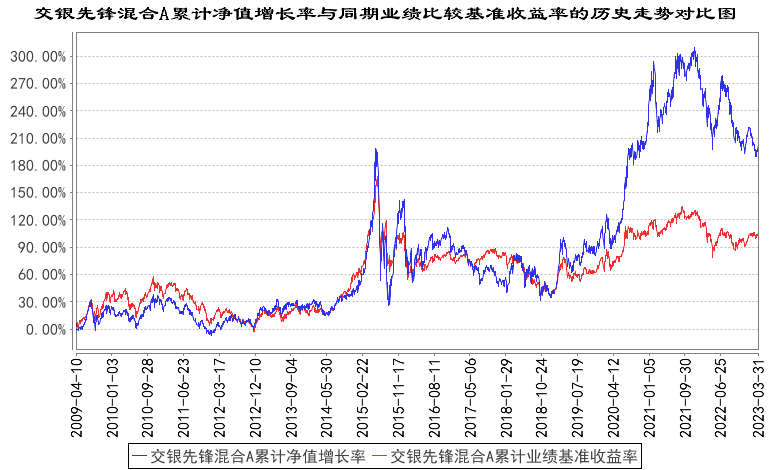 （2）交银先锋混合C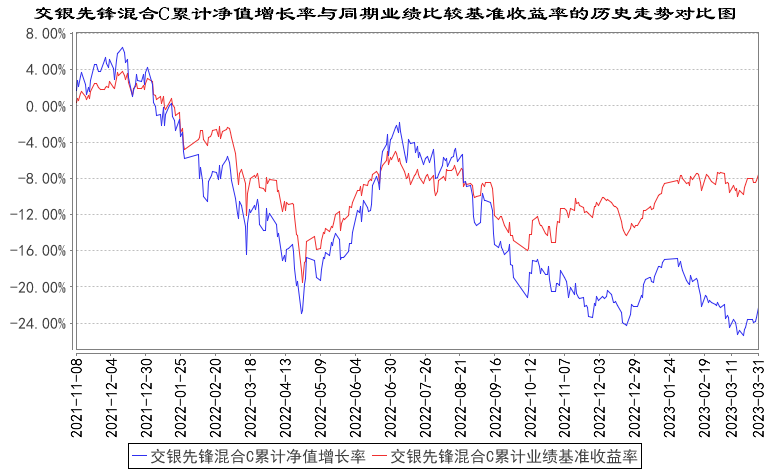 注：1、本基金建仓期为自基金合同生效日起的6个月。截至建仓期结束，本基金各项资产配置比例符合基金合同及招募说明书有关投资比例的约定。2、本基金自2021年11月5日起，开始销售C类份额，投资者提交的申购申请于2021年11月8日被确认并将有效份额登记在册。十二、基金的财产（一）基金资产总值基金资产总值是指基金拥有的各类有价证券、银行存款本息、基金应收申购款及其他资产的价值总和。（二）基金资产净值基金资产净值是指基金资产总值减去基金负债后的价值。（三）基金财产的账户本基金财产以以基金名义开立银行存款账户，以基金托管人的名义开立证券交易清算资金的结算备付金账户，并以基金托管人和“交银施罗德先锋混合型证券投资基金”联名的方式开立基金证券账户，以“交银施罗德先锋混合型证券投资基金”的名义开立银行间债券托管账户并报中国人民银行备案。开立的基金专用账户与基金管理人、基金托管人、基金代销机构和基金注册登记机构自有的财产账户以及其他基金财产账户相独立。（四）基金财产的保管与处分基金财产独立于基金管理人和基金托管人的固有财产，并由基金托管人保管。基金管理人、基金托管人因基金财产的管理、运用或者其他情形而取得的财产和收益归入基金财产。基金管理人、基金托管人可以按基金合同的约定收取管理费、托管费以及其他基金合同约定的费用。基金财产的债权不得与基金管理人、基金托管人固有财产的债务相抵销，不同基金财产的债权债务，不得相互抵销。基金管理人、基金托管人以其固有财产承担法律责任，其债权人不得对基金财产行使请求冻结、扣押和其他权利。基金管理人、基金托管人因依法解散、被依法撤销或者被依法宣告破产等原因进行清算的，基金财产不属于其清算财产。除依据《基金法》、基金合同及其他有关规定处分外，基金财产不得被处分。非因基金财产本身承担的债务，不得对基金财产强制执行。十三、基金资产的估值（一）估值目的基金资产估值的目的是客观、准确地反映基金财产是否保值、增值，依据经基金资产估值后确定的基金资产净值计算出的基金份额净值，是计算基金申购与赎回价格的基础。（二）估值日本基金的估值日为本基金相关的证券交易场所的正常营业日以及国家法律法规规定需要对外披露基金净值的非营业日。（三）估值方法1、股票估值方法：（1）上市股票的估值：上市流通股票按估值日其所在证券交易所的收盘价估值；估值日无交易的，且最近交易日后经济环境未发生重大变化，以最近交易日的收盘价估值；如果估值日无交易，且最近交易日后经济环境发生了重大变化的，将参考类似投资品种的现行市价及重大变化因素，调整最近交易日收盘价，确定公允价值进行估值。（2）未上市股票的估值：1）首次发行未上市的股票，采用估值技术确定公允价值，在估值技术难以可靠计量公允价值的情况下，按成本价估值；2）送股、转增股、配股和公开增发新股等发行未上市的股票，按估值日在证券交易所上市的同一股票的市价进行估值；3）首次公开发行有明确锁定期的股票，同一股票在交易所上市后，按估值日在证券交易所上市的同一股票的市价进行估值；4）非公开发行的且在发行时明确一定期限锁定期的股票，按监管机构或行业协会有关规定确定公允价值。（3）本基金投资存托凭证的估值核算依照境内上市交易的股票执行。（4）在任何情况下，基金管理人如采用本项第（1）－（3）小项规定的方法对基金资产进行估值，均应被认为采用了适当的估值方法。但是，如果基金管理人认为按本项第（1）－（3）小项规定的方法对基金资产进行估值不能客观反映其公允价值的，基金管理人可根据具体情况，并与基金托管人商定后，按最能反映公允价值的价格估值；（5）国家有最新规定的，按其规定进行估值。2、债券估值方法：（1）交易所市场上市交易或挂牌转让的固定收益品种（另有规定的除外），选取第三方估值机构提供的相应品种当日的估值净价进行估值；（2）在证券交易所市场挂牌交易未实行净价交易的债券按估值日收盘价减去债券收盘价中所含的债券应收利息得到的净价进行估值；估值日没有交易的，且最近交易日后经济环境未发生重大变化，按最近交易日债券收盘价减去债券收盘价中所含的债券应收利息得到的净价估值；如果估值日无交易，且最近交易日后经济环境发生了重大变化的，将参考类似投资品种的现行市价及重大变化因素，调整最近交易日收盘价，确定公允价值进行估值；（3）首次发行未上市债券采用估值技术确定的公允价值进行估值，在估值技术难以可靠计量公允价值的情况下，按成本估值；（4）交易所以大宗交易方式转让的资产支持证券，采用估值技术确定公允价值，在估值技术难以可靠计量公允价值的情况下，按成本进行后续计量；（5）在全国银行间债券市场交易的债券、资产支持证券等固定收益品种，采用估值技术确定公允价值；（6）同一债券同时在两个或两个以上市场交易的，按债券所处的市场分别估值；（7）在任何情况下，基金管理人如采用本项第（1）－（6）小项规定的方法对基金资产进行估值，均应被认为采用了适当的估值方法。但是，如果基金管理人认为按本项第（1）－（6）小项规定的方法对基金资产进行估值不能客观反映其公允价值的，基金管理人在综合考虑市场成交价、市场报价、流动性、收益率曲线等多种因素基础上形成的债券估值，基金管理人可根据具体情况与基金托管人商定后，按最能反映公允价值的价格估值。（8）国家有最新规定的，按其规定进行估值。3、权证估值方法：（1）基金持有的权证，从持有确认日起到卖出日或行权日止，上市交易的权证按估值日在证券交易所挂牌的该权证的收盘价估值；估值日没有交易的，且最近交易日后经济环境未发生重大变化，按最近交易日的收盘价估值；如最近交易日后经济环境发生了重大变化的，可参考类似投资品种的现行市价及重大变化因素，调整最近交易市价，确定公允价格；（2）首次发行未上市的权证，采用估值技术确定公允价值，在估值技术难以可靠计量公允价值的情况下，按成本估值；（3）因持有股票而享有的配股权，以及停止交易、但未行权的权证，采用估值技术确定公允价值进行估值；（4）在任何情况下，基金管理人如采用本项第（1）－（3）项规定的方法对基金资产进行估值，均应被认为采用了适当的估值方法。但是，如果基金管理人认为按本项第（1）－（3）项规定的方法对基金资产进行估值不能客观反映其公允价值的，基金管理人可根据具体情况，并与基金托管人商定后，按最能反映公允价值的价格估值；（5）国家有最新规定的，按其规定进行估值。4、其他有价证券等资产按国家有关规定进行估值。5、如基金管理人或基金托管人发现基金估值违反基金合同订明的估值方法、程序及相关法律法规的规定或者未能充分维护基金份额持有人利益时，应立即通知对方，共同查明原因，双方协商解决。6、根据有关法律法规，基金资产净值计算和基金会计核算的义务由基金管理人承担。本基金的基金会计责任方由基金管理人担任，因此，就与本基金有关的会计问题，如经相关各方在平等基础上充分讨论后，仍无法达成一致的意见，按照基金管理人对基金资产净值的计算结果对外予以公布。（四）估值对象本基金所拥有的股票、权证、债券和银行存款本息、应收款项、其它投资等资产。（五）估值程序基金日常估值由基金管理人进行。各类基金份额的基金份额净值由基金管理人完成估值后，将估值结果以书面形式报给基金托管人，基金托管人按基金合同规定的估值方法、时间、程序进行复核，基金托管人复核无误后签章返回给基金管理人，由基金管理人依据本基金合同和有关法律法规的规定予以公布。月末、年中和年末估值复核与基金会计账目的核对同时进行。（六）估值错误的确认和处理基金管理人和基金托管人将采取必要、适当、合理的措施确保基金资产估值的准确性、及时性。各类基金份额的基金份额净值的计算均保留到小数点后4位，小数点后第5位四舍五入。当基金份额净值小数点后4位以内(含第4位)发生差错时，视为基金份额净值错误。基金合同的当事人应按照以下约定处理：1、差错类型本基金运作过程中，如果由于基金管理人或基金托管人、或注册登记机构、或代销机构、或投资人自身的行为造成差错，导致其他基金合同当事人遭受损失的，责任人应当对由于该差错遭受损失的当事人(“受损方”)按下述“差错处理原则”给予赔偿，承担赔偿责任。上述差错的主要类型包括但不限于：资料申报差错、数据传输差错、数据计算差错、系统故障差错、下达指令差错等；对于因技术原因引起的差错，若系同行业现有技术水平不能预见、不能避免、不能克服，则属不可抗力，按照下述规定执行。由于不可抗力原因造成投资人的交易资料灭失或被错误处理或造成其他差错，因不可抗力原因出现差错的当事人不对其他当事人承担赔偿责任，但因该差错取得不当得利的当事人仍应负有返还不当得利的义务。2、差错处理原则（1）差错已发生，但尚未给当事人造成损失时，差错责任方应及时协调各方，及时进行更正，因更正差错发生的费用由差错责任方承担；由于差错责任方未及时更正已产生的差错，给当事人造成损失的，由差错责任方承担赔偿责任；若差错责任方已经积极协调，并且有协助义务的当事人有足够的时间进行更正而未更正，则其应当承担相应赔偿责任。差错责任方应对更正的情况向有关当事人进行确认，确保差错已得到更正。（2）差错的责任方对可能导致有关当事人的直接损失负责，不对间接损失负责，并且仅对差错的有关直接当事人负责，不对第三方负责。（3）因差错而获得不当得利的当事人负有及时返还不当得利的义务。但差错责任方仍应对差错负责。如果由于获得不当得利的当事人不返还或不全部返还不当得利造成其他当事人的利益损失(“受损方”)，则差错责任方应赔偿受损方的损失，并在其支付的赔偿金额的范围内对获得不当得利的当事人享有要求交付不当得利的权利；如果获得不当得利的当事人已经将此部分不当得利返还给受损方，则受损方应当将其已经获得的赔偿额加上已经获得的不当得利返还的总和超过其实际损失的差额部分支付给差错责任方。（4）差错调整采用尽量恢复至假设未发生差错的正确情形的方式。（5）差错责任方拒绝进行赔偿时，如果因基金管理人的行为造成基金财产损失时，基金托管人应为基金的利益向基金管理人追偿，如果因基金托管人的行为造成基金财产损失时，基金管理人应为基金的利益向基金托管人追偿。基金管理人和托管人之外的第三方造成基金财产的损失，并拒绝进行赔偿时，由基金管理人负责向差错方追偿；追偿过程中产生的有关费用，应列入基金费用，从基金资产中支付。（6）如果出现差错的当事人未按规定对受损方进行赔偿，并且依据法律法规、基金合同或其他规定，基金管理人自行或依据法院判决、仲裁裁决对受损方承担了赔偿责任，则基金管理人有权向有责任的当事人进行追索，并有权要求其赔偿或补偿由此发生的费用和遭受的损失。（7）按法律法规规定的其他原则处理差错。3、差错处理程序差错被发现后，有关的当事人应当及时进行处理，处理的程序如下：（1）查明差错发生的原因，列明所有的当事人，并根据差错发生的原因确定差错的责任方；（2）根据差错处理原则或当事人协商的方法对因差错造成的损失进行评估；（3）根据差错处理原则或当事人协商的方法由差错的责任方进行更正和赔偿损失；（4）根据差错处理的方法，需要修改基金注册登记机构交易数据的，由基金注册登记机构进行更正，并就差错的更正向有关当事人进行确认。4、基金份额净值差错处理的原则和方法如下：（1）基金份额净值计算出现错误时，基金管理人应当立即予以纠正，通报基金托管人，并采取合理的措施防止损失进一步扩大。（2）错误偏差达到基金份额净值的0.25%时，基金管理人应当报告中国证监会；错误偏差达到基金份额净值的0.5%时，基金管理人应当公告、通报基金托管人并报中国证监会备案。（3）因基金份额净值计算错误，给基金或基金份额持有人造成实际损失的，应由基金管理人先行赔付，基金管理人按差错情形，有权向其他当事人追偿。（4）基金管理人和基金托管人由于各自技术系统设置而产生的净值计算尾差，以基金管理人计算结果为准。（5）前述内容如法律法规或监管机关另有规定的，从其规定处理。（七）暂停估值的情形1、基金投资有关的证券交易场所遇法定节假日或因其他原因暂停营业时；2、因不可抗力或其它情形致使基金管理人、基金托管人无法准确评估基金资产价值时；3、当特定资产占前一估值日基金资产净值50%以上的，经与基金托管人协商确认后，基金管理人应当暂停估值；4、中国证监会和基金合同认定的其它情形。（八）特殊情形的处理1、基金管理人按股票估值方法的第(4)项、债券估值方法的第(7)项或权证估值方法的第(4)项进行估值时，所造成的误差不作为基金资产估值错误处理；2、由于不可抗力原因，或由于证券交易所及注册登记机构发送的数据错误，基金管理人和基金托管人虽然已经采取必要、适当、合理的措施进行检查，但未能发现错误的，由此造成的基金资产估值错误，基金管理人和基金托管人免除赔偿责任。但基金管理人应当积极采取必要的措施消除由此造成的影响。（九）实施侧袋机制期间的基金资产估值本基金实施侧袋机制的，应根据本部分的约定对主袋账户资产进行估值并披露主袋账户的基金净值信息，暂停披露侧袋账户份额净值。十四、基金的收益与分配（一）基金收益的构成1、买卖证券差价；2、基金投资所得红利、股息、债券利息；3、银行存款利息；4、已实现的其他合法收入。因运用基金财产带来的成本或费用的节约应计入收益。（二）基金净收益基金净收益为基金收益扣除按照有关规定可以在基金收益中扣除的费用后的余额。（三）基金收益分配原则本基金收益分配应遵循下列原则：1、本基金的收益分配方式分为现金分红与红利再投资，投资人可选择获取现金红利或将现金红利按再投日的基金份额净值自动转为相应类别的基金份额进行再投资，若投资人不选择，本基金默认的收益分配方式是现金红利；基金份额持有人可对其持有的A类基金份额和C类基金份额分别选择不同的收益分配方式；2、由于本基金A类基金份额不收取销售服务费，C类基金份额收取销售服务费，各基金份额类别对应的可供分配利润将有所不同；本基金同一基金份额类别的每份基金份额享有同等分配权；3、在符合有关基金收益分配条件的前提下，基金收益分配每年至少一次；基金年度收益分配比例不低于基金年度已实现收益的10%，且每年收益分配次数最多为10次；4、若基金合同生效不满3个月则可不进行收益分配；5、基金投资当年出现净亏损，则不进行收益分配；6、基金收益分配后任一类基金份额净值不能低于面值；7、基金当年收益应先弥补上一年度亏损后，方可进行当年收益分配；8、法律法规或中国证监会另有规定的从其规定。（四）收益分配方案基金收益分配方案中应载明基金收益分配对象、分配时间、分配数额、分配方式等内容。（五）收益分配方案的确定、公告与实施基金收益分配方案由基金管理人拟定，并由基金托管人复核，依照《信息披露办法》的有关规定在指定媒介上公告。在收益分配方案公布后，基金管理人依据具体方案的规定就支付的现金红利向基金托管人发送划款指令，基金托管人按照基金管理人的指令及时进行分红资金的划付。（六）收益分配中发生的费用收益分配采用红利再投资方式免收再投资的费用。（七）收益分配方式的修改投资人可至销售机构办理收益分配方式的修改，投资人对不同的交易账户可设置不同的收益分配方式。投资者同一日多次申报分红方式变更的，按照《业务规则》执行，最终确认的分红方式以注册登记机构记录为准。（八）实施侧袋机制期间的收益分配本基金实施侧袋机制的，侧袋账户不进行收益分配。十五、基金的费用与税收（一）基金费用的种类1、基金管理人的管理费；2、基金托管人的托管费；3、基金财产拨划支付的银行费用；4、基金合同生效后的基金信息披露费用；5、基金份额持有人大会费用；6、基金合同生效后与基金相关的会计师费和律师费；7、基金的证券交易费用；8、本基金从C类基金份额的基金财产中计提的销售服务费；9、依法可以在基金财产中列支的其他费用。本基金基金合同终止基金财产清算时所发生费用，按实际支出额从基金财产总值中扣除。（二）基金费用计提方法、计提标准和支付方式1、与基金运作有关的费用（1）基金管理人的管理费在通常情况下，基金管理费按前一日基金资产净值的1.2%的年费率计提。管理费的计算方法如下：H = E×1.2% ÷当年天数H为每日应付的基金管理费E为前一日的基金资产净值基金管理费每日计提，按月支付，由基金管理人向基金托管人发送基金管理费划款指令，基金托管人复核后于次月前2个工作日内从基金财产中一次性支付给基金管理人。若遇法定节假日、公休假等，支付日期顺延。（2）基金托管人的托管费在通常情况下，基金的托管费按前一日基金资产净值的0.2%的年费率计提。托管费的计算方法如下：H＝E×0.2% ÷当年天数H为每日应支付的基金托管费E为前一日的基金资产净值基金托管费每日计提，按月支付，由基金管理人向基金托管人发送基金托管费划款指令，基金托管人复核后于次月前2个工作日内从基金财产中一次性支取。若遇法定节假日、公休假等，支付日期顺延。（3）C类基金份额的销售服务费本基金A类基金份额不收取销售服务费，C类基金份额的销售服务费按前一日C类基金资产净值的0.6%年费率计提。计算方法如下：H＝E×0.6%÷当年天数H为C类基金份额每日应计提的销售服务费E为C类基金份额前一日基金资产净值C类基金份额销售服务费每日计提，按月支付。由基金管理人向基金托管人发送销售服务费划付指令，经基金托管人复核后于次月首日起5个工作日内从基金资产中一次性支付给基金管理人，由基金管理人代付给销售机构。若遇法定节假日、休息日或不可抗力致使无法按时支付的，顺延至最近可支付日支付。C类基金份额的销售服务费将专门用于本基金的推广、销售与基金份额持有人服务。（4）除管理费、托管费和销售服务费之外的基金费用由基金托管人根据其他有关法规及相应协议的规定，按费用实际支出金额支付，列入或摊入当期基金费用。2、与基金销售有关的费用（1）申购费本基金申购费的费率水平、计算公式和收取方式详见“基金份额的申购与赎回”一章。（2）赎回费本基金赎回费的费率水平、计算公式和收取方式详见“基金份额的申购与赎回”一章。（3）转换费本基金转换费的费率水平、计算公式和收取方式详见“基金的转换”一章。（三）不列入基金费用的项目基金管理人和基金托管人因未履行或未完全履行义务导致的费用支出或基金财产的损失，以及处理与基金运作无关的事项发生的费用等不列入基金费用。基金合同生效前所发生的信息披露费、会计师费、律师费及其他费用，不得从基金财产中列支。（四）基金管理费、托管费和销售服务费的调整基金管理人和基金托管人可根据基金发展情况协商调整基金管理费率、基金托管费率、销售服务费率等相关费率或改变收费模式。降低基金管理费率、基金托管费率、销售服务费率等相关费率或在不提高整体费率水平的情况下改变收费模式，此项调整不需要基金份额持有人大会决议通过。基金管理人必须于新的费率或收费模式实施日前依照《信息披露办法》的有关规定在指定媒介上公告。（五）实施侧袋机制期间的基金费用本基金实施侧袋机制的，与侧袋账户有关的费用可以从侧袋账户中列支，但应待侧袋账户资产变现后方可列支，有关费用可酌情收取或减免，但不得收取管理费，详见本招募说明书“侧袋机制”部分的规定。（六）基金税收基金和基金份额持有人根据国家法律法规的规定，履行纳税义务。十六、基金的会计与审计（一）基金会计政策1、基金的会计年度为公历年度的1月1日至12月31日；2、本基金的会计核算以人民币为记账本位币，以人民币元为记账单位；3、会计制度执行国家有关会计制度；4、本基金独立建账、独立核算；5、基金管理人保留完整的会计账目、凭证并进行日常的会计核算，按照有关规定编制基金会计报表；6、基金托管人定期与基金管理人就基金的会计核算、报表编制等进行核对并书面确认。（二）基金的审计1、基金管理人聘请具有证券、期货相关业务资格的会计师事务所及其注册会计师对本基金的年度财务报表及其他规定事项进行审计。会计师事务所及其注册会计师与基金管理人、基金托管人相互独立。2、会计师事务所更换经办注册会计师时，应事先征得基金管理人同意。3、基金管理人（或基金托管人）认为有充足理由更换会计师事务所，经基金托管人（或基金管理人）同意可以更换。就更换会计师事务所，基金管理人应当依照《信息披露办法》的有关规定在指定媒介上公告。十七、基金的信息披露本基金的信息披露应符合《基金法》、《运作办法》、《信息披露办法》、《流动性规定》、基金合同及其他有关规定。本基金信息披露义务人包括基金管理人、基金托管人、召集基金份额持有人大会的基金份额持有人等法律法规和中国证监会规定的自然人、法人和非法人组织。本基金信息披露义务人以保护基金份额持有人利益为根本出发点，按照法律法规和中国证监会的规定披露基金信息，并保证所披露信息的真实性、准确性、完整性、及时性、简明性和易得性。本基金信息披露义务人应当在中国证监会规定时间内，将应予披露的基金信息通过中国证监会指定的全国性报刊（以下简称“指定报刊”）及指定互联网网站（以下简称“指定网站”）等媒介披露，并保证基金投资者能够按照《基金合同》约定的时间和方式查阅或者复制公开披露的信息资料。本基金信息披露义务人承诺公开披露的基金信息，不得有下列行为：1、虚假记载、误导性陈述或者重大遗漏；2、对证券投资业绩进行预测；3、违规承诺收益或者承担损失；4、诋毁其他基金管理人、基金托管人或者基金销售机构；5、登载任何自然人、法人和非法人组织的祝贺性、恭维性或推荐性的文字；6、中国证监会禁止的其他行为。本基金公开披露的信息应采用中文文本。如同时采用外文文本的，基金信息披露义务人应保证不同文本的内容一致。不同文本之间发生歧义的，以中文文本为准。本基金公开披露的信息采用阿拉伯数字；除特别说明外，货币单位为人民币元。公开披露的基金信息包括：（一）基金招募说明书基金招募说明书应当最大限度地披露影响基金投资者决策的全部事项，说明基金认购、申购和赎回安排、基金投资、基金产品特性、风险揭示、信息披露及基金份额持有人服务等内容。《基金合同》生效后，基金招募说明书的信息发生重大变更的，基金管理人应当在三个工作日内，更新基金招募说明书并登载在指定网站上；基金招募说明书其他信息发生变更的，基金管理人至少每年更新一次。基金终止运作的，基金管理人不再更新基金招募说明书。（二）《基金合同》、基金托管协议《基金合同》是界定《基金合同》当事人的各项权利、义务关系，明确基金份额持有人大会召开的规则及具体程序，说明基金产品的特性等涉及基金投资者重大利益的事项的法律文件。基金托管协议是界定基金托管人和基金管理人在基金财产保管及基金运作监督等活动中的权利、义务关系的法律文件。（三）基金产品资料概要基金产品资料概要是基金招募说明书的摘要文件，用于向投资者提供简明的基金概要信息。《基金合同》生效后，基金产品资料概要的信息发生重大变更的，基金管理人应当在三个工作日内，更新基金产品资料概要，并登载在指定网站及基金销售机构网站或营业网点；基金产品资料概要其他信息发生变更的，基金管理人至少每年更新一次。基金终止运作的，基金管理人不再更新基金产品资料概要。（四）发售公告基金管理人应当就基金份额发售的具体事宜编制基金份额发售公告，并在披露招募说明书的当日登载于指定报刊和网站上。（五）基金合同生效公告基金管理人应当在本基金合同生效的次日在指定报刊和网站上登载基金合同生效公告。（六）基金净值信息《基金合同》生效后，在开始办理基金份额申购或者赎回前，基金管理人应当至少每周在指定网站分别披露一次A类基金份额和C类基金份额所对应的基金份额净值和基金份额累计净值。在开始办理基金份额申购或者赎回后，基金管理人应当在不晚于每个开放日的次日，通过指定网站、销售机构网站或者营业网点分别披露开放日A类基金份额和C类基金份额所对应的基金份额净值和基金份额累计净值。基金管理人应当在不晚于半年度和年度最后一日的次日，在指定网站披露半年度和年度最后一日A类基金份额和C类基金份额所对应的基金份额净值和基金份额累计净值。（七）基金份额申购、赎回价格基金管理人应当在《基金合同》、招募说明书等信息披露文件上载明基金份额申购、赎回价格的计算方式及有关申购、赎回费率，并保证投资者能够在基金销售机构网站或营业网点查阅或者复制前述信息资料。（八）基金定期报告，包括基金年度报告、基金中期报告和基金季度报告基金管理人应当在每年结束之日起三个月内，编制完成基金年度报告，将年度报告登载在指定网站上，并将年度报告提示性公告登载在指定报刊上。基金年度报告中的财务会计报告应当经过具有证券、期货相关业务资格的会计师事务所审计。基金管理人应当在上半年结束之日起两个月内，编制完成基金中期报告，将中期报告登载在指定网站上，并将中期报告提示性公告登载在指定报刊上。基金管理人应当在季度结束之日起15个工作日内，编制完成基金季度报告，将季度报告登载在指定网站上，并将季度报告提示性公告登载在指定报刊上。《基金合同》生效不足2个月的，基金管理人可以不编制当期季度报告、中期报告或者年度报告。如报告期内出现单一投资者持有基金份额达到或超过基金总份额20%的情形，为保障其他投资者的权益，基金管理人至少应当在定期报告“影响投资者决策的其他重要信息”项下披露该投资者的类别、报告期末持有份额及占比、报告期内持有份额变化情况及本基金的特有风险，中国证监会认定的特殊情形除外。基金管理人应当在基金年度报告和中期报告中披露基金组合资产情况及其流动性风险分析等。（九）临时报告本基金发生重大事件，有关信息披露义务人应当在2日内编制临时报告书，并登载在指定报刊和指定网站上。前款所称重大事件，是指可能对基金份额持有人权益或者基金份额的价格产生重大影响的下列事件：1、基金份额持有人大会的召开及决定的事项；2、《基金合同》终止、基金清算；3、转换基金运作方式、基金合并；4、更换基金管理人、基金托管人、基金份额登记机构，基金改聘会计师事务所；5、基金管理人委托基金服务机构代为办理基金的份额登记、核算、估值等事项，基金托管人委托基金服务机构代为办理基金的核算、估值、复核等事项；6、基金管理人、基金托管人的法定名称、住所发生变更；7、基金管理人变更持有百分之五以上股权的股东、基金管理人的实际控制人变更；8、基金募集期延长或提前结束募集；9、基金管理人的高级管理人员、基金经理和基金托管人专门基金托管部门负责人发生变动；10、基金管理人的董事在最近12个月内变更超过百分之五十，基金管理人、基金托管人专门基金托管部门的主要业务人员在最近12个月内变动超过百分之三十；11、涉及基金财产、基金管理业务、基金托管业务的诉讼或仲裁；12、基金管理人或其高级管理人员、基金经理因基金管理业务相关行为受到重大行政处罚、刑事处罚，基金托管人或其专门基金托管部门负责人因基金托管业务相关行为受到重大行政处罚、刑事处罚；13、基金管理人运用基金财产买卖基金管理人、基金托管人及其控股股东、实际控制人或者与其有重大利害关系的公司发行的证券或者承销期内承销的证券，或者从事其他重大关联交易事项，但中国证监会另有规定的除外；14、基金收益分配事项；15、管理费、托管费、销售服务费、申购费、赎回费等费用计提标准、计提方式和费率发生变更；16、任一类基金份额净值计价错误达该类基金份额净值百分之零点五；17、本基金开始办理申购、赎回；18、本基金发生巨额赎回并延期办理；19、本基金连续发生巨额赎回并暂停接受赎回申请或延缓支付赎回款项；20、本基金暂停接受申购、赎回申请或重新接受申购、赎回申请；21、发生涉及基金申购、赎回事项调整或潜在影响投资者赎回等重大事项时；22、本基金增加或调整基金份额类别；23、基金信息披露义务人认为可能对基金份额持有人权益或者基金份额的价格产生重大影响的其他事项或中国证监会规定的其他事项。（十）澄清公告在《基金合同》存续期限内，任何公共媒介中出现的或者在市场上流传的消息可能对基金份额价格产生误导性影响或者引起较大波动，以及可能损害基金份额持有人权益的，相关信息披露义务人知悉后应当立即对该消息进行公开澄清，并将有关情况立即报告中国证监会。（十一）基金份额持有人大会决议基金份额持有人大会决定的事项，应当依法报中国证监会备案，并予以公告。基金份额持有人依法自行召集基金份额持有人大会，基金管理人、基金托管人对基金份额持有人大会决定的事项不依法履行信息披露义务的，召集人应当履行相关信息披露义务。（十二）实施侧袋机制期间的信息披露本基金实施侧袋机制的，相关信息披露义务人应当根据法律法规、基金合同和招募说明书的规定进行信息披露，详见本招募说明书“侧袋机制”部分的规定。（十三）本基金的信息披露还应当遵守上海证券交易所的有关规定。（十四）中国证监会规定的其他信息。（十五）信息披露事务管理基金管理人、基金托管人应当建立健全信息披露管理制度，指定专门部门及高级管理人员负责管理信息披露事务。基金信息披露义务人公开披露基金信息，应当符合中国证监会相关基金信息披露内容与格式准则等法规规定。基金托管人应当按照相关法律法规、中国证监会的规定和《基金合同》的约定，对基金管理人编制的基金资产净值、各类基金份额净值、基金份额申购赎回价格、基金定期报告、更新的招募说明书、基金产品资料概要、基金清算报告等公开披露的相关基金信息进行复核、审查，并向基金管理人进行书面或电子确认。基金管理人、基金托管人应当在指定报刊中选择一家报刊披露本基金信息。基金管理人、基金托管人应当向中国证监会基金电子披露网站报送拟披露的基金信息，并保证相关报送信息的真实、准确、完整、及时。基金管理人、基金托管人除依法在指定媒介上披露信息外，还可以根据需要在其他公共媒介披露信息，但是其他公共媒介不得早于指定媒介披露信息，并且在不同媒介上披露同一信息的内容应当一致。为基金信息披露义务人公开披露的基金信息出具审计报告、法律意见书的专业机构，应当制作工作底稿，并将相关档案至少保存到《基金合同》终止后10年。基金管理人、基金托管人除按法律法规要求披露信息外，也可着眼于为投资者决策提供有用信息的角度，在保证公平对待投资者、不误导投资者、不影响基金正常投资操作的前提下，自主提升信息披露服务的质量。具体要求应当符合中国证监会及自律规则的相关规定。前述自主披露如产生信息披露费用，该费用不得从基金财产中列支。（十六）信息披露文件的存放与查阅依法必须披露的信息发布后，基金管理人、基金托管人应当按照相关法律法规规定将信息置备于各自住所，供社会公众查阅、复制。（十七）本基金信息披露事项以法律法规规定及本章节约定的内容为准。十八、侧袋机制（一）侧袋机制的实施条件当基金持有特定资产且存在或潜在大额赎回申请时，根据最大限度保护基金份额持有人利益的原则，基金管理人经与基金托管人协商一致，并咨询会计师事务所意见后，可以依照法律法规及基金合同的约定启用侧袋机制。基金管理人应当在启用侧袋机制后及时发布临时公告，并在五个工作日内聘请侧袋机制启用日发表意见且符合《中华人民共和国证券法》规定的会计师事务所进行审计并披露专项审计意见。（二）实施侧袋机制期间基金份额的申购与赎回1、启用侧袋机制当日，基金登记机构以基金份额持有人的原有账户份额为基础，确认相应侧袋账户基金份额持有人名册和份额；当日收到的申购申请，按照启用侧袋机制后的主袋账户份额办理；当日收到的赎回申请，仅办理主袋账户的赎回申请并支付赎回款项。2、实施侧袋机制期间，基金管理人不办理侧袋账户份额的申购、赎回和转换；同时，基金管理人按照基金合同和招募说明书的约定办理主袋账户份额的赎回，并根据主袋账户运作情况确定是否暂停申购。3、除基金管理人应按照主袋账户的份额净值办理主袋账户份额的申购和赎回外，本招募说明书“基金份额的申购与赎回”部分的申购、赎回规定适用于主袋账户份额。巨额赎回按照单个开放日内主袋账户份额净赎回申请超过前一开放日主袋账户总份额的10%认定。（三）实施侧袋机制期间的基金投资侧袋机制实施期间，招募说明书“基金的投资”部分约定的投资组合比例、投资策略、组合限制、业绩比较基准、风险收益特征等约定仅适用于主袋账户。基金管理人计算各项投资运作指标和基金业绩指标时仅需考虑主袋账户资产。基金管理人原则上应当在侧袋机制启用后20个交易日内完成对主袋账户投资组合的调整，因资产流动性受限等中国证监会规定的情形除外。基金管理人不得在侧袋账户中进行除特定资产处置变现以外的其他投资操作。（四）实施侧袋机制期间的基金估值本基金实施侧袋机制的，基金管理人和基金托管人应对主袋账户资产进行估值并披露主袋账户的基金净值信息，暂停披露侧袋账户份额净值。侧袋账户的会计核算应符合《企业会计准则》的相关要求。（五）实施侧袋账户期间的基金费用1、本基金实施侧袋机制的，管理费和托管费按主袋账户基金资产净值作为基数计提。2、与侧袋账户有关的费用可从侧袋账户中列支，但应待侧袋账户资产变现后方可列支，有关费用可酌情收取或减免，但不得收取管理费。（六）侧袋账户中特定资产的处置变现和支付特定资产以可出售、可转让、恢复交易等方式恢复流动性后，基金管理人应当按照基金份额持有人利益最大化原则，采取将特定资产予以处置变现等方式，及时向侧袋账户份额持有人支付对应变现款项。侧袋机制实施期间，无论侧袋账户资产是否全部完成变现，基金管理人都应当及时向侧袋账户全部份额持有人支付已变现部分对应的款项。若侧袋账户资产无法一次性完成处置变现，基金管理人在每次处置变现后均应按照相关法律法规要求及时发布临时公告。侧袋账户资产全部完成变现并终止侧袋机制后，基金管理人应及时聘请符合《中华人民共和国证券法》规定的会计师事务所进行审计并披露专项审计意见。（七）侧袋机制的信息披露1、临时公告在启用侧袋机制、处置特定资产、终止侧袋机制以及发生其他可能对投资者利益产生重大影响的事项后基金管理人应及时发布临时公告。2、基金净值信息基金管理人应按照招募说明书“基金的信息披露”部分规定的基金净值信息披露方式和频率披露主袋账户份额的基金净值信息。实施侧袋机制期间本基金暂停披露侧袋账户份额净值和累计净值。3、定期报告侧袋机制实施期间，基金管理人应当在基金定期报告中披露报告期内侧袋账户相关信息，基金定期报告中的基金会计报表仅需针对主袋账户进行编制。会计师事务所对基金年度报告进行审计时，应对报告期内基金侧袋机制运行相关的会计核算和年度报告披露等发表审计意见。十九、风险揭示证券投资基金（以下简称“基金”）是一种长期投资工具，其主要功能是分散投资，降低投资单一证券所带来的个别风险。基金不同于银行储蓄和债券等能够提供固定收益预期的金融工具，投资人购买基金，既可能按其持有份额分享基金投资所产生的收益，也可能承担基金投资所带来的损失。基金在投资运作过程中可能面临各种风险，既包括市场风险，也包括基金自身的管理风险、技术风险和合规风险等。巨额赎回风险是开放式基金所特有的一种风险，即当单个交易日基金的净赎回申请（赎回申请份额总数加上基金转换中转出申请份额总数扣除申购申请份额总数及基金转换中转入申请份额总数后的余额）超过基金总份额的百分之十时，投资人将可能无法及时赎回持有的全部基金份额。基金分为股票基金、混合基金、债券基金、货币市场基金等不同类型，投资人投资不同类型的基金将获得不同的收益预期，也将承担不同程度的风险。一般来说，基金的收益预期越高，投资人承担的风险也越大。投资人应当认真阅读《基金合同》、《招募说明书》、基金产品资料概要等基金法律文件，了解基金的风险收益特征，并根据自身的投资目的、投资期限、投资经验、资产状况等判断基金是否和投资人的风险承受能力相适应。投资人应当充分了解基金定期定额投资和零存整取等储蓄方式的区别。定期定额投资是引导投资人进行长期投资、平均投资成本的一种简单易行的投资方式。但是定期定额投资并不能规避基金投资所固有的风险，不能保证投资人获得收益，也不是替代储蓄的等效理财方式。因拆分、封转开、分红等行为导致基金份额净值变化，不会改变基金的风险收益特征，不会降低基金投资风险或提高基金投资收益。以1元初始面值开展基金募集或因拆分、封转开、分红等行为导致基金份额净值调整至1元初始面值或1元附近，在市场波动等因素的影响下，基金投资仍有可能出现亏损或基金净值仍有可能低于初始面值。基金管理人承诺以诚实信用、勤勉尽责的原则管理和运用基金资产，但不保证本基金一定盈利，也不保证最低收益。基金管理人管理的其他基金的业绩不构成对本基金业绩表现的保证。基金管理人提醒投资人基金投资的“买者自负”原则，在做出投资决策后，基金运营状况与基金净值变化引致的投资风险，由投资人自行负担。基金份额持有人须了解并承受以下风险：（一）市场风险证券市场价格因受到经济因素、政治因素、投资心理和交易制度等各种因素的影响而引起的波动，将对基金收益水平产生潜在风险，主要包括：1、政策风险。因国家宏观政策（如货币政策、财政政策、行业政策、地区发展政策等）和证券市场监管政策发生变化，导致市场价格波动而产生风险。2、经济周期风险。证券市场受宏观经济运行的影响，而经济运行具有周期性的特点，而宏观经济运行状况将对证券市场的收益水平产生影响，从而对基金收益造成影响。3、利率风险。金融市场利率的波动会导致证券市场价格和收益率的变动。利率直接影响着债券的价格和收益率，影响着企业的融资成本和利润。基金投资于债券和债券回购，其收益水平会受到利率变化和货币市场供求状况的影响。4、上市公司经营风险。上市公司的经营状况受多种因素影响，如管理能力、财务状况、市场前景、行业竞争、人员素质等，这些都会导致企业的盈利发生变化。如果基金所投资的上市公司经营不善，其股票价格可能下跌，或者能够用于分配的利润减少，使基金投资收益下降。虽然基金可以通过投资多样化来分散这种非系统风险，但不能完全规避。5、购买力风险。基金投资的目的是基金资产的保值增值，如果发生通货膨胀，基金投资于证券所获得的收益可能会被通货膨胀抵消，从而使基金的实际收益下降，影响基金资产的保值增值。（二）管理风险在基金管理运作过程中基金管理人的知识、经验、判断、决策、技能等，会影响其对信息的占有和对经济形势、证券价格走势的判断，从而影响基金收益水平。因此，本基金的收益水平与基金管理人的管理水平、管理手段和管理技术等相关性较大，本基金可能因为基金管理人的因素而影响基金收益水平。（三）流动性风险本基金属于开放式基金，在基金的所有开放日，基金管理人都有义务接受投资人的申购和赎回。如果基金资产不能迅速转变成现金，或者变现为现金时使资金净值产生不利的影响，都会影响基金运作和收益水平。尤其是在发生巨额赎回时，如果基金资产变现能力差，可能会产生基金仓位调整的困难，导致流动性风险，可能影响基金份额净值。1、本基金的申购、赎回安排本基金采用开放方式运作，基金管理人在开放日办理基金份额的申购和赎回，具体办理时间为上海证券交易所、深圳证券交易所的正常交易日的交易时间，但基金管理人根据法律法规、中国证监会的要求或基金合同的规定公告暂停申购、赎回时除外。2、投资市场、行业及资产的流动性风险评估本基金的投资市场主要为证券交易所、全国银行间债券市场等流动性较好的规范型交易场所，主要投资对象为具有良好流动性的金融工具，同时本基金基于分散投资的原则在行业和个券方面未有高集中度的特征，综合评估在正常市场环境下本基金的流动性风险适中。3、巨额赎回情形下的流动性风险管理措施若本基金单个开放日内的基金份额净赎回申请(赎回申请份额总数加上基金转换中转出申请份额总数扣除申购申请份额总数及基金转换中转入申请份额总数后的余额)超过前一日的基金总份额的10%，即认为是发生了巨额赎回。当基金出现巨额赎回时，基金管理人可以根据基金当时的资产组合状况决定全额赎回或部分延期赎回。（1）全额赎回：当基金管理人认为有能力支付投资人的赎回申请时，按正常赎回程序执行。（2）部分延期赎回：当基金管理人认为支付投资人的赎回申请有困难或认为支付投资人的赎回申请而进行的财产变现可能会对基金资产净值造成较大波动时，基金管理人在当日接受赎回比例不低于上一日基金总份额的10%的前提下，可对其余赎回申请延期办理。对于当日的赎回申请，应当按单个账户赎回申请量占赎回申请总量的比例，确定当日受理的赎回份额；对于未能赎回部分，投资人在提交赎回申请时可以选择延期赎回或取消赎回。选择延期赎回的，将自动转入下一个开放日继续赎回，直到全部赎回为止；选择取消赎回的，当日未获赎回的部分赎回申请将被撤销。延期的赎回申请与下一开放日赎回申请一并处理，无优先权并以该开放日的该类基金份额净值为基础计算赎回金额，并以此类推，直到全部赎回为止。如投资人在提交赎回申请时未作明确选择，投资人未能赎回部分作自动延期赎回处理。本基金发生巨额赎回且单个基金份额持有人的赎回申请超过上一日基金总份额20%的情形下，基金管理人有权采取如下措施：对于基金份额持有人当日超过20%的赎回申请，可以对其赎回申请延期办理；对于基金份额持有人未超过上述比例的部分，基金管理人可以根据前段“（1）全额赎回”或“（2）部分延期赎回”的约定方式与其他基金份额持有人的赎回申请一并办理。但是，如基金份额持有人在当日选择取消赎回，则其当日未获受理的部分赎回申请将被撤销。（3）暂停赎回：连续2个开放日以上(含本数)发生巨额赎回，如基金管理人认为有必要，可暂停接受基金的赎回申请；已经接受的赎回申请可以延缓支付赎回款项，但不得超过20个工作日，并应当在指定媒介上进行公告。4、实施备用的流动性风险管理工具的情形、程序及对投资者的潜在影响本基金在面临大规模赎回的情况下有可能因为无法变现造成流动性风险。如果出现流动性风险，基金管理人经与基金托管人协商，在确保投资者得到公平对待的前提下，可实施备用的流动性风险管理工具，包括但不限于延期办理巨额赎回申请、暂停接受赎回申请、延缓支付赎回款项、收取短期赎回费、暂停基金估值、实施侧袋机制等，作为特定情形下基金管理人流动性风险管理的辅助措施，同时基金管理人应时刻防范可能产生的流动性风险，对流动性风险进行日常监控，保护持有人的利益。当实施备用的流动性风险管理工具时，有可能无法按合同约定的时限支付赎回款项。侧袋机制是一种流动性风险管理工具，是将特定资产分离至专门的侧袋账户进行处置清算，并以处置变现后的款项向基金份额持有人进行支付，目的在于有效隔离并化解风险。但基金启用侧袋机制后，侧袋账户份额将停止披露基金份额净值，并不得办理申购、赎回和转换，因此启用侧袋机制时持有基金份额的持有人将在启用侧袋机制后同时持有主袋账户份额和侧袋账户份额，侧袋账户份额不能赎回，其对应特定资产的变现时间具有不确定性，最终变现价格也具有不确定性并且有可能大幅低于启用侧袋机制时的特定资产的估值，基金份额持有人可能因此面临损失。实施侧袋机制期间，因本基金不披露侧袋账户份额的净值，即便基金管理人在基金定期报告中披露报告期末特定资产可变现净值或净值区间的，也不作为特定资产最终变现价格的承诺，因此对于特定资产的公允价值和最终变现价格，基金管理人不承担任何保证和承诺的责任。基金管理人将根据主袋账户运作情况合理确定申购政策, 因此实施侧袋机制后主袋账户份额存在暂停申购的可能。启用侧袋机制后，基金管理人计算各项投资运作指标和基金业绩指标时仅需考虑主袋账户资产，基金业绩指标应当以主袋账户资产为基准，因此本基金披露的业绩指标不能反映特定资产的真实价值及变化情况。（四）信用风险基金在交易过程发生交收违约，或者基金所投资债券之发行人出现违约、拒绝支付到期本息，都可能导致基金资产损失和收益变化，从而产生风险。（五）本基金投资策略所特有的风险本基金属于混合型基金，将维持较高的股票持仓比例。如果股票市场出现整体下跌，本基金的净值表现将受到影响。本基金主要投资于具有持续成长潜力的企业股票，特别是处于快速成长过程中的中型及小型企业股票，虽然可以通过分散投资策略和组合管理降低风险，但单个中小市值股票和大市值股票相比，具有相对较高的价格波动性。在选股策略上本基金特有的风险主要来自两个方面：一是对行业及上市公司的基本面研究是否准确、深入，二是对具有持续增长潜力的中型及小型企业股票的优选和判断是否科学、准确。基本面研究及上市企业分析的错误均可能导致所选择的证券不能完全符合本基金的预期目标。本基金可投资创业板股票，创业板个股上市后的前五个交易日不设价格涨跌幅限制，第六个交易日开始涨跌幅限制比例为20%。（六）投资科创板股票的特定风险本基金可根据投资策略需要或市场环境的变化，选择将部分基金资产投资于科创板股票或选择不将基金资产投资于科创板股票，基金资产并非必然投资于科创板股票。基金资产投资于科创板股票，会面临科创板机制下因投资标的、市场制度以及交易规则等差异带来的特有风险，包括但不限于市场风险、流动性风险、退市风险、集中度风险、系统性风险、政策风险等。（1）市场风险科创板个股集中来自新一代信息技术、高端装备、新材料、新能源、节能环保及生物医药等高新技术和战略新兴产业领域。大多数企业为初创型公司，企业未来盈利、现金流、估值均存在不确定性，与传统二级市场投资存在差异，整体投资难度加大，个股市场风险加大。科创板个股上市前五日无涨跌停限制，第六日开始涨跌幅限制在正负20%以内，个股波动幅度较其他股票加大，市场风险随之上升。（2）流动性风险科创板整体投资门槛较高，个人投资者必须满足交易满两年并且资金在50万以上才可参与，二级市场上个人投资者参与度相对较低，机构持有个股大量流通盘导致个股流动性较差，基金组合存在无法及时变现及其他相关流动性风险。（3）退市风险科创板退市制度较主板更为严格，退市时间更短，退市速度更快；退市情形更多，新增市值低于规定标准、上市公司信息披露或者规范运作存在重大缺陷导致退市的情形；执行标准更严，明显丧失持续经营能力，仅依赖与主业无关的贸易或者不具备商业实质的关联交易维持收入的上市公司可能会被退市；且不再设置暂停上市、恢复上市和重新上市环节，上市公司退市风险更大。（4）集中度风险科创板为新设板块，初期可投标的较少，投资者容易集中投资于少量个股，市场可能存在高集中度状况，整体存在集中度风险。（5）系统性风险科创板企业均为市场认可度较高的科技创新企业，在企业经营及盈利模式上存在趋同，所以科创板个股相关性较高，市场表现不佳时，系统性风险将更为显著。（6）政策风险国家对高新技术产业扶持力度及重视程度的变化会对科创板企业带来较大影响，国际经济形势变化对战略新兴产业及科创板个股也会带来政策影响。（七）投资存托凭证的特定风险本基金可投资国内依法发行上市的存托凭证，基金净值可能受到存托凭证的境外基础证券价格波动影响，与存托凭证的境外基础证券、境外基础证券的发行人及境内外交易机制相关的风险可能直接或间接成为本基金风险。具体风险包括：存托凭证持有人与境外基础证券发行人的股东在法律地位、享有权利等方面存在差异可能引发的风险；存托凭证持有人在分红派息、行使表决权等方面的特殊安排可能引发的风险；存托协议自动约束存托凭证持有人的风险；因多地上市造成存托凭证价格差异以及波动的风险；存托凭证持有人权益被摊薄的风险；存托凭证退市的风险；已在境外上市的基础证券发行人，在持续信息披露监管方面与境内可能存在差异的风险；境内外法律制度、监管环境差异可能导致的其他风险。本基金可根据投资策略需要或市场环境的变化，选择将部分基金资产投资于存托凭证或选择不将基金资产投资于存托凭证，基金资产并非必然投资存托凭证。（八）其他风险1、因技术因素而产生的风险，如电脑系统不可靠产生的风险；2、因基金业务快速发展，在制度建设、人员配备、内控制度建立等方面的不完善产生的风险；3、因人为因素而产生的风险、如内幕交易、欺诈行为等产生的风险；4、对主要业务人员如基金经理的依赖而可能产生的风险；5、因业务竞争压力可能产生的风险；6、战争、自然灾害等不可抗力可能导致基金财产的损失，影响基金收益水平，从而带来风险；7、其他意外导致的风险。二十、基金合同的终止与基金财产的清算（一）基金合同的终止有下列情形之一的，基金合同经中国证监会核准后将终止：1、基金份额持有人大会决定终止的；2、因重大违法、违规行为，被中国证监会责令终止的；3、基金管理人因解散、破产、撤销等事由，不能继续担任基金管理人的职务，而在6个月内无其他适当的基金管理公司承接其原有权利义务；4、基金托管人因解散、破产、撤销等事由，不能继续担任基金托管人的职务，而在6个月内无其他适当的托管机构承接其原有权利义务；5、法律法规、中国证监会规定的或基金合同约定的其他情形。基金合同终止时，基金管理人应予公告并组织清算小组对基金财产进行清算。（二）基金财产的清算1、基金合同终止时，成立基金财产清算组，基金财产清算组在中国证监会的监督下进行基金财产清算。2、基金财产清算组成员由基金管理人、基金托管人、具有从事证券相关业务资格的注册会计师、律师以及中国证监会指定的人员组成。基金财产清算组可以聘用必要的工作人员。3、基金财产清算组负责基金财产的保管、清理、估价、变现和分配。基金财产清算组可以依法进行必要的民事活动。4、基金财产清算程序：基金合同终止，应当按法律法规和基金合同的有关规定对基金财产进行清算。基金财产清算程序主要包括：（1）基金合同终止事由发生后，发布基金财产清算公告；（2）基金合同终止时，由基金财产清算组统一接管基金财产；（3）对基金财产进行清理和确认；（4）对基金财产进行估价和变现；（5）制作清算报告；（6）聘请律师事务所出具法律意见书；（7）聘请会计师事务所对清算报告进行审计；（8）将基金清算结果报告中国证监会；（9）公布基金财产清算结果；（10）对基金剩余财产进行分配。（三）清算费用清算费用是指基金财产清算组在进行基金清算过程中发生的所有合理费用，清算费用由基金财产清算组优先从基金财产中支付。（四）基金财产的清偿、分配顺序基金财产按照下列顺序清偿和分配：（1）支付清算费用；（2）交纳所欠税款；（3）清偿基金债务；（4）按基金份额持有人持有的基金份额比例进行分配。基金财产未按前款（1）-（3）项规定清偿前，不分配给基金份额持有人。（五）基金财产清算的公告基金财产清算报告于基金合同终止并报中国证监会备案后5个工作日内由基金财产清算组公告；清算过程中的有关重大事项须及时公告；基金财产清算结果经会计师事务所审计，律师事务所出具法律意见书后，由基金财产清算组报中国证监会备案并公告。（六）基金财产清算账册及文件的保存基金财产清算账册及有关文件由基金托管人保存15年以上。二十一、基金合同内容摘要（一）基金合同当事人及权利义务1、基金管理人的权利与义务根据《基金法》及其他有关法律法规，基金管理人的权利为：（1）自本基金合同生效之日起，依照有关法律法规和本基金合同的规定独立运用基金财产；（2）依照基金合同获得基金管理费以及法律法规规定或中国证监会批准的其他收入；（3）发售基金份额；（4）依照有关规定行使因基金财产投资于证券所产生的权利；（5）在符合有关法律法规的前提下，制订和调整有关基金认购、申购、赎回、转换、非交易过户、转托管等业务的规则，在法律法规和本基金合同规定的范围内决定和调整基金的除调高托管费率和管理费率之外的相关费率结构和收费方式；（6）根据本基金合同及有关规定监督基金托管人，对于基金托管人违反了本基金合同或有关法律法规规定的行为，对基金财产、其他基金合同当事人的利益造成重大损失的情形，应及时呈报中国证监会，并采取必要措施保护基金及相关当事人的利益；（7）在基金合同约定的范围内，拒绝或暂停受理申购和赎回申请；（8）在法律法规允许的前提下，为基金的利益依法为基金进行融资、融券；（9）自行担任或选择、更换注册登记机构，获取基金份额持有人名册，并对注册登记机构的代理行为进行必要的监督和检查；（10）选择、更换代销机构，并依据销售代理协议和有关法律法规，对其行为进行必要的监督和检查；（11）选择、更换律师、审计师、证券经纪商或其他为基金提供服务的外部机构；（12）在基金托管人更换时，提名新的基金托管人；（13）依法召集基金份额持有人大会；（14）法律法规和基金合同规定的其他权利。根据《基金法》及其他有关法律法规，基金管理人的义务为：（1）依法募集基金，办理或者委托经中国证监会认定的其他机构代为办理基金份额的发售、申购、赎回和登记事宜；（2）办理基金备案手续；（3）自基金合同生效之日起，以诚实信用、勤勉尽责的原则管理和运用基金财产；（4）配备足够的具有专业资格的人员进行基金投资分析、决策，以专业化的经营方式管理和运作基金财产；（5）建立健全内部风险控制、监察与稽核、财务管理及人事管理等制度，保证所管理的基金财产和管理人的财产相互独立，对所管理的不同基金分别管理，分别记账，进行证券投资；（6）除依据《基金法》、基金合同及其他有关规定外，不得为自己及任何第三人谋取利益，不得委托第三人运作基金财产；（7）依法接受基金托管人的监督；（8）计算并公告基金净值信息，确定基金份额申购、赎回价格；（9）采取适当合理的措施使计算基金份额认购、申购、赎回和注销价格的方法符合基金合同等法律文件的规定；（10）按规定受理申购和赎回申请，及时、足额支付赎回款项；（11）进行基金会计核算并编制基金财务会计报告；（12）编制季度报告、中期报告和年度报告；（13）严格按照《基金法》、基金合同及其他有关规定，履行信息披露及报告义务；（14）保守基金商业秘密，不得泄露基金投资计划、投资意向等，除《基金法》、基金合同及其他有关规定另有规定外，在基金信息公开披露前应予保密，不得向他人泄露；（15）按照基金合同的约定确定基金收益分配方案，及时向基金份额持有人分配收益；（16）依据《基金法》、基金合同及其他有关规定召集基金份额持有人大会或配合基金托管人、基金份额持有人依法召集基金份额持有人大会；（17）保存基金财产管理业务活动的记录、账册、报表和其他相关资料；（18）以基金管理人名义，代表基金份额持有人利益行使诉讼权利或者实施其他法律行为；（19）组织并参加基金财产清算小组，参与基金财产的保管、清理、估价、变现和分配；（20）因违反基金合同导致基金财产的损失或损害基金份额持有人合法权益，应当承担赔偿责任，其赔偿责任不因其退任而免除；（21）基金托管人违反基金合同造成基金财产损失时，应为基金份额持有人利益向基金托管人追偿；（22）按规定向基金托管人提供基金份额持有人名册资料；（23）面临解散、依法被撤销或者被依法宣告破产时，及时报告中国证监会并通知基金托管人；（24）执行生效的基金份额持有人大会决议；（25）不从事任何有损基金及其他基金当事人利益的活动；（26）依照法律法规为基金的利益对被投资公司行使股东权利，为基金的利益行使因基金财产投资于证券所产生的权利，不谋求对上市公司的控股和直接管理；（27）法律法规、中国证监会和基金合同规定的其他义务。2、基金托管人的权利与义务根据《基金法》及其他有关法律法规，基金托管人的权利为：（1）依基金合同约定获得基金托管费以及法律法规规定或中国证监会批准的其他收入；（2）监督基金管理人对本基金的投资运作；（3）自本基金合同生效之日起，依法保管基金财产；（4）在基金管理人更换时，提名新任基金管理人；（5）根据本基金合同及有关规定监督基金管理人，对于基金管理人违反本基金合同或有关法律法规规定的行为，对基金财产、其他基金合同当事人的利益造成重大损失的情形，应及时呈报中国证监会，并采取必要措施保护基金及相关当事人的利益；（6）依法召集基金份额持有人大会；（7）按规定取得基金份额持有人名册资料；（8）法律法规和基金合同规定的其他权利。根据《基金法》及其他有关法律法规，基金托管人的义务为：（1）安全保管基金财产；（2）设立专门的基金托管部，具有符合要求的营业场所，配备足够的、合格的熟悉基金托管业务的专职人员，负责基金财产托管事宜；（3）对所托管的不同基金财产分别设置账户，确保基金财产的完整与独立；（4）除依据《基金法》、基金合同及其他有关规定外，不得为自己及任何第三人谋取利益，不得委托第三人托管基金财产；（5）保管由基金管理人代表基金签订的与基金有关的重大合同及有关凭证；（6）按规定开设基金财产的资金账户和证券账户；（7）保守基金商业秘密，除《基金法》、基金合同及其他有关规定另有规定外，在基金信息公开披露前应予保密，不得向他人泄露；（8）对基金财务会计报告、季度报告、中期报告和年度报告出具意见，说明基金管理人在各重要方面的运作是否严格按照基金合同的规定进行；如果基金管理人有未执行基金合同规定的行为，还应当说明基金托管人是否采取了适当的措施；（9）保存基金托管业务活动的记录、账册、报表和其他相关资料；（10）按照基金合同的约定，根据基金管理人的投资指令，及时办理清算、交割事宜；（11）办理与基金托管业务活动有关的信息披露事项；（12）复核、审查基金管理人计算的基金资产净值、各类基金份额净值和基金份额申购、赎回价格；（13）按照规定监督基金管理人的投资运作；（14）按规定制作相关账册并与基金管理人核对；（15）依据基金管理人的指令或有关规定向基金份额持有人支付基金收益和赎回款项；（16）按照规定召集基金份额持有人大会或配合基金份额持有人依法自行召集基金份额持有人大会；（17）因违反基金合同导致基金财产损失，应承担赔偿责任，其赔偿责任不因其退任而免除；（18）基金管理人因违反基金合同造成基金财产损失时，应为基金向基金管理人追偿；（19）参加基金财产清算小组，参与基金财产的保管、清理、估价、变现和分配；（20）面临解散、依法被撤销或者被依法宣告破产时，及时报告中国证监会和银行业监督管理机构，并通知基金管理人；（21）执行生效的基金份额持有人大会决议；（22）不从事任何有损基金及其他基金合同当事人利益的活动；（23）建立并保存基金份额持有人名册；（24）法律法规、中国证监会和基金合同规定的其他义务。3、基金份额持有人的权利与义务根据《基金法》及其他有关法律法规，基金份额持有人的权利为：（1）分享基金财产收益；（2）参与分配清算后的剩余基金财产；（3）依法转让及根据基金合同约定申请赎回其持有的基金份额；（4）按照规定要求召开基金份额持有人大会；（5）出席或者委派代表出席基金份额持有人大会，对基金份额持有人大会审议事项行使表决权；（6）查阅或者复制公开披露的基金信息资料；（7）监督基金管理人的投资运作；（8）对基金管理人、基金托管人、基金份额发售机构损害其合法权益的行为依法提起诉讼；（9）法律法规和基金合同规定的其他权利。同一类别的每份基金份额具有同等的合法权益。根据《基金法》及其他有关法律法规，基金份额持有人的义务为：（1）遵守法律法规、基金合同及其他有关规定；（2）交纳基金认购、申购款项及法律法规和基金合同所规定的费用；（3）在持有的基金份额范围内，承担基金亏损或者基金合同终止的有限责任；（4）不从事任何有损基金及其他基金份额持有人合法权益的活动；（5）执行生效的基金份额持有人大会决议；（6）返还在基金交易过程中因任何原因，自基金管理人、基金托管人、代销机构、其他基金份额持有人处获得的不当得利；（7）法律法规和基金合同规定的其他义务。本基金合同当事各方的权利义务以本基金合同为依据，不因基金财产账户名称而有所改变。（二）基金份额持有人大会1、基金份额持有人大会由基金份额持有人或基金份额持有人的合法授权代表共同组成。基金份额持有人持有的每一基金份额具有同等的投票权。2、召开事由当出现或需要决定下列事由之一的，经基金管理人、基金托管人或持有基金份额10%以上(“以上”含本数，下同)的基金份额持有人(以基金管理人收到提议当日的基金份额计算，下同)提议时，应当召开基金份额持有人大会：（1）终止基金合同；（2）转换基金运作方式；（3）变更基金类别；（4）变更基金投资目标、投资范围或投资策略；（5）变更基金份额持有人大会程序；（6）更换基金管理人、基金托管人；（7）提高基金管理人、基金托管人的报酬标准或提高销售服务费率，但法律法规要求提高该等报酬标准的除外；（8）本基金与其他基金的合并；（9）对基金合同当事人权利、义务产生重大影响的其他事项；（10）法律法规、基金合同或中国证监会规定的其他情形。出现以下情形之一的，可由基金管理人和基金托管人协商后修改基金合同，不需召开基金份额持有人大会：（1）调低基金管理费、基金托管费、销售服务费率和其他应由基金承担的费用；（2）在法律法规和本基金合同规定的范围内变更基金的申购费率、赎回费率或收费方式；（3）调整基金份额类别设置、对基金份额分类办法及规则进行调整；（4）因相应的法律法规发生变动必须对基金合同进行修改；（5）对基金合同的修改不涉及本基金合同当事人权利义务关系发生变化；（6）基金合同的修改对基金份额持有人利益无实质性不利影响；（7）按照法律法规或本基金合同规定不需召开基金份额持有人大会的其他情形。3、召集人及召集方式（1）除法律法规或本基金合同另有约定外，基金份额持有人大会由基金管理人召集。基金管理人未按规定召集或者不能召集时，由基金托管人召集。（2）基金托管人认为有必要召开基金份额持有人大会的，应当向基金管理人提出书面提议。基金管理人应当自收到书面提议之日起10日内决定是否召集，并书面告知基金托管人。基金管理人决定召集的，应当自出具书面决定之日起60日内召开；基金管理人决定不召集，基金托管人仍认为有必要召开的，应当自行召集。（3）代表基金份额10%以上的基金份额持有人认为有必要召开基金份额持有人大会的，应当向基金管理人提出书面提议。基金管理人应当自收到书面提议之日起10日内决定是否召集，并书面告知提出提议的基金份额持有人代表和基金托管人。基金管理人决定召集的，应当自出具书面决定之日起60日内召开；基金管理人决定不召集，代表基金份额10%以上的基金份额持有人仍认为有必要召开的，应当向基金托管人提出书面提议。基金托管人应当自收到书面提议之日起10日内决定是否召集，并书面告知提出提议的基金份额持有人代表和基金管理人；基金托管人决定召集的，应当自出具书面决定之日起60日内召开。（4）代表基金份额10%以上的基金份额持有人就同一事项要求召开基金份额持有人大会，而基金管理人、基金托管人都不召集的，代表基金份额10%以上的基金份额持有人有权自行召集基金份额持有人大会，但应当至少提前30日向中国证监会备案。（5）基金份额持有人依法自行召集基金份额持有人大会的，基金管理人、基金托管人应当配合，不得阻碍、干扰。4、召开基金份额持有人大会的通知时间、通知内容、通知方式基金份额持有人大会的召集人（以下简称“召集人”）负责选择确定开会时间、地点、方式和权益登记日。召开基金份额持有人大会，召集人必须于会议召开日前30天在指定媒介公告。基金份额持有人大会通知须至少载明以下内容：（1）会议召开的时间、地点和出席方式；（2）会议拟审议的主要事项；（3）会议形式；（4）议事程序；（5）有权出席基金份额持有人大会的基金份额持有人权益登记日；（6）代理投票的授权委托书的内容要求（包括但不限于代理人身份、代理权限和代理有效期限等）、送达时间和地点；（7）表决方式；（8）会务常设联系人姓名、电话；（9）出席会议者必须准备的文件和必须履行的手续；（10）召集人需要通知的其他事项。采用通讯方式开会并进行表决的情况下，由召集人决定通讯方式和书面表决方式，并在会议通知中说明本次基金份额持有人大会所采取的具体通讯方式、委托的公证机关及其联系方式和联系人、书面表决意见寄交的截止时间和收取方式。如召集人为基金管理人，还应另行书面通知基金托管人到指定地点对书面表决意见的计票进行监督；如召集人为基金托管人，则应另行书面通知基金管理人到指定地点对书面表决意见的计票进行监督；如召集人为基金份额持有人，则应另行书面通知基金管理人和基金托管人到指定地点对书面表决意见的计票进行监督。基金管理人或基金托管人拒不派代表对书面表决意见的计票进行监督的，不影响计票和表决结果。5、基金份额持有人出席会议的方式（1）会议方式1）基金份额持有人大会的召开方式包括现场开会和通讯方式开会。2）现场开会由基金份额持有人本人出席或通过授权委托书委派其代理人出席，现场开会时基金管理人和基金托管人的授权代表应当出席，如基金管理人或基金托管人拒不派代表出席的，不影响表决效力。3）通讯方式开会指按照本基金合同的相关规定以书面方式进行表决。（2）召开基金份额持有人大会的条件1）现场开会方式在同时符合以下条件时，现场会议方可举行：①对到会者在权益登记日持有基金份额的统计显示，全部有效凭证所对应的基金份额应占权益登记日基金总份额的50%以上(“以上”含本数，下同）；②到会的基金份额持有人身份证明及持有基金份额的凭证、代理人身份证明、委托人持有基金份额的凭证及授权委托代理手续完备，到会者出具的相关文件符合有关法律法规和基金合同及会议通知的规定，并且持有基金份额的凭证与基金管理人持有的注册登记资料相符。2）通讯开会方式在同时符合以下条件时，通讯会议方可举行：①召集人按本基金合同规定公布会议通知后，在2个工作日内连续公布相关提示性公告；②召集人按基金合同规定通知基金托管人或/和基金管理人(分别或共同称为“监督人”）到指定地点对书面表决意见的计票进行监督；③召集人在监督人和公证机关的监督下按照会议通知规定的方式收取和统计基金份额持有人的书面表决意见，如基金管理人或基金托管人经通知拒不到场监督的，不影响表决效力；④本人直接出具书面意见或授权他人代表出具书面意见的基金份额持有人所代表的基金份额占权益登记日基金总份额的50%以上；⑤直接出具书面意见的基金份额持有人或受托代表他人出具书面意见的代理人提交的持有基金份额的凭证、授权委托书等文件符合法律法规、基金合同和会议通知的规定，并与注册登记机构记录相符。6、议事内容与程序（1）议事内容及提案权1）议事内容为本基金合同规定的召开基金份额持有人大会事由所涉及的内容。2）基金管理人、基金托管人、单独或合并持有权益登记日本基金总份额10%以上的基金份额持有人可以在大会召集人发出会议通知前就召开事由向大会召集人提交需由基金份额持有人大会审议表决的提案。3）对于基金份额持有人提交的提案，大会召集人应当按照以下原则对提案进行审核：关联性。大会召集人对于基金份额持有人提案涉及事项与基金有直接关系，并且不超出法律法规和基金合同规定的基金份额持有人大会职权范围的，应提交大会审议；对于不符合上述要求的，不提交基金份额持有人大会审议。如果召集人决定不将基金份额持有人提案提交大会表决，应当在该次基金份额持有人大会上进行解释和说明。程序性。大会召集人可以对基金份额持有人的提案涉及的程序性问题做出决定。如将其提案进行分拆或合并表决，需征得原提案人同意；原提案人不同意变更的，大会主持人可以就程序性问题提请基金份额持有人大会做出决定，并按照基金份额持有人大会决定的程序进行审议。4）单独或合并持有权利登记日基金总份额10%以上的基金份额持有人提交基金份额持有人大会审议表决的提案，基金管理人或基金托管人提交基金份额持有人大会审议表决的提案，未获基金份额持有人大会审议通过，就同一提案再次提请基金份额持有人大会审议，其时间间隔不少于6个月。法律法规另有规定的除外。5）基金份额持有人大会的召集人发出召开会议的通知后，如果需要对原有提案进行修改，应当最迟在基金份额持有人大会召开前30日公告。否则，会议的召开日期应当顺延并保证至少与公告日期有30日的间隔期。（2）议事程序1）现场开会在现场开会的方式下，首先由大会主持人按照规定程序宣布会议议事程序及注意事项，确定和公布监票人，然后由大会主持人宣读提案，经讨论后进行表决，经合法执业的律师见证后形成大会决议。大会由召集人授权代表主持。基金管理人为召集人的，其授权代表未能主持大会的情况下，由基金托管人授权代表主持；如果基金管理人和基金托管人授权代表均未能主持大会，则由出席大会的基金份额持有人和代理人以所代表的基金份额50%以上多数选举产生一名代表作为该次基金份额持有人大会的主持人。召集人应当制作出席会议人员的签名册。签名册载明参加会议人员姓名(或单位名称)、身份证号码、持有或代表有表决权的基金份额数量、委托人姓名(或单位名称)等事项。2）通讯方式开会在通讯表决开会的方式下，首先由召集人提前30日公布提案，在所通知的表决截止日期后第2个工作日在公证机关及监督人的监督下由召集人统计全部有效表决并形成决议。如监督人经通知但拒绝到场监督，则在公正机关监督下形成的决议有效。（3）基金份额持有人大会不得对未事先公告的议事内容进行表决。7、决议形成的条件、表决方式、程序（1）基金份额持有人所持每一基金份额享有平等的表决权。（2）基金份额持有人大会决议分为一般决议和特别决议：1）一般决议一般决议须经出席会议的基金份额持有人（或其代理人）所持表决权的50%以上通过方为有效，除下列2）所规定的须以特别决议通过事项以外的其他事项均以一般决议的方式通过；2）特别决议特别决议须经出席会议的基金份额持有人(或其代理人)所持表决权的三分之二以上(含三分之二)通过方为有效；更换基金管理人、更换基金托管人、转换基金运作方式、终止基金合同必须以特别决议通过方为有效。（3）基金份额持有人大会决定的事项，应当依法报中国证监会核准或者备案，并予以公告。（4）采取通讯方式进行表决时，除非在计票时有充分的相反证据证明，否则表面符合法律法规和会议通知规定的书面表决意见即视为有效的表决，表决意见模糊不清或相互矛盾的视为弃权表决，但应当计入出具书面意见的基金份额持有人所代表的基金份额总数。（5）基金份额持有人大会采取记名方式进行投票表决。（6）基金份额持有人大会的各项提案或同一项提案内并列的各项议题应当分开审议、逐项表决。8、计票（1）现场开会1）如基金份额持有人大会由基金管理人或基金托管人召集，则基金份额持有人大会的主持人应当在会议开始后宣布在出席会议的基金份额持有人和代理人中推举两名基金份额持有人代表与大会召集人授权的一名监督员共同担任监票人；如大会由基金份额持有人自行召集，基金份额持有人大会的主持人应当在会议开始后宣布在出席会议的基金份额持有人和代理人中推举两名基金份额持有人代表与基金管理人、基金托管人授权的一名监督员共同担任监票人；但如果基金管理人和基金托管人的授权代表未出席，则大会主持人可自行选举三名基金份额持有人代表担任监票人。2）监票人应当在基金份额持有人表决后立即进行清点，由大会主持人当场公布计票结果。3）如大会主持人对于提交的表决结果有异议，可以对投票数进行重新清点；如大会主持人未进行重新清点，而出席大会的基金份额持有人或代理人对大会主持人宣布的表决结果有异议，其有权在宣布表决结果后立即要求重新清点，大会主持人应当立即重新清点并公布重新清点结果。重新清点仅限一次。（2）通讯开会在通讯方式开会的情况下，计票方式为：由大会召集人授权的两名监票人在监督人派出的授权代表的监督下进行计票，并由公证机关对其计票过程予以公证；如监督人经通知但拒绝到场监督，则大会召集人可自行授权3名监票人进行计票，并由公证机关对其计票过程予以公证。9、基金份额持有人大会决议报中国证监会核准或备案后的公告时间、方式（1）基金份额持有人大会通过的一般决议和特别决议，召集人应当自通过之日起5日内报中国证监会核准或者备案。基金份额持有人大会决定的事项自中国证监会依法核准或者出具无异议意见之日起生效。关于本条第2款所规定的第（1）-（8）项召开事由的基金份额持有人大会决议经中国证监会核准生效后方可执行，关于本条第2款所规定的第（9）、（10）项召开事由的基金份额持有人大会决议经中国证监会核准或出具无异议意见后方可执行。（2）生效的基金份额持有人大会决议对全体基金份额持有人、基金管理人、基金托管人均有约束力。基金管理人、基金托管人和基金份额持有人应当执行生效的基金份额持有人大会决议。（3）基金份额持有人大会决议应自生效之日起2日内在指定媒介公告。如果采用通讯方式进行表决，在公告基金份额持有人大会决议时，必须将公证书全文、公证机构、公证员姓名等一同公告。10、实施侧袋机制期间基金份额持有人大会的特殊约定若本基金实施侧袋机制，则相关基金份额或表决权的比例指主袋份额持有人和侧袋份额持有人分别持有或代表的基金份额或表决权符合该等比例，但若相关基金份额持有人大会召集和审议事项不涉及侧袋账户的，则仅指主袋份额持有人持有或代表的基金份额或表决权符合该等比例：（1）基金份额持有人行使提议权、召集权、提名权所需单独或合计代表相关基金份额10%以上（含10%）；（2）现场开会的到会者在权益登记日代表的基金份额不少于本基金在权益登记日相关基金份额的二分之一（含二分之一）；（3）通讯开会的直接出具书面意见或授权他人代表出具书面意见的基金份额持有人所持有的基金份额不小于在权益登记日相关基金份额的二分之一（含二分之一）；（4）在参与基金份额持有人大会投票的基金份额持有人所持有的基金份额小于在权益登记日相关基金份额的二分之一、召集人在原公告的基金份额持有人大会召开时间的3个月以后、6个月以内就原定审议事项重新召集的基金份额持有人大会应当有代表三分之一以上（含三分之一）相关基金份额的持有人参与或授权他人参与基金份额持有人大会投票；（5）现场开会由出席大会的基金份额持有人和代理人所持表决权的50%以上（含50%）选举产生一名基金份额持有人或代理人作为该次基金份额持有人大会的主持人；（6）一般决议须经参加大会的基金份额持有人或其代理人所持表决权的二分之一以上（含二分之一）通过；（7）特别决议应当经参加大会的基金份额持有人或其代理人所持表决权的三分之二以上（含三分之二）通过。同一主侧袋账户内的每份基金份额具有平等的表决权。11、法律法规或中国证监会对基金份额持有人大会另有规定的，从其规定。（三）基金合同的变更与终止1、基金合同的变更（1）基金合同变更内容对基金合同当事人权利、义务产生重大影响的，应召开基金份额持有人大会，基金合同变更的内容应经基金份额持有人大会决议同意。1）终止基金合同；2）转换基金运作方式；3）变更基金类别；4）变更基金投资目标、投资范围或投资策略；5）变更基金份额持有人大会程序；6）更换基金管理人、基金托管人；7）提高基金管理人、基金托管人的报酬标准或提高销售服务费率。但根据适用的相关规定提高该等报酬标准的除外；8）本基金与其他基金的合并；9）对基金合同当事人权利、义务产生重大影响的其他事项；10）法律法规、基金合同或中国证监会规定的其他情形。但出现下列情况时，可不经基金份额持有人大会决议，由基金管理人和基金托管人同意变更后公布，并报中国证监会备案：1）调低基金管理费、基金托管费、销售服务费率和其他应由基金承担的费用；2）在法律法规和本基金合同规定的范围内变更基金的申购费率、赎回费率或收费方式；3）调整基金份额类别设置、对基金份额分类办法及规则进行调整；4）因相应的法律法规发生变动必须对基金合同进行修改；5）对基金合同的修改不涉及本基金合同当事人权利义务关系发生变化；6）基金合同的修改对基金份额持有人利益无实质性不利影响；7）按照法律法规或本基金合同规定不需召开基金份额持有人大会的其他情形。（2）关于变更基金合同的基金份额持有人大会决议应报中国证监会核准或备案，并于中国证监会核准或出具无异议意见后生效执行，并自生效之日起2日内在至少一种指定媒介公告。2、基金合同的终止有下列情形之一的，本基金合同经中国证监会核准后将终止：（1）基金份额持有人大会决定终止的；（2）因重大违法、违规行为，被中国证监会责令终止的；（3）基金管理人因解散、破产、撤销等事由，不能继续担任基金管理人的职务，而在6个月内无其他适当的基金管理公司承接其原有权利义务；（4）基金托管人因解散、破产、撤销等事由，不能继续担任基金托管人的职务，而在6个月内无其他适当的托管机构承接其原有权利义务；（5）法律法规、中国证监会规定或基金合同约定的其他情形。（四）争议的处理对于因基金合同的订立、内容、履行和解释或与基金合同有关的争议，基金合同当事人应尽量通过协商、调解途径解决。不愿或者不能通过协商、调解解决的，任何一方均有权将争议提交中国国际经济贸易仲裁委员会，按照中国国际经济贸易仲裁委员会届时有效的仲裁规则进行仲裁。仲裁地点为北京市。仲裁裁决是终局的，对各方当事人均有约束力，除非仲裁裁决另有规定，仲裁费用由败诉方承担。争议处理期间，基金合同当事人应恪守各自的职责，继续忠实、勤勉、尽责地履行基金合同规定的义务，维护基金份额持有人的合法权益。本基金合同适用中华人民共和国法律并从其解释。（五）基金合同存放及投资人取得基金合同的方式本基金合同正本一式六份，除上报有关监管部门两份外，基金管理人和基金托管人各持有两份。每份均具有同等的法律效力。本基金合同可印制成册，供投资人在基金管理人、基金托管人、代销机构和注册登记机构办公场所查阅，基金合同条款及内容应以基金合同正本为准。二十二、托管协议的内容摘要（一）托管协议当事人1、基金管理人名称：交银施罗德基金管理有限公司住所：中国(上海)自由贸易试验区银城中路188号交通银行大楼二层（裙）办公地址：上海浦东新区世纪大道8号国金中心二期21-22楼邮政编码：200120法定代表人：阮红成立日期：2005年8月4日批准设立机关及批准设立文号：中国证监会证监基金字【2005】128号组织形式：有限责任公司注册资本：2亿元人民币存续期间：持续经营经营范围：基金募集、基金销售、资产管理和中国证监会许可的其它业务。2、基金托管人名称：中国农业银行股份有限公司（简称中国农业银行）住所：北京市东城区建国门内大街69号办公地址：北京市西城区复兴门内大街28号凯晨世贸中心东座法定代表人：谷澎成立日期：2009年1月15日批准设立机关和批准设立文号：中国银监会银监复[2009]13号基金托管业务批准文号：中国证监会证监基字[1998]23号注册资本：34,998,303.4万元人民币存续期间：持续经营经营范围：吸收公众存款；发放短期、中期、长期贷款；办理国内外结算；办理票据承兑与贴现；发行金融债券；代理发行、代理兑付、承销政府债券；买卖政府债券、金融债券；从事同业拆借；买卖、代理买卖外汇；结汇、售汇；从事银行卡业务；提供信用证服务及担保；代理收付款项及代理保险业务；提供保管箱服务；代理资金清算；各类汇兑业务；代理政策性银行、外国政府和国际金融机构贷款业务；贷款承诺；组织或参加银团贷款；外汇存款；外汇贷款；外汇汇款；外汇借款；发行、代理发行、买卖或代理买卖股票以外的外币有价证券；外汇票据承兑和贴现；自营、代客外汇买卖；外币兑换；外汇担保；资信调查、咨询、见证业务；企业、个人财务顾问服务；证券公司客户交易结算资金存管业务；证券投资基金托管业务；企业年金托管业务；产业投资基金托管业务；合格境外机构投资者境内证券投资托管业务；代理开放式基金业务；电话银行、手机银行、网上银行业务；金融衍生产品交易业务；经国务院银行业监督管理机构等监管部门批准的其他业务。（二）基金托管人对基金管理人的业务监督和核查1、基金托管人根据有关法律法规的规定及基金合同的约定，对基金投资范围、投资对象进行监督。基金托管人运用相关技术系统，对基金实际投资是否符合基金合同关于证券选择标准的约定进行监督，对存在疑义的事项进行核查。本基金的投资范围为国内依法发行上市的股票（含存托凭证）、债券、货币市场工具、权证、资产支持证券及法律法规或中国证监会允许基金投资的其他证券品种。如法律法规或监管机构以后允许基金投资的其它证券品种，基金管理人在履行适当程序后，可以将其纳入投资范围。基金管理人应在基金合同生效后、基金建仓前，及时向基金托管人提供备选股票池名单，如发生变动，应及时向基金托管人提供变更后的备选股票池名单。基金的投资组合比例为：股票资产（含存托凭证）占基金资产的比例为60%-95%，债券、货币市场工具、权证、资产支持证券以及法律法规或中国证监会允许基金投资的其他证券品种占基金资产的比例为5%-40%，其中基金保留的现金以及投资于到期日在一年以内的政府债券不低于基金资产净值的5%，现金不包括结算备付金、存出保证金和应收申购款等。如法律法规或监管机构以后允许基金投资的其他品种，基金管理人在履行适当程序后，可以将其纳入投资范围。2、基金托管人根据有关法律法规的规定及基金合同的约定，对基金投资、融资比例进行监督。基金托管人按下述比例和调整期限进行监督：本基金投资组合遵循如下投资限制：1）本基金持有一家上市公司的股票，其市值不超过基金资产净值的10%；2）本基金管理人管理的全部基金持有一家公司发行的证券，不超过该证券的10%；3）基金财产参与股票发行申购，本基金所申报的金额不超过本基金的总资产，本基金所申报的股票数量不超过拟发行股票公司本次发行股票的总量；4）本基金持有的全部权证，其市值不得超过基金资产净值的3%；5）本基金管理人管理的全部基金持有的同一权证，不得超过该权证的10%；6）本基金在任何交易日买入权证的总金额，不得超过上一交易日基金资产净值的0.5%；7）本基金不得违反基金合同关于投资范围、投资策略和投资比例的约定：本基金持有的股票资产（含存托凭证）占基金资产的比例为60%-95%；本基金持有的债券、货币市场工具、权证、资产支持证券以及法律法规或中国证监会允许基金投资的其他证券品种占基金资产的比例为5%－40%；本基金保持不低于基金资产净值5%的现金或者到期日在一年以内的政府债券，其中现金不包括结算备付金、存出保证金和应收申购款等；8）本基金投资于同一原始权益人的各类资产支持证券的比例，不得超过基金资产净值的10%；9）本基金持有的全部资产支持证券，其市值不得超过基金资产净值的20%；10）本基金持有的同一（指同一信用级别）资产支持证券的比例，不得超过该资产支持证券规模的10%；11）本基金管理人管理的全部基金投资于同一原始权益人的各类资产支持证券，不得超过其各类资产支持证券合计规模的10%；12）本基金进入全国银行间同业市场进行债券回购的资金余额不得超过基金资产净值的40%；13）本基金管理人管理的且由本基金托管人托管的全部开放式基金（包括开放式基金以及处于开放期的定期开放基金）持有一家上市公司发行的可流通股票，不得超过该上市公司可流通股票的15%；本基金管理人管理的且由本基金托管人托管的全部投资组合持有一家上市公司发行的可流通股票，不得超过该上市公司可流通股票的30%；14）本基金主动投资于流动性受限资产的市值合计不得超过基金资产净值的15%；因证券市场波动、上市公司股票停牌、基金规模变动等基金管理人之外的因素致使基金不符合该比例限制的，基金管理人不得主动新增流动性受限资产的投资；15）本基金与私募类证券资管产品及中国证监会认定的其他主体为交易对手开展逆回购交易的，可接受质押品的资质要求应当与基金合同约定的投资范围保持一致；16）本基金投资存托凭证的比例限制依照境内上市交易的股票执行。如果法律法规对基金合同约定投资组合比例限制进行变更的，以变更后的规定为准。法律法规或监管部门取消上述限制，如适用于本基金，则本基金投资不再受相关限制。基金管理人应当自基金合同生效之日起6 个月内使基金的投资组合比例符合基金合同的有关约定。除投资资产配置外，基金托管人对基金的投资的监督和检查自本基金合同生效之日起开始。除上述第7）项第二款、14）、15）项外，因证券市场波动、上市公司合并、基金规模变动、股权分置改革中支付对价等基金管理人之外的因素致使基金投资比例不符合上述规定的投资比例的，基金管理人应当在10个交易日内进行调整，以达到上述标准。法律法规另有规定的从其规定。3、基金托管人根据有关法律法规的规定及基金合同的约定，对本托管协议第十五条第九项基金投资禁止行为进行监督。基金托管人通过事后监督方式对基金管理人基金投资禁止行为和关联交易进行监督。根据法律法规有关基金禁止从事关联交易的规定，基金管理人和基金托管人应事先相互提供与本机构有控股关系的股东、与本机构有其他重大利害关系的公司名单及有关关联方交易证券名单。4、基金托管人根据有关法律法规的规定及基金合同的约定，对基金管理人参与银行间债券市场进行监督。基金管理人应在基金投资运作之前向基金托管人提供符合法律法规及行业标准的、经慎重选择的、本基金适用的银行间债券市场交易对手名单。基金托管人监督基金管理人是否按事前提供的银行间债券市场交易对手名单进行交易。基金管理人可以每半年对银行间债券市场交易对手名单进行更新，新名单确定前已与本次剔除的交易对手所进行但尚未结算的交易，仍应按照协议进行结算。如基金管理人根据市场情况需要临时调整银行间债券市场交易对手名单，应向基金托管人说明理由，在与交易对手发生交易前3个工作日内与基金托管人协商解决。基金管理人负责对交易对手的资信控制，按银行间债券市场的交易规则进行交易，基金托管人则根据银行间债券市场成交单对合同履行情况进行监督。5、基金托管人根据有关法律法规的规定及基金合同的约定，对基金资产净值计算、各类基金份额净值计算、应收资金到账、基金费用开支及收入确定、基金收益分配、相关信息披露、基金宣传推介材料中登载基金业绩表现数据等进行监督和核查。如果基金管理人未经基金托管人的审核擅自将不实的业绩表现数据印制在基金宣传推介材料上，则基金托管人不承担任何责任，并将在发现后立即报告中国证监会。6、基金托管人在对上述事项的监督与核查中发现基金管理人的实际投资运作违反法律法规、基金合同和本托管协议的规定，应及时通知基金管理人限期纠正。基金托管人发现基金管理人的投资指令违反法律法规和基金合同的，应拒绝执行，立即通知基金管理人，并向中国证监会报告。基金管理人应积极配合和协助基金托管人的监督和核查。基金管理人收到通知后应及时核对并以书面形式给基金托管人发出回函，就基金托管人的疑义进行解释或举证，说明违规原因及纠正期限，并保证在规定期限内及时改正。在上述规定期限内, 基金托管人有权随时对通知事项进行复查, 督促基金管理人改正。7、对基金托管人按照法律法规、基金合同和本托管协议要求需向中国证监会报送基金监督报告的事项，基金管理人应积极配合提供相关数据资料和制度等。8、基金托管人发现基金管理人有重大违规行为，应及时报告中国证监会，同时通知基金管理人限期纠正，并将纠正结果报告中国证监会。基金管理人无正当理由，拒绝、阻挠对方根据本托管协议规定行使监督权，或采取拖延、欺诈等手段妨碍对方进行有效监督，情节严重或经基金托管人提出警告仍不改正的，基金托管人应报告中国证监会。（三）基金管理人对基金托管人的业务核查1、基金管理人对基金托管人履行托管职责情况进行核查，核查事项包括但不限于基金托管人安全保管基金财产、开设基金财产的资金账户和证券账户、复核基金管理人计算的基金资产净值和各类基金份额净值、根据基金管理人指令办理清算交收、相关信息披露和监督基金投资运作等行为。2、基金管理人发现基金托管人擅自挪用基金财产、未对基金财产实行分账管理、未执行或无故延迟执行基金管理人资金划拨指令、泄露基金投资信息等违反《基金法》、基金合同、本托管协议及其他有关规定时，应及时以书面形式通知基金托管人限期纠正。基金托管人收到通知后应在及时核对并以书面形式给基金管理人发出回函，说明违规原因及纠正期限，并保证在规定期限内及时改正。在上述规定期限内，基金管理人有权随时对通知事项进行复查, 督促基金托管人改正。基金托管人应积极配合基金管理人的核查行为，包括但不限于：提交相关资料以供基金管理人核查托管财产的完整性和真实性，在规定时间内答复基金管理人并改正。3、基金管理人发现基金托管人有重大违规行为，应及时报告中国证监会，同时通知基金托管人限期纠正，并将纠正结果报告中国证监会。基金托管人无正当理由，拒绝、阻挠对方根据本托管协议规定行使监督权，或采取拖延、欺诈等手段妨碍对方进行有效监督，情节严重或经基金管理人提出警告仍不改正的，基金管理人应报告中国证监会。（四）基金财产的保管1、基金财产保管的原则1）基金财产应独立于基金管理人、基金托管人的固有财产。2）基金托管人应安全保管基金财产。3）基金托管人按照规定开设基金财产的资金账户和证券账户。4）基金托管人对所托管的不同基金财产分别设置账户，确保基金财产的完整与独立。5）基金托管人根据基金管理人的指令，按照基金合同和本托管协议的约定保管基金财产，如有特殊情况双方可另行协商解决。6）对于因为基金投资产生的应收资产，应由基金管理人负责与有关当事人确定到账日期并通知基金托管人，到账日基金财产没有到达基金账户的，基金托管人应及时通知基金管理人采取措施进行催收。由此给基金财产造成损失的，基金管理人应负责向有关当事人追偿基金财产的损失。7）除依据法律法规和基金合同的规定外，基金托管人不得委托第三人托管基金财产。2、基金募集期间及募集资金的验资1）基金管理人在收到基金募集期间募集的资金后应存于中国证券登记结算有限责任公司。2）基金募集期满或基金停止募集时，募集的基金份额总额、基金募集金额、基金份额持有人人数符合《基金法》、《运作办法》等有关规定后，基金管理人应将属于基金财产的全部资金划入基金托管人开立的基金银行账户，同时在规定时间内，聘请具有从事证券相关业务资格的会计师事务所进行验资，出具验资报告。出具的验资报告由参加验资的2名或2名以上中国注册会计师签字方为有效。3）若基金募集期限届满，未能达到基金合同生效的条件，由基金管理人按规定办理退款等事宜。3、基金银行账户的开立和管理1）基金托管人应负责本基金的银行账户的开设和管理。2）基金托管人可以本基金的名义在其营业机构开设本基金的银行账户，并根据基金管理人合法合规的指令办理资金收付。本基金的银行预留印鉴由基金托管人保管和使用。本基金的一切货币收支活动，包括但不限于投资、支付赎回金额、支付基金收益、收取申购款，均需通过本基金的银行账户进行。3）基金银行账户的开立和使用，限于满足开展本基金业务的需要。基金托管人和基金管理人不得假借本基金的名义开立任何其他银行账户；亦不得使用基金的任何账户进行本基金业务以外的活动。4）基金银行账户的开立和管理应符合相关法律法规的有关规定。4、基金证券账户和资金交收账户的开立和管理1）基金托管人在中国证券登记结算有限责任公司上海分公司、深圳分公司为基金开立基金托管人与基金联名的证券账户。2）基金证券账户的开立和使用，限于满足开展本基金业务的需要。基金托管人和基金管理人不得出借或未经对方同意擅自转让基金的任何证券账户，亦不得使用基金的任何账户进行本基金业务以外的活动。3）基金证券账户的开立和证券账户卡的保管由基金托管人负责，账户资产的管理和运用由基金管理人负责。4）基金托管人以基金托管人的名义在中国证券登记结算有限责任公司上海分公司/深圳分公司开立结算备付金账户（资金交收账户），并代表所托管的基金完成与中国证券登记结算有限责任公司的一级法人清算工作，基金管理人应予以积极协助。结算备付金的收取按照中国证券登记结算有限责任公司的规定执行。5）在本托管协议生效日之后，本基金被允许从事其他投资品种的投资业务的，涉及相关账户的开设、使用的，若无相关规定，则基金托管人应当比照并遵守上述关于账户开设、使用的规定。5、债券托管专户的开设和管理基金合同生效后，基金托管人根据中国人民银行、中央国债登记结算有限责任公司的有关规定，在中央国债登记结算有限责任公司开立债券托管账户，并代表基金进行银行间市场债券的结算。基金管理人和基金托管人共同代表基金签订全国银行间债券市场债券回购主协议。6、其他账户的开立和管理1）因业务发展需要而开立的其他账户，可以根据法律法规和基金合同的规定，由基金托管人负责开立。新账户按有关规定使用并管理。2）法律法规等有关规定对相关账户的开立和管理另有规定的，从其规定办理。7、基金财产投资的有关实物有价凭证等的保管基金财产投资的有关实物证券、银行定期存款存单等有价凭证由基金托管人负责妥善保管，保管凭证由基金托管人持有。实物证券的购买和转让，由基金托管人根据基金管理人的指令办理。属于基金托管人实际有效控制下的实物证券在基金托管人保管期间的损坏、灭失，由此产生的责任应由基金托管人承担。托管人对托管人以外机构实际有效控制的证券不承担保管责任。8、与基金财产有关的重大合同的保管与基金财产有关的重大合同的签署，由基金管理人负责。由基金管理人代表基金签署的、与基金财产有关的重大合同的原件分别由基金管理人、基金托管人保管。除本托管协议另有规定外，基金管理人在代表基金签署与基金财产有关的重大合同时应保证基金一方持有两份以上的正本，以便基金管理人和基金托管人至少各持有一份正本的原件。基金管理人应在重大合同签署后及时以加密方式将重大合同传真给基金托管人，并在十个工作日内将正本送达基金托管人处。上述重大合同的保管期限为基金合同终止后15年。（五）基金资产净值计算和会计核算1、基金资产净值的计算、复核与完成的时间及程序（1）基金资产净值基金资产净值是指基金资产总值减去负债后的金额。各类基金份额的基金份额净值是指该类基金份额的基金资产净值除以该类基金份额总数，各类基金份额的基金份额净值的计算，均精确到0.0001元，小数点后第五位四舍五入，国家另有规定的，从其规定。基金管理人每个工作日计算基金资产净值及各类基金份额的基金份额净值，经基金托管人复核，按规定公告。（2）复核程序基金管理人每工作日对基金资产进行估值后，将各类基金份额的基金份额净值结果以加密传真方式发送基金托管人，基金托管人复核无误后，盖章并以加密传真方式传送给基金管理人，由基金管理人对外公布。（3）就与本基金有关的会计问题，经相关各方在平等基础上充分讨论达成一致的意见后对外予以公布。2、基金资产估值方法和特殊情形的处理（1）估值对象基金所拥有的股票、权证、债券和银行存款本息、应收款项、其它投资等资产。（2）估值方法a.股票估值方法：1) 上市股票的估值：上市流通股票按估值日其所在证券交易所的收盘价估值；估值日无交易的，且最近交易日后经济环境未发生重大变化，以最近交易日的收盘价估值；如果估值日无交易，且最近交易日后经济环境发生了重大变化的，将参考类似投资品种的现行市价及重大变化因素，调整最近交易日收盘价，确定公允价值进行估值。2)未上市股票的估值：a）首次发行未上市的股票，采用估值技术确定公允价值，在估值技术难以可靠计量公允价值的情况下，按成本价估值；b）送股、转增股、配股和公开增发新股等发行未上市的股票，按估值日在证券交易所上市的同一股票的市价进行估值；c）首次公开发行有明确锁定期的股票，同一股票在交易所上市后，按估值日在证券交易所上市的同一股票的市价进行估值；d）非公开发行的且在发行时明确一定期限锁定期的股票，按监管机构或行业协会有关规定确定公允价值。3）本基金投资存托凭证的估值核算依照境内上市交易的股票执行。4）在任何情况下，基金管理人如采用本项第1）－3）小项规定的方法对基金资产进行估值，均应被认为采用了适当的估值方法。但是，如果基金管理人认为按本项第1）－3）小项规定的方法对基金资产进行估值不能客观反映其公允价值的，基金管理人可根据具体情况，并与基金托管人商定后，按最能反映公允价值的价格估值；5）国家有最新规定的，按其规定进行估值。b.债券估值方法：1）交易所市场上市交易或挂牌转让的固定收益品种（另有规定的除外），选取第三方估值机构提供的相应品种当日的估值净价进行估值；2）在证券交易所市场挂牌交易未实行净价交易的债券按估值日收盘价减去债券收盘价中所含的债券应收利息得到的净价进行估值；估值日没有交易的，且最近交易日后经济环境未发生重大变化，按最近交易日债券收盘价减去债券收盘价中所含的债券应收利息得到的净价估值；如果估值日无交易，且最近交易日后经济环境发生了重大变化的，将参考类似投资品种的现行市价及重大变化因素，调整最近交易日收盘价，确定公允价值进行估值；3）首次发行未上市债券采用估值技术确定的公允价值进行估值，在估值技术难以可靠计量公允价值的情况下，按成本估值；4）交易所以大宗交易方式转让的资产支持证券，采用估值技术确定公允价值，在估值技术难以可靠计量公允价值的情况下，按成本进行后续计量；5）在全国银行间债券市场交易的债券、资产支持证券等固定收益品种，采用估值技术确定公允价值；6）同一债券同时在两个或两个以上市场交易的，按债券所处的市场分别估值；7）在任何情况下，基金管理人如采用本项第1）－6）小项规定的方法对基金资产进行估值，均应被认为采用了适当的估值方法。但是，如果基金管理人认为按本项第1）－6）小项规定的方法对基金资产进行估值不能客观反映其公允价值的，基金管理人在综合考虑市场成交价、市场报价、流动性、收益率曲线等多种因素基础上形成的债券估值，基金管理人可根据具体情况与基金托管人商定后，按最能反映公允价值的价格估值。8）国家有最新规定的，按其规定进行估值。c.权证估值方法：1）基金持有的权证，从持有确认日起到卖出日或行权日止，上市交易的权证按估值日在证券交易所挂牌的该权证的收盘价估值；估值日没有交易的，且最近交易日后经济环境未发生重大变化，按最近交易日的收盘价估值；如最近交易日后经济环境发生了重大变化的，可参考类似投资品种的现行市价及重大变化因素，调整最近交易市价，确定公允价格；2）首次发行未上市的权证，采用估值技术确定公允价值，在估值技术难以可靠计量公允价值的情况下，按成本估值；3）因持有股票而享有的配股权，以及停止交易、但未行权的权证，采用估值技术确定公允价值进行估值；4）在任何情况下，基金管理人如采用本项第1）－3）项规定的方法对基金资产进行估值，均应被认为采用了适当的估值方法。但是，如果基金管理人认为按本项第1）－3）项规定的方法对基金资产进行估值不能客观反映其公允价值的，基金管理人可根据具体情况，并与基金托管人商定后，按最能反映公允价值的价格估值；5）国家有最新规定的，按其规定进行估值。d.其他有价证券等资产按国家有关规定进行估值。e.如基金管理人或基金托管人发现基金估值违反基金合同订明的估值方法、程序及相关法律法规的规定或者未能充分维护基金份额持有人利益时，应立即通知对方，共同查明原因，双方协商解决。（3）特殊情形的处理基金管理人、基金托管人按股票估值方法的第4)项、债券估值方法的第7)项或权证估值方法的第4)项进行估值时，所造成的误差不作为基金份额净值错误处理。3、估值错误的处理方式（1）当基金份额净值小数点后4位以内(含第4位)发生差错时，视为估值错误；估值出现错误时，基金管理人应当立即予以纠正，通报基金托管人，并采取合理的措施防止损失进一步扩大；错误偏差达到基金份额净值的0.25%时，基金管理人应当报告中国证监会；错误偏差达到基金份额净值的0.5%时，基金管理人应当公告、通报基金托管人并报中国证监会备案；当发生净值计算错误时，由基金管理人负责处理，由此给基金份额持有人和基金造成损失的，应由基金管理人先行赔付，基金管理人按差错情形，有权向其他当事人追偿。（2）当估值错误给基金和基金份额持有人造成损失需要进行赔偿时，基金管理人和基金托管人应根据实际情况界定双方承担的责任，经确认后按以下条款进行赔偿：①若基金管理人计算的基金份额净值已由基金托管人复核确认后公告，而且基金托管人未对计算过程提出疑义或要求基金管理人书面说明，基金份额净值出错且造成基金份额持有人损失的，应根据法律法规的规定对投资人或基金支付赔偿金，就实际向投资人或基金支付的赔偿金额，基金管理人与基金托管人各自承担相应的责任。②如基金管理人和基金托管人对基金份额净值的计算结果，虽然多次重新计算和核对，尚不能达成一致时，为避免不能按时公布基金份额净值的情形，以基金管理人的计算结果对外公布，由此给基金份额持有人和基金财产造成的损失，由基金管理人负责赔付。③由于基金管理人提供的信息错误（包括但不限于基金申购或赎回金额等），进而导致基金份额净值计算错误而引起的基金份额持有人和基金财产的损失，由基金管理人负责赔付。（3）由于证券交易所及注册登记机构发送的数据错误，有关会计制度变化或由于其他不可抗力原因，基金管理人和基金托管人虽然已经采取必要、适当、合理的措施进行检查，但是未能发现该错误而造成的估值错误，基金管理人、基金托管人可以免除赔偿责任。但基金管理人、基金托管人应积极采取必要的措施消除由此造成的影响。（4）基金管理人和基金托管人由于各自技术系统设置而产生的净值计算尾差，以基金管理人计算结果为准。（5）前述内容如法律法规或者监管部门另有规定的，从其规定。如果行业有通行做法，双方当事人应本着平等和保护基金份额持有人利益的原则进行协商。4、暂停估值与公告基金份额净值的情形（1）基金投资所涉及的证券交易所遇法定节假日或因其他原因暂停营业时；（2）因不可抗力或其他情形致使基金管理人无法准确评估基金资产价值时；（3）当特定资产占前一估值日基金资产净值50%以上的，经与基金托管人协商确认后，基金管理人应当暂停估值；（4）中国证监会和基金合同认定的其他情形。5、基金会计制度按国家有关部门规定的会计制度执行。6、基金账册的建立基金管理人和基金托管人在基金合同生效后，应按照相关各方约定的同一记账方法和会计处理原则，分别独立地设置、登录和保管本基金的全套账册，对相关各方各自的账册定期进行核对，互相监督，以保证基金财产的安全。若双方对会计处理方法存在分歧，应以基金管理人的处理方法为准。经对账发现相关各方的账目存在不符的，基金管理人和基金托管人必须及时查明原因并纠正，保证双方平行登录的账册记录完全相符。7、基金财务报表与定期报告的编制和复核（1）财务报表的编制基金财务报表由基金管理人和基金托管人每月分别独立编制。（2）报表复核基金管理人在报表或定期报告完成当日，对报表盖章后，以加密传真方式或双方书面商定的其他方式将有关报表提供基金托管人复核。基金托管人在复核过程中，发现相关各方的报表存在不符时，基金管理人和基金托管人应共同查明原因，进行调整，调整以相关各方认可的账务处理方式为准。核对无误后，基金托管人在基金管理人提供的报告上加盖托管业务部业务专用章，或者出具加盖托管业务部业务专用章的复核意见书，相关各方各自留存一份。（3）财务报表的编制与复核时间安排1）报表的编制基金管理人应当在每月结束后5个工作日内完成月度报表的编制；在季度结束之日起15个工作日内完成基金季度报告的编制；在上半年结束之日起两个月内完成基金中期报告的编制；在每年结束之日起三个月内完成基金年度报告的编制。基金年度报告的财务会计报告应当经过审计。基金合同生效不足两个月的，基金管理人可以不编制当期季度报告、中期报告或者年度报告。2）报表的复核基金管理人应及时完成报表编制，将有关报表提供基金托管人复核；基金托管人在复核过程中，发现双方的报表存在不符时，基金管理人和基金托管人应共同查明原因，进行调整，调整以国家有关规定为准。基金管理人应留足充分的时间，便于基金托管人复核相关报表及报告。基金托管人复核完毕，应出具相应的复核确认书。（六）基金份额持有人名册的保管本基金的基金管理人和基金托管人须分别妥善保管的基金份额持有人名册，包括基金合同生效日、基金合同终止日、基金权益登记日、基金份额持有人大会权益登记日、每年6月30日、12月31日的基金份额持有人名册。基金份额持有人名册的内容至少应包括持有人的名称和持有的基金份额。基金份额持有人名册由注册登记机构编制，由基金管理人审核并提交基金托管人保管。基金托管人有权要求基金管理人提供任意一个交易日或全部交易日的基金份额持有人名册，基金管理人应及时提供，不得拖延或拒绝提供。基金管理人应及时向基金托管人提交基金份额持有人名册。每年6月30日和12月31日的基金份额持有人名册应于下月前十个工作日内提交；基金合同生效日、基金合同终止日等涉及到基金重要事项日期的基金份额持有人名册应于发生日后十个工作日内提交。基金管理人和基金托管人应妥善保管基金份额持有人名册，保存期限为15年。基金托管人不得将所保管的基金份额持有人名册用于基金托管业务以外的其他用途，并应遵守保密义务。若基金管理人或基金托管人由于自身原因无法妥善保管基金份额持有人名册，应按有关法规规定各自承担相应的责任。（七）争议解决方式因本托管协议产生或与之相关的争议，双方当事人应通过协商、调解解决，不愿或者协商、调解不能解决的，任何一方均有权将争议提交中国国际经济贸易仲裁委员会，仲裁地点为北京市，按照中国国际经济贸易仲裁委员会届时有效的仲裁规则进行仲裁。仲裁裁决是终局的，对当事人均有约束力。争议处理期间，双方当事人应恪守基金管理人和基金托管人职责，各自继续忠实、勤勉、尽责地履行基金合同和本托管协议规定的义务，维护基金份额持有人的合法权益。本协议适用中华人民共和国法律并从其解释。（八）托管协议的变更与终止1、托管协议的变更程序本托管协议双方当事人经协商一致，可以对协议进行修改。修改后的新协议，其内容不得与基金合同的规定有任何冲突。基金托管协议的变更报中国证监会核准后生效。2、基金托管协议终止出现的情形（1）基金合同终止；（2）基金托管人解散、依法被撤销、破产或基金托管人更换；（3）基金管理人解散、依法被撤销、破产或基金管理人更换；（4）发生法律法规或基金合同规定的终止事项。二十三、对基金份额持有人的服务本基金管理人承诺为基金份额持有人提供一系列的服务。本基金管理人根据基金份额持有人的需要和市场的变化，有权增加或变更服务项目。主要服务内容如下：（一）持有人交易资料的寄送服务1、每次交易结束后，投资人可在T+2个工作日后通过销售机构的网点查询和打印确认单；2、本基金管理人将向持有人提供电子或纸质对账单，需要订阅或取消的客户可与本基金管理人客户服务中心（400-700-5000，021-61055000）联系。（二）网上直销服务本基金管理人已开通基金网上直销业务，个人投资者可以直接通过本基金管理人网站的网上直销交易平台办理开户和本基金的申购、赎回、定期定额投资和转换等业务。本公司暂不开展网上直销后端基金份额的认/申购业务，通过转托管转入网上直销账户的后端收费模式的基金份额只能办理赎回业务。通过网上直销交易平台办理本基金前端A类基金份额申购和定期定额投资业务的个人投资者将享受前端申购费率的优惠，通过网上直销交易平台进行基金转换，从各基金招募说明书所载的零申购费率的基金转换入非零申购费率的基金，转出与转入基金的前端申购补差费率将享受优惠，其他费率标准不变。具体优惠费率请参见公司网站列示的网上直销交易平台申购、定期定额投资及转换费率表或相关公告。本公司基金网上直销业务已开通的银行卡及各银行卡交易金额限额请参阅本公司网站。在条件成熟的时候，本基金管理人将根据基金网上直销业务的发展状况，适时调整可用于基金网上直销交易平台的银行卡种类，敬请投资人留意相关公告。（三）信息咨询、查询服务投资人如果想查询申购、赎回等交易情况、分红方式状态、基金账户余额、基金产品与服务等信息，请拨打本基金管理人客户服务电话（400-700-5000，021-61055000）或登录本基金管理人网站（www.fund001.com）进行咨询、查询。本基金管理人为投资人预设基金查询密码，预设的基金查询密码为投资人开户证件号码的后6位数字，不足6位数字的，前面加“0”补足。基金查询密码用于投资人通过客户服务电话查询基金账户下的账户和交易信息。投资人请在其知晓基金账号后，及时拨打本基金管理人客户服务电话修改基金查询密码。投资人可以拨打本基金管理人客户服务电话投诉直销机构的人员和服务。（四）基金红利再投资本基金收益分配时，投资人可以选择将当期分配所得的红利再投资于本基金，再投资红利按红利再投日（即除息日）除息后的基金份额净值自动转为相应类别的基金份额，并免收申购费用。（五）定期定额投资计划和转换业务本基金已开通定期定额投资和转换业务，具体实施方法请参见相关公告。服务联系方式：本基金管理人的互联网地址及电子信箱网址：www.fund001.com电子信箱：services@jysld.com投资人也可登录本基金管理人网站，直接提出有关本基金的问题和建议。（六）如本招募说明书存在任何您/贵机构无法理解的内容，请通过上述方式联系基金管理人。请确保投资前，您/贵机构已经全面理解了本招募说明书。二十四、其他应披露事项基金合同如有未尽事宜，由基金合同当事人各方按有关法律法规协商解决。本招募说明书更新期间基金披露的其他重要事项二十五、招募说明书的存放及查阅方式招募说明书存放在基金管理人、基金托管人的办公场所，投资人可在办公时间查阅；投资人在支付工本费后，可在合理时间内取得上述文件复制件或复印件。对投资人按此种方式所获得的文件及其复印件，基金管理人和基金托管人保证文本的内容与所公告的内容完全一致。投资人还可以直接登录基金管理人的网站(www.fund001.com)查阅和下载招募说明书。二十六、备查文件以下备查文件存放在基金管理人的办公场所，在办公时间可供免费查阅。（一）中国证监会核准交银施罗德先锋股票证券投资基金募集的文件（二）《交银施罗德先锋混合型证券投资基金基金合同》（三）《交银施罗德先锋混合型证券投资基金托管协议》（四）基金管理人业务资格批件、营业执照（五）基金托管人业务资格批件、营业执照（六）关于申请募集交银施罗德先锋股票证券投资基金之法律意见书基金或本基金：指交银施罗德先锋混合型证券投资基金，本基金由交银施罗德先锋股票证券投资基金变更而来基金管理人：指交银施罗德基金管理有限公司；基金托管人：指中国农业银行股份有限公司（以下简称“中国农业银行”）；基金合同：指《交银施罗德先锋混合型证券投资基金基金合同》及对基金合同的任何有效修订和补充；托管协议：指基金管理人与基金托管人就本基金签订之《交银施罗德先锋混合型证券投资基金托管协议》及对该托管协议的任何有效修订和补充；招募说明书：指《交银施罗德先锋混合型证券投资基金招募说明书》及其更新；基金份额发售公告：指本基金根据《运作办法》变更为混合型基金前的《交银施罗德先锋股票证券投资基金份额发售公告》；基金产品资料概要：指《交银施罗德先锋混合型证券投资基金基金产品资料概要》及其更新；法律法规：指中国现行有效并公布实施的法律、行政法规、规范性文件、部门规章及规范性文件、地方性法规、地方政府规章及规范性文件；《证券法》：指2005年10月27日经第十届全国人民代表大会常务委员会第十八次会议通过，自2006年1月1日实施的《中华人民共和国证券法》及对其不时做出的修订；《基金法》：指2003年10月28日经第十届全国人民代表大会常务委员会第五次会议通过，自2004年6月1日起实施的《中华人民共和国证券投资基金法》及对其不时做出的修订；《销售办法》：指中国证监会2004年6月25日颁布、同年7月1日实施的《证券投资基金销售管理办法》及对其不时做出的修订；《信息披露办法》：指中国证监会2019年7月26日颁布、同年9月1日实施的《公开募集证券投资基金信息披露管理办法》及对其不时做出的修订；《运作办法》：指中国证监会2004年6月29日颁布、同年7月1日实施的《证券投资基金运作管理办法》及对其不时做出的修订；《流动性规定》：指中国证监会2017年8月31日颁布、同年10月1日实施的《公开募集开放式证券投资基金流动性风险管理规定》及颁布机关对其不时做出的修订；中国证监会：指中国证券监督管理委员会；银行业监督管理机构：指中国银行业监督管理委员会或其他经国务院授权的机构；基金合同当事人：指受基金合同约束，根据基金合同享有权利并承担义务的法律主体，包括基金管理人、基金托管人和基金份额持有人；个人投资者：指依据有关法律法规规定或经中国证监会允许可投资于证券投资基金的自然人；机构投资者：指依法可以投资于证券投资基金的、在中华人民共和国境内合法注册登记并存续或经有关政府部门批准设立并存续的企业法人、事业法人、社会团体或其他组织；合格境外机构投资者：指符合现实有效的相关法律法规规定可以投资于中国境内证券市场的中国境外的机构投资者；投资人：指个人投资者、机构投资者和合格境外机构投资者以及法律法规或中国证监会允许购买开放式证券投资基金的其他投资人的合称；基金份额持有人：指依招募说明书和基金合同合法取得基金份额的投资人；基金销售业务：指基金管理人或代销机构宣传推介基金，发售基金份额，办理基金份额的申购、赎回、转换、非交易过户、转托管及定期定额投资等业务；销售机构：指直销机构和代销机构；直销机构：指交银施罗德基金管理有限公司；代销机构：指符合《销售办法》和中国证监会规定的其他条件，取得基金代销业务资格并与基金管理人签订了基金销售服务代理协议，代为办理基金销售业务的机构，以及可通过上海证券交易所交易系统办理基金销售业务的会员单位；会员单位：指具有开放式基金代销资格，经上海证券交易所和中国证券登记结算有限责任公司认可的、可通过上海证券交易所交易系统办理开放式基金的认购、申购、赎回和转托管等业务的上海证券交易所会员单位；基金销售网点：指直销机构的直销中心及代销机构的代销网点；注册登记业务：指基金登记、存管、清算和交收业务，具体内容包括投资人基金账户的建立和管理、基金份额注册登记、基金交易的确认、清算和结算、代理发放红利、建立并保管基金份额持有人名册等；注册登记机构：指办理注册登记业务的机构。基金的注册登记机构为交银施罗德基金管理有限公司或接受交银施罗德基金管理有限公司委托代为办理注册登记业务的机构；基金账户：指注册登记机构为投资人开立的、记录其持有的、基金管理人所管理的基金份额余额及其变动情况的账户；交易账户：指销售机构为投资人开立的、记录投资人通过该销售机构买卖本基金的基金份额变动及结余情况的账户；基金合同生效日：指基金募集达到法律法规规定及基金合同规定的条件，基金管理人向中国证监会办理基金备案手续完毕，并获得中国证监会书面确认的日期；基金合同终止日：指基金合同规定的基金合同终止事由出现后，基金财产清算完毕，清算结果报中国证监会备案并予以公告的日期；基金募集期：指自基金份额发售之日起至发售结束之日止的期间，最长不得超过3个月；存续期：指基金合同生效至终止之间的不定期期限；日/天：指公历日；月：指公历月；工作日：指上海证券交易所、深圳证券交易所的正常交易日；T日：指销售机构在规定时间受理投资人认购、申购、赎回或其他业务申请的工作日；T+n日：指自T日起第n个工作日(不包含T日)；开放日：指为投资人办理基金份额申购、赎回或其他业务的工作日；交易时间：指开放日基金接受认购、申购、赎回或其他交易的时间段；上证所《业务规则》：指2005年7月14日上海证券交易所发布并于2005年7月14日起施行的《上海证券交易所开放式基金认购、申购、赎回业务办理规则（试行）》及颁布机关对其不时做出的修订；《业务规则》：指《交银施罗德基金管理有限公司开放式基金业务规则》；认购：指在基金募集期内，投资人申请购买基金份额的行为；申购：指基金合同生效后，投资人根据基金合同和招募说明书的规定申请购买基金份额的行为；赎回：指基金合同生效后，基金份额持有人按基金合同规定的要求将基金份额兑换为现金的行为；场外：指不通过上海证券交易所的交易系统办理基金份额认购、申购和赎回等业务的销售机构和场所；场内：指通过上海证券交易所的交易系统办理基金份额认购、申购和赎回等业务的销售机构和场所；转托管：指基金份额持有人在本基金的不同销售机构之间实施的变更所持基金份额销售机构的行为；基金转换：指基金份额持有人按照本基金合同和基金管理人届时有效公告规定的条件，申请将其持有基金管理人管理的、某一基金的基金份额转换为基金管理人管理的、且由同一注册登记机构办理登记结算的其他基金基金份额的行为；定期定额投资计划：指投资人通过向有关销售机构提交申请，约定每期申购日、扣款金额及扣款方式，由指定的销售机构在投资人指定资金账户内自动扣款并于每期约定申购日提交基金申购申请的一种投资方式；巨额赎回：指本基金单个开放日，基金净赎回申请(赎回申请份额总数加上基金转换中转出申请份额总数扣除申购申请份额总数及基金转换中转入申请份额总数后的余额)超过上一日基金总份额的10%；元：指人民币元；基金收益：指基金投资所得红利、股息、债券利息、买卖证券价差、银行存款利息、已实现的其他合法收入及因运用基金财产带来的成本和费用的节约；基金资产总值：指基金拥有的各类有价证券、银行存款本息、基金应收申购款及其他资产的价值总和；基金资产净值：指基金资产总值减去基金负债后的价值；基金份额净值：指计算日基金资产净值除以计算日基金份额总数；基金资产估值：指计算评估基金资产和负债的价值，以确定基金资产净值和基金份额净值的过程；销售服务费：指从基金财产中计提的，用于本基金市场推广、销售以及基金份额持有人服务的费用；A类基金份额：指对投资人收取申购费用且不从本类别基金资产中计提销售服务费的基金份额；C类基金份额：指在投资人申购时不收取申购费用，并从本类别基金资产中计提销售服务费的基金份额；流动性受限资产：指由于法律法规、监管、合同或操作障碍等原因无法以合理价格予以变现的资产，包括但不限于到期日在10个交易日以上的逆回购与银行定期存款（含协议约定有条件提前支取的银行存款）、停牌股票、流通受限的新股及非公开发行股票、资产支持证券、因发行人债务违约无法进行转让或交易的债券等；指定媒介：指中国证监会指定的用以进行信息披露的全国性报刊及指定互联网网站（包括基金管理人网站、基金托管人网站、中国证监会基金电子披露网站）等媒介；侧袋机制：指将基金投资组合中的特定资产从原有账户分离至一个专门账户进行处置清算，目的在于有效隔离并化解风险，确保投资者得到公平对待，属于流动性风险管理工具。侧袋机制实施期间，原有账户称为主袋账户，专门账户称为侧袋账户；特定资产：包括：（一）无可参考的活跃市场价格且采用估值技术仍导致公允价值存在重大不确定性的资产；（二）按摊余成本计量且计提资产减值准备仍导致资产价值存在重大不确定性的资产；（三）其他资产价值存在重大不确定性的资产；不可抗力：指基金合同当事人不能预见、不能避免并不能克服，且在基金合同由基金管理人、基金托管人签署之日后发生的，使基金合同当事人无法全部或部分履行基金合同的任何事件，包括但不限于洪水、地震及其他自然灾害、战争、骚乱、火灾、政府征用、没收、恐怖袭击、传染病传播、法律法规变化、突发停电或其他突发事件、证券交易所非正常暂停或停止交易。股东名称股权比例交通银行股份有限公司（以下使用全称或其简称“交通银行”）65%施罗德投资管理有限公司30%中国国际海运集装箱（集团）股份有限公司5%A类基金份额的申购费率（前端）申购金额（含申购费）A类基金份额前端申购费率A类基金份额的申购费率（前端）50万元以下1.5%A类基金份额的申购费率（前端）50万元（含）至100万元1.2%A类基金份额的申购费率（前端）100万元（含）至200万元0.8%A类基金份额的申购费率（前端）200万元（含）至500万元0.5%A类基金份额的申购费率（前端）500万元以上（含500万元）每笔交易1000元A类基金份额的申购费率（后端）持有时间A类基金份额后端申购费率A类基金份额的申购费率（后端）1年以内（含）1.8%A类基金份额的申购费率（后端）1年—3年（含）1.2%A类基金份额的申购费率（后端）3年—5年（含）0.6%A类基金份额的申购费率（后端）5年以上0A类基金份额的特定申购费率（前端）申购金额（含申购费）A类基金份额前端特定申购费率A类基金份额的特定申购费率（前端）50万元以下0.60%A类基金份额的特定申购费率（前端）50万元（含）至100万元0.48%A类基金份额的特定申购费率（前端）100万元（含）至200万元0.32%A类基金份额的特定申购费率（前端）200万元（含）至500万元0.20%A类基金份额的特定申购费率（前端）500万元以上（含500万元）每笔交易1000元A类基金份额的赎回费率持有期限A类基金份额赎回费率A类基金份额的赎回费率7日以内1.5%A类基金份额的赎回费率7日（含）—1年（含）0.5%A类基金份额的赎回费率1年—2年（含）0.2%A类基金份额的赎回费率2年以上0.0%C类基金份额的赎回费率持有期限C类基金份额赎回费率C类基金份额的赎回费率7日以内1.5%C类基金份额的赎回费率7日（含）—30日0.5%C类基金份额的赎回费率30日以上（含）0序号项目金额（元）占基金总资产的比例（%）1权益投资568,402,507.0285.81其中：股票568,402,507.0285.812基金投资--3固定收益投资47,330,907.927.15其中：债券47,330,907.927.15资产支持证券--4贵金属投资--5金融衍生品投资--6买入返售金融资产--其中：买断式回购的买入返售金融资产--7银行存款和结算备付金合计46,017,795.666.958其他资产655,304.950.109合计662,406,515.55100.00代码行业类别公允价值（元）占基金资产净值比例（%）A农、林、牧、渔业21,848,040.403.32B采矿业87,177.670.01C制造业324,891,896.8749.34D电力、热力、燃气及水生产和供应业368,222.800.06E建筑业20,938,308.463.18F批发和零售业407,631.670.06G交通运输、仓储和邮政业24,442,002.363.71H住宿和餐饮业--I信息传输、软件和信息技术服务业98,568,488.2914.97J金融业177,156.690.03K房地产业17,919,066.902.72L租赁和商务服务业--M科学研究和技术服务业6,435,790.610.98N水利、环境和公共设施管理业166,334.390.03O居民服务、修理和其他服务业--P教育--Q卫生和社会工作38,287,611.665.81R文化、体育和娱乐业13,864,778.252.11S综合--合计568,402,507.0286.32序号股票代码股票名称数量（股）公允价值（元）占基金资产净值比例（%）1002304洋河股份276,08145,680,362.266.942000733振华科技479,20143,156,842.066.553688111金山办公59,76628,269,318.004.294300896爱美客50,58028,261,575.004.295600079人福医药1,037,54227,785,374.764.226002230科大讯飞412,70026,280,736.003.997300498温氏股份1,067,32021,848,040.403.328603806福斯特358,06021,036,025.003.199002271东方雨虹615,79020,616,649.203.1310300015爱尔眼科635,18819,735,291.163.00序号债券品种公允价值（元）占基金资产净值比例（%）1国家债券--2央行票据--3金融债券40,444,689.876.14其中：政策性金融债40,444,689.876.144企业债券--5企业短期融资券--6中期票据--7可转债（可交换债）6,886,218.051.058同业存单--9其他--10合计47,330,907.927.19序号债券代码债券名称数量（张）公允价值（元）占基金资产净值比例（%）122020622国开06300,00030,458,786.304.632230366423进出664100,0009,985,903.571.523113641华友转债20,9402,398,081.500.364113059福莱转债12,5501,481,625.150.225110085通22转债11,6001,435,750.120.22序号名称金额（元）1存出保证金527,136.252应收证券清算款-3应收股利-4应收利息-5应收申购款128,168.706其他应收款-7其他-8合计655,304.95序号债券代码债券名称公允价值（元）占基金资产净值比例（%）1113641华友转债2,398,081.500.362113059福莱转债1,481,625.150.223110085通22转债1,435,750.120.224113061拓普转债798,203.190.125113053隆22转债723,033.730.11阶段净值增长率①净值增长率标准差②业绩比较基准收益率③业绩比较基准收益率标准差④①-③②-④过去三个月-0.08%0.83%6.54%0.60%-6.62%0.23%2022年度-24.87%1.35%-15.79%0.99%-9.08%0.36%2021年度19.27%1.48%9.34%0.81%9.93%0.67%2020年度73.94%1.69%21.84%1.20%52.10%0.49%2019年度41.58%1.60%24.95%1.06%16.63%0.54%2018年度-9.65%1.96%-23.77%1.10%14.12%0.86%2017年度-20.67%1.09%2.61%0.63%-23.28%0.46%2016年度-18.72%2.37%-12.37%1.36%-6.35%1.01%2015年度64.80%3.54%27.02%2.10%37.78%1.44%2014年度13.22%1.11%30.95%0.90%-17.73%0.21%2013年度7.03%1.29%8.43%1.06%-1.40%0.23%2012年度19.63%1.22%2.18%1.12%17.45%0.10%2011年度-25.73%1.17%-24.89%1.11%-0.84%0.06%2010年度6.15%1.36%5.91%1.32%0.24%0.04%2009年度（2009年4月10日至2009年12月31日）24.57%1.67%36.86%1.58%-12.29%0.09%阶段净值增长率①净值增长率标准差②业绩比较基准收益率③业绩比较基准收益率标准差④①-③②-④过去三个月-0.22%0.83%6.54%0.60%-6.76%0.23%2022年度-25.34%1.35%-15.79%0.99%-9.55%0.36%2021年度（2021年11月8日至2021年12月31日）4.27%1.00%3.01%0.55%1.26%0.45%序号公告事项法定披露方式法定披露日期1交银施罗德先锋混合型证券投资基金(更新)招募说明书(2022年第1号)中国证监会规定媒体及公司网站2022-05-272交银施罗德先锋混合型证券投资基金（A类份额）基金产品资料概要更新(2022年第1号)中国证监会规定媒体及公司网站2022-05-273交银施罗德先锋混合型证券投资基金（C类份额）基金产品资料概要更新(2022年第1号)中国证监会规定媒体及公司网站2022-05-274交银施罗德基金管理有限公司关于增加招商银行股份有限公司为旗下基金销售机构的公告中国证监会规定媒体及公司网站2022-06-305交银施罗德先锋混合型证券投资基金2022年第2季度报告中国证监会规定媒体及公司网站2022-07-206交银施罗德基金管理有限公司关于增加中邮证券有限责任公司为旗下基金销售机构的公告中国证监会规定媒体及公司网站2022-07-287交银施罗德基金管理有限公司关于增加宁波银行股份有限公司为旗下基金的销售机构的公告中国证监会规定媒体及公司网站2022-07-298交银施罗德基金管理有限公司关于高级管理人员变更的公告中国证监会规定媒体及公司网站2022-07-309交银施罗德基金管理有限公司关于增加中信建投证券股份有限公司为旗下基金销售机构的公告中国证监会规定媒体及公司网站2022-08-0410交银施罗德基金管理有限公司关于增加开源证券股份有限公司为旗下基金销售机构的公告中国证监会规定媒体及公司网站2022-08-1211交银施罗德先锋混合型证券投资基金2022年中期报告中国证监会规定媒体及公司网站2022-08-3012交银施罗德基金管理有限公司关于增加中国人寿保险股份有限公司为旗下基金的销售机构的公告中国证监会规定媒体及公司网站2022-08-3113交银施罗德基金管理有限公司关于调整直销中心柜台投资者最低认申购金额限制的公告中国证监会规定媒体及公司网站2022-09-0314交银施罗德基金管理有限公司关于固有资金拟购买旗下偏股型基金的公告中国证监会规定媒体及公司网站2022-10-1915交银施罗德先锋混合型证券投资基金2022年第3季度报告中国证监会规定媒体及公司网站2022-10-2516交银施罗德先锋混合型证券投资基金2022年第4季度报告中国证监会规定媒体及公司网站2023-01-1917交银施罗德基金管理有限公司关于增加济安财富（北京）基金销售有限公司为旗下基金销售机构的公告中国证监会规定媒体及公司网站2023-02-1018交银施罗德先锋混合型证券投资基金2022年年度报告中国证监会规定媒体及公司网站2023-03-3019交银施罗德先锋混合型证券投资基金2023年第1季度报告中国证监会规定媒体及公司网站2023-04-21